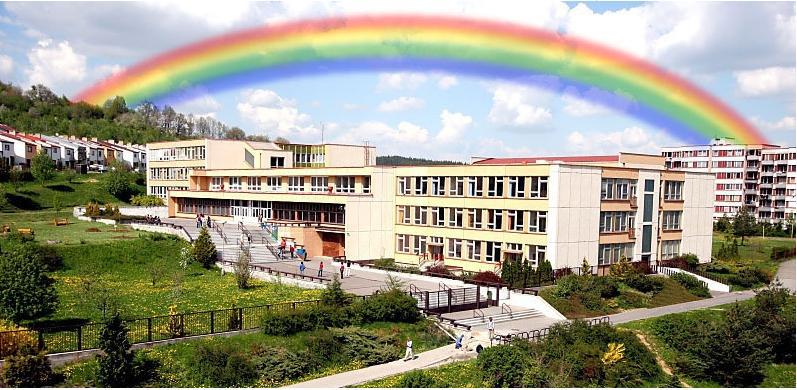 Příloha ŠVP„Přes duhový most za vzděláním“ pro Montessori třídyŠkolní vzdělávací program pro základní vzdělávání - Montessori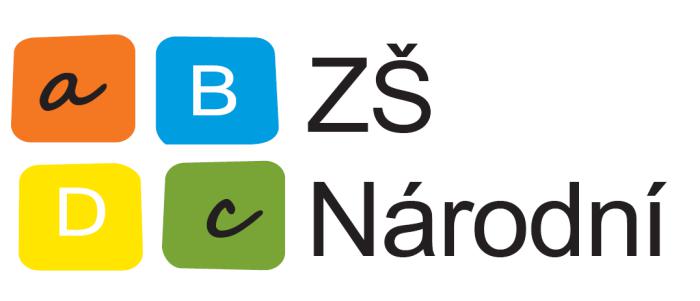 Základní škola Prachatice, Národní 1018OBSAHI.	Charakteristika školy s důrazem na Montessori třídy	7I.1 Složení Montessori tříd	8I.2 Charakteristika pedagogického sboru v Montessori třídách	8I.3 Charakteristika žáků	9I.4 Spolupráce s rodiči a jinými subjekty	10I.5 Dlouhodobé projekty, mezinárodní spolupráce	11II.	Charakteristika školního vzdělávacího programu	12II.1 Profil absolventa	13II.2 Vysvětlení názvu švp – „Přes duhový most ke vzděláním“ v kontextu  Montessori  tříd13II.3 Zaměření Montessori tříd	14II. 4 Výchovné a vzdělávací strategie pro rozvoj klíčových kompetencí žáků se zaměřením na Montessori  třídy	15II.5 Začlenění průřezových témat v Montessori třídách	24III.	Hodnocení výsledků vzdělávání žáků v Montessori třídách	31III.1 Zásady hodnocení průběhu a výsledků vzdělávání a chování ve škole a na akcích pořádaných školou	32III.2 Způsob získávání podkladů pro hodnocení v Montessori třídách	33III.3 Zásady a pravidla pro sebehodnocení žáků	35III.4 Hodnocení vzdělávacích předmětů	35III.5 Výchovná opatření pro žáky z Montessori tříd	37III.6 Kritéria a ukazatele pro jednotlivé stupně hodnocení chování	38III.7 Hodnocení celkového prospěchu	39III.8 Způsob hodnocení žáků se speciálními vzdělávacími potřebami – viz tatáž kapitola pro klasické třídy	39III.9 Opravné a komisionální zkoušky – viz tatáž kapitola pro klasické třídy	39IV.	Zabezpečení výuky žáků se speciálními vzdělávacími potřebami, žáků se zdravotním postižením a žáků se sociálním znevýhodněním v Montessori třídách – viz. kapitola Zabezpečení výuky žáků se speciálními vzdělávacími potřebami v klasických třídách	40V.	Specifika vyučovacích metod ve třídách MONTESSORI	40V.1 Principy Montessori pedagogiky	40V.2 Základní filozofie vzdělávání Montessori	40V.3 Vzdělávací strategie	41V.4 Specifický způsob vyučování	41V.5 Hodnocení práce dětí	42V.6 Spolupráce se zákonnými zástupci	42V.7 Průběh dne	43V.8 Před přijetím do Montessori třídy	44V.9 Koncepce domácí přípravy žáků	45VI.	Učební plán školy	47VI.1 Poznámky k učebnímu plánu	51VI.2  Učební osnovy	52VI.2.1 Český jazyk a literatura – 1. stupeň	53VI.2.2  Český jazyk a literatura 2. stupeň	59VI.2.3 Anglický jazyk, německý jazyk – cizí jazyk	80VI.2.4 Německý jazyk, anglický jazyk – druhý cizí jazyk	80VI.2.5 Informatika a komunikační technologie	80VI.2.6 Matematika I. stupeň	85VI.2.7 Matematika II. stupeň	87VI.2.8 Kosmická výchova	103VI.2.8.1 Oblast Člověk a jeho svět	103VI.2.8.2 Svět práce	107VI.2.9 Přírodní vědy	121VI.2.9.1 Fyzika	121VI.2.9.2 Chemie	126VI.2.10 Člověk a příroda	131VI.2.10.1 Přírodopis	131VI.2.10.2 Zeměpis	148VI.2.11 Člověk a společnost	154VI.2.11.1 Dějepis	154VI.2.11.2 Výchova k občanství	157VI.2.9 Výchova k volbě povolání	166VI.2.10 Hudební výchova	170VI.2.11 Výtvarná výchova	179VI.2.12 Tělesná výchova	190Školní vzdělávací program pro základní vzděláváníNázev programu:„Přes duhový most za vzděláním“  MontessoriCharakteristika školy s důrazem na Montessori třídy Žáci a žákyně - v dalším textu bude uváděno pouze „žáci“ – míněno bude žáci a žákyně.Škola byla uvedena do provozu v září 1990, je to moderní panelová škola pro 22 kmenových tříd s odbornými učebnami. Její členění umožňuje umístění Montessori tříd prvního trojročí i druhého dvojročí se spolupracující 6. třídou odděleně v jednom patře. Kmenovými třídami je obsazeno v celé škole 19 tříd (12+7), pro školu je velmi výhodné, že většina odborných učeben není zároveň kmenovými - přírodopis, fyzika, chemie, hudební výchova, výtvarná výchova, učebny cizích jazyků a počítačová učebna, umožňuje tedy i žákům z Montessori tříd využívat tyto učebny. Učitelé I. stupně mají tři pracovny, z toho jedna je pro Montessori učitele. Pro všechny je pak k dispozici tzv. malá sborovna, kde je knihovna se studijním materiálem - pedagogická literatura, materiály pro výuku, náměty, atd. Další pracovní místností pro učitele je sborovna, kde jsou k dispozici směrnice, právní předpisy, veškeré informace, atd. Počítače pro učitele jsou ve většině kabinetů, dále pak ve třídách.  Na patře, kde jsou umístěny Montessori třídy, jsou ve třídách dvě interaktivní tabule, každá třída je opatřena počítačem a tiskárnou.Výhodou školy je dobré zázemí pro sport – škola má dvě tělocvičny, fotbalové hřiště s umělým povrchem, další hřiště na míčové hry a běžeckou dráhou. Pro děti je k dispozici i školní přírodní zahrada, kterou díky umístění využívají pro výuku i odpočinek především děti z Montessori tříd, pro pobyt venku také děti z dětské skupiny.Škola má velké prostorné chodby, které jsou využívány pro relaxaci žáků. V případě Montessori patra jsou chodby opatřeny kobercem, kvalitním osvětlením, nábytkem, pomůckami a knihami tak, aby mohly být využívány nejen pro odpočinek, ale i pro výuku. Prostory chodby jsou využívány i na společná setkávání dětí ze všech Montessori tříd – tzv. velký sněm, pro společné projekty, koncerty, vystoupení atd.Základní škola je plně organizovanou školou a již několik let navštěvuje školu kolem 400 žáků. Ve školním roce 2018-19 bylo v Montessori třídách 75 žáků prvního až šestého ročníku. V budoucnu uvažujeme o počtu kolem 2 x 21 žáků v prvním trojročí, 28 žáků ve druhém dvojročí a 14 žácích v každé třídě druhého stupně. Počítáme s výukou žáků v Montessori systému až do 9. ročníku. Ve školním roce 2013 - 14 vznikla první Montessori třída a Montessori školička – zájmové vzdělávání pro předškolní děti. Od září 2017 funguje Montessori dětská skupina pro 20 dětí od 3 do 6 let. Do budoucna plánujeme otevřít Montessori školku, čtyři třídy prvního stupně – dvě třídy prvního trojročí a dvě třídy druhého dvojročí se spolupracující 6. třídou a všechny třídy druhého stupně.Spolupráce předškolních dětí a žáků školy se nám jeví velmi výhodná pro obě skupiny, předškoláci pravidelně navštěvují třídu prvního trojročí, s nejmenšími dětmi spolupracují i starší ročníky. Stojíme o to, aby se všechny děti z Montessori tříd znaly, vzájemně spolupracovaly na projektech, bez ohledu na ročník navštěvovaly prezentace v jiných třídách, pomáhaly si. Ve škole jsou celkem 3 oddělení školní družiny, z toho jedno oddělení je pouze pro děti z Montessori tříd.  I.1 Složení Montessori třídVyučování probíhá ve věkově heterogenních třídách, a to v prvním „trojročí“ a druhém „dvojročí se spolupracující 6. třídou“ a ve spolupracujících skupinách každé třídy na stupni druhém.První trojročí:II.M  – 1. až 3. ročníkIII.M – 1. až 3. ročníkDruhé dvojročí se spolupracující 6. třídouV. M –  4. a 5. ročníkVI.  M – 6. ročník spolupracující v rámci projektového vyučování s 4. a 5. ročníkemTřetí trojročí (třídy II. stupně jsou samostatné)VII. M – 7. ročníkVII. M – 8. ročníkIX.  M – 9. ročníkTřídy druhého stupně budou v rámci projektového vyučování spolupracovat mezi sebou napříč ročníky.I.2 Charakteristika pedagogického sboru v Montessori třídáchZákladem učitelského sboru Montessori tříd na ZŠ Národní jsou kvalifikovaní učitelé. Každý učitel má nebo si dělá Montessori národní kurz ve Společnosti Montessori. V každé třídě je nejméně jeden asistent.  Mimo vyučování se dětem ve školní družině věnují vychovatelé. Do budoucna chceme, aby i vychovatelé měli Montessori kvalifikaci.Naši pedagogové se zajímají o další zkušenosti pedagogické praxe v oblasti moderních přístupů ke vzdělávání a metodách práce, inspirují se zkušenostmi v práci s dětmi v Montessori systému a demokratických školách. Nové informace a zkušenosti získávají pedagogičtí pracovníci v Montessori třídách samostudiem, účastí na konferencích a vzdělávacích akcích, které organizuje zapsaný spolek vzniklý za účelem podpory Montessori v Prachaticích. Naši pedagogové využívají i návštěv a náslechů v jiných školách v České republice i v zahraničí. Probíhá také vzájemné vzdělávání Montessori učitelů mezi sebou.Pedagogický tým dále prochází průběžně interním vzděláváním v rámci školy nebo v rámci další nabídky akreditovaných akcí DVPP v ČR. Pedagogický sbor bude rozšířen také o externí odborníky z různých oblastí, kteří budou pracovat s dětmi pod vedením pedagoga školy.V současné době (a rádi bychom, aby tomu bylo i v budoucnu), pracuje na naší škole rodilá mluvčí, která učí anglický jazyk.I.3 Charakteristika žákůMezi žáky Montessori tříd patří děti z Prachatic, ve větší míře ale žáci z okolních i vzdálených měst v okruhu cca 50 km, jejichž zákonní zástupci mají zájem o vzdělávání dítěte (dětí) dle principů Montessori pedagogiky a sami tyto principy uplatňují i doma a při výchově.  Děti se s prostředím školy seznamují již při předškolních aktivitách v dětské skupině nebo v kroužku školy – Bezinka pro nejmenší - pro děti od 1 roku do 3 let, případně na akcích pro předškoláky.Kapacita školy je 660 žáků, již několik let je škola naplněna zhruba na 60 %. Tento pokles je dán demografickým vývojem v ČR. K poklesu žáků přispívá i místní situace, kdy město Prachatice s 11 000 obyvateli má 3 základní školy pro zhruba 1 600 žáků. Situace se ale v počtu žáků zlepšila ve prospěch naší školy zavedením Montessori tříd.Zkušenosti máme v Montessori třídách s integrací žáků s poruchami učení a chování a se zdravotním postižením. Počet integrovaných žáků v Montessori třídách ve školním roce 2018-19 byl např. 12 žáků. Pozornost věnujeme i žákům mimořádně nadaným, kteří byli ve školním roce 2018-19 v Montessori třídách dva.Mezi žáky Montessori tříd patří i ti, kteří vykonávají individuální vzdělávání formou domácího vzdělávání. Jejich zákonní zástupci spatřují z různých důvodů v domácí výuce výhodu pro své dítě (děti) a většinou upřednostňují Montessori třídy. Způsob výuky těchto žáků, možnost návštěvy jejich kmenových tříd, přezkušování a hodnocení probíhá v souladu s  § 41 zákona č. 561/2004 Sb., o předškolním, základním, středním, vyšším odborném a jiném vzdělávání a po domluvě s vedením školy.I.4 Spolupráce s rodiči a jinými subjektySpolupráce s rodiči je vítána. Rodiče dostávají informace o akcích školy a chování žáků prostřednictvím žákovských knížek, další informace pak prostřednictvím aplikace Bakaláři, na třídních schůzkách, při pravidelných konzultačních hodinách, případně telefonicky či osobně podle přání rodičů (zákonných zástupců) nebo podle potřeb školy. Učitelé v Montessori třídách také pravidelně posílají rodičům nebo vyvěšují na webu školy zprávy o dění ve třídě.Společná setkávání rodičů a učitelů se uskutečňují pro předávání informací k práci dětí a programu školy, ale také pro představení způsobů práce třídy i jednotlivých dětí a sdílení společných hodnot ve vzdělávání dětí. Rodiče mají po předchozí domluvě přístup do třídy během vyučování.  Plánujeme společné programy pro děti a rodiče v mimoškolním čase, akce kulturní, sportovní, společenské. Cílem je seznamovat rodiče s projekty a životem žáků a školy. Rodiče také pomáhají průběžně podle potřeb školy, organizují pro děti exkurze do zaměstnání, přednášejí dětem o tématech souvisejících s výukou.  Na druhém stupni plánujeme využít rodičů jako externích lektorů, kteří budou žákům prezentovat zajímavá témata patřící k výuce. Určitě také chceme využít nabídky rodičů k pravidelné návštěvě zaměstnání v rámci výchovy k volbě povoláníNejméně jedenkrát ročně uskutečňuje tzv. Generální sněm za přítomnosti všech rodičů, pedagogů i dětí z Montessori tříd. Pro rodiče a veřejnost pořádáme Den otevřených dveří (na návštěvy zveme také mateřské školy), plenární zasedání na začátku školního roku, 1x ročně akademie a vánoční vystoupení a 1x ročně setkání rodičů, dětí a pedagogů na školní zahradě. Pro budoucí žáky školy a jejich rodiče organizujeme celoroční projekt „4 setkání s předškoláky“, do kterého jsou zapojeny i děti Montessori tříd. Další informace o naší škole (připravované akce, jídelníček ve ŠJ, projekty školy, nabídka mimoškolních aktivit atd.) mohou rodiče i veřejnost získat prostřednictvím webových stránek.Na základě zákona č.561/2004 Sb. § 167 a § 168 zřizovatel zřizuje školskou radu, která má šest členů. Z řad pedagogických pracovníků jsou voleni 2 zástupci, z řad zákonných zástupců nezletilých žáků 2 zástupci a za zřizovatele byli jmenováni také 2 zástupci. Školská rada se schází minimálně 2 x za školní rok, popř. dle potřeby.I.5 Dlouhodobé projekty, mezinárodní spolupráceŠkola organizuje pravidelné celoškolní projektové vyučování „napříč školou“ (dáno celoročním plánem práce). V Montessori třídách se učíme nastavit fungování demokratické instituce jako prostředí, kde se děti učí sdílet své nápady pro plánování programu školy, sestavovat pravidla pro vzájemné vztahy a komunikaci v komunitě, sledovat a řešit konflikty. V demokratické instituci školy partnersky participují žáci i učitelé. Zaměření dlouhodobých vzdělávacích projektů vychází ze ŠVP školy a ze zájmu a potřeb dětí. Navazujeme spolupráci s dalšími školami a jejich pedagogickými týmy pro společná školení a sdílení zkušeností. Už zavedenou součástí programu školy je spolupráce s Centrem ekologické výchovy Dřípatka v oblasti enviromentální výchovy, Městskou knihovnou v oblasti rozvoje komunikace, vzdělávání a osvěty, Červeným křížem – kurzy 1. pomoci, OS Portus Prachatice o.p.s, Městskou policií, Policií ČR , Městským muzeem, které nám připravuje programy na míru. Děti z Montessori tříd pravidelně navštěvují Alzheimer centrum - Domov Matky Vojtěchy, občasně i Hospic J. N. Neumanna.Plánujeme společné vícedenní pobyty dětí školy v podnětném prostředí v zajímavých místech ČR.Charakteristika školního vzdělávacího programuNašim cílem je nabídnout žákům vzdělávání způsobem koncipovaným na základě principů Montessori pedagogiky. Tomu je přizpůsoben jednak celkový charakter výuky, taktéž i prostředí tříd, ve kterých vzdělávání probíhá.   Základní principy, které ctíme: partnerský a respektující přístup k dětem a dospívajícím, v co největší míře svobodná volba práce v prostředí s jasně stanovenými pravidly a vymezenými hranicemi, respektování senzitivních (citlivých) období, věková heterogenita (různorodost), kooperativní výuka (spolupráce), projektová výuka, připravené prostředí, podnětná práce s chybou, pochvalou, přirozeným důsledkem, formativní systém hodnocení  	Standardy, které dodržujeme: Třídy - skupiny dětí jsou věkově smíšené tak, aby respektovaly vývojové potřeby dětí dle Montessori teorie. Děti mají možnost nerušené „volné“ práce - výuka není členěna na vyučovací hodiny podle pravidelného rozvrhu, ale práce probíhá v tzv. blocích. Učitel pracuje s chybou a pochvalou dle zásad a principů pedagogiky Montessori. Žáci se spolupodílejí na vytváření třídních pravidel. Výsledky práce žáků jsou shromažďovány jako portfolia, jsou vedeny záznamy o individuálním pokroku a postupu. Hodnocení na vysvědčení je slovní (objektivní, popisným jazykem), žáci nejsou srovnáváni s ostatními, hodnocení je motivací pro další práci dítěte Máme připravené prostředí pro individuální či skupinovou a společnou práci. Třídy jsou vybaveny Montessori didaktickým materiálem, který je vhodný pro aktuální vývojové období a potřeby dětí a dospívajících. Tento materiál je přehledně uspořádán podle oblastí vzdělávání. Stoly jsou sestaveny pro práci jednotlivců, dvojic i skupinek dětí. Je zde prostor pro setkání dětí ke společné komunikaci, sdílení a společným aktivitám s učitelem. Je také připraven prostor pro pohodlnou práci i relaxaci dětí, místo pro osobní věci dítěte. Pedagog vytváří prostředí, ve kterém je respektována individuální osobnost a práva dítěte, pozoruje žáky při práci a o jejich činnosti a postupu si vede pedagogické záznamy, stále se profesně i osobnostně vzdělává, spolupracuje s ostatními kolegy, je prostředníkem v komunikaci a spolupráci rodiny a školy. Program je zaměřen na nastavení optimální vzdělávací cesty pro každé dítě v Montessori třídách. Využívá moderních trendů ve vzdělávání, ověřených aktivizujících přístupů práce s dětmi podle konstruktivistických programů vzdělávání a principy demokratické školy. II.1 Profil absolventaŽák po ukončení docházky v Montessori třídáchmá zdravou sebeúctu, zná své přednosti i nedostatky, ale respektuje i přednosti a nedostatky ostatníchvyjadřuje své názory a postoje, nebojí se dělat rozhodnutí a přijímat jejich důsledky, ale respektuje názory druhýchrozumí sobě i druhým, navazuje a rozvíjí vztahy opřené o vzájemný respekt objevuje a rozvíjí své talentypřemýšlí, vytváří si vlastní koncepty a zaujímá poučený postoj k okolnímu světu; je schopný vymýšlet nové věci, přemýšlet nad nimi kriticky, umí aplikovat nabyté znalosti i mimo kontext, ve kterém se je učildokáže se učit sám i v týmu a učení jej baví, přebírá za něj zodpovědnost a je schopen ho řídit a přizpůsobit se novým situacím vnímá potřebu řádu a morálních zásad ve společnosti lidí jako prostředku k fungování světa a dorozumění mezi lidmiII.2 Vysvětlení názvu ŠVP – „Přes duhový most ke vzděláním“ v kontextu Montessori třídDuha jako symbol pestrosti, rozmanitosti, přívětivosti. pestrost v nabídce různých pedagogických směrů rodičům a dětem v Prachaticích a okolípestrost a rozmanitost prostředí, ve kterém je vše, co žák v rámci svého vývoje potřebuje pestrá nabídka způsobu výuky, díky které si žák může vybrat způsob, který mu nejvíce vyhovujepestrost ve vztazích díky heterogenním třídámrozmanitost vyučujících díky nabídce externích lektorůpřívětivost díky respektujícímu přístupu pedagogům Most - pilíř jako symbol jistoty a bezpečí.jistota a bezpečí prostředí, kde dítě najde všechno, co potřebuje bez nutné účasti dospěléhojistota a bezpečí v prostředí, kde je chyba vítánajistota a bezpečí ve vztazích, kde nikdo není s nikým srovnáván, nesoutěží se, respektuje se individualitajistota a bezpečí ve vztazích, kdy každý může říct svůj názorjistota a bezpečí v prostředí, kde panují dohodnutá pravidla a všichni mají vnitřní motivaci je dodržovatMost jako symbol spojení, spolupráce, vzájemné pomoci.spojení Montessori pedagogiky s dalšími moderními pedagogickými směry v duchu citátu M. Montessori: „Lidská osobnost, ne výchovná metoda, musí být brána v úvahu.“spojení věkově různých žáků v rámci jedné třídyspojení věkově různých žáků v rámci celé komunity Montessori třídvzájemná důvěra mezi vedením školy a učitelivzájemná důvěra mezi učitelivzájemná důvěra mezi učiteli a žákyvzájemná důvěra mezi učiteli a rodičivzájemná důvěra mezi žákyspojení vzájemné snahy učitele, žáka a rodičespolupráce Montessori tříd s dalšími institucemispolupráce a vzájemná nabídka projektů Montessori tříd a běžných tříd školyvzájemná pomoc mezi Montessori školami ČR i v zahraničíII.3 Zaměření Montessori tříd“Lidská osobnost, ne výchovná metoda, musí být brána v úvahu.” Maria Montessori fungujeme v souladu s principy Montessori pedagogiky vytváříme prostředí, ve kterém žáci získávají takové znalosti a dovednosti, které budou uplatnitelné v životě, tzn. méně encyklopedických poznatků a více se zaměřit na činnostní učení se zacílením na praxi;  zavádíme efektivní metody výuky, jako je skupinové (kooperativní) a projektové vyučování, kterými vedeme žáky k týmové práci, k vzájemné pomoci, sounáležitosti a vzájemnému respektu; snažíme se a podporujeme pestrost nabídky tak, aby si každý žák mohl vybrat (v rámci ŠVP) to, co ho zajímápodporujeme individuální práci žáků propojujeme přirozeně dětskou skupinu (v budoucnu mateřskou školu) a základní školu pro budoucí život v EU posilujeme výuku cizích jazyků; pokud je to v možnostech školy, upřednostňujeme výuku rodilým mluvčím  vedeme žáky k smysluplnému využívání komunikačních a informačních technologiíneopomínáme sportovní výchovu, využíváme nadstandartního sportovního vybavení školy, využíváme dnů v terénu, snažíme se vést žáky ke zdravému životnímu stylu; dbáme na dodržování stanovených pravidel a pravidel školního řádu; podporujeme všeobecné a rovné vzdělání pro všechny, neboť pro úspěšný rozvoj dítěte má velký význam život v populačně přirozené skupině (ve skupině jsou zastoupeni žáci s různými vlohami, nadáním a vlastnostmi); nechceme preferovat jen intelektuální nadání, ale chceme stejně podporovat žáky i s jiným druhem nadání, jako je hudební, pohybové, manuální, estetické apod.; chceme podporovat společné vzdělávání žáků ve třídě se žáky se speciálními vzdělávacími potřebami; zajišťovat potřebná podpůrná opatření podle jejich potřeb chceme se zaměřovat i na žáky nadané, chceme jim vytvořit podmínky pro jejich rozvoj a tím omezit jejich přechod na jiné školy.  chceme dále rozvíjet silné stránky školy a maximálně eliminovat a napravovat to, co považujeme za nedostatky.II. 4 Výchovné a vzdělávací strategie pro rozvoj klíčových kompetencí žáků se zaměřením na Montessori třídyKOMPETENCE K UČENÍ KOMPETENCE K ŘEŠENÍ PROBLÉMŮKOMPETENCE KOMUNIKATIVNÍKOMPETENCE SOCIÁLNÍ A PERSONÁLNÍKOMPETENCE OBČANSKÉKOMPETENCE PRACOVNÍII.5 Začlenění průřezových témat v Montessori třídách Osobnostní a sociální výchova (OSV)Praktická realizace v Montessori třídách na ZŠ Národnípravidelný třídní, velký, generální sněmspolečné sestavování pravidel a jejich změna v případě potřebysetkávání při společných akcích Montessori třídsetkávání při společných akcích školypořádání a zapojení se do charitativních akcí, sbírekv případě potřeby spolupráce třídních kolektivů se speciálním pedagogem a psychologempravidelná spolupráce s Domovem matky Vojtěchy a Hospicem Sv. J. N. Neumana případně s jinými organizacemi, společné aktivity s klienty Domovem matky Vojtěchyspolupráce s dětmi z Montessori dětské skupiny, pomoc při jejich zařazování do školního prostředícílené zaměření na rétoriku – dovednosti kvalitně sdělit svůj názor, pravidelné samostatné prezentace před celou třídou, popř. třídami či veřejností (rodiči)závěrečné ročníkové práce na konci roku od 5. ročníkuVýchova demokratického občana (VDO)Praktická realizace v Montessori třídách na ZŠ Národnífungování třídních samosprávpravidelné volby do žákovského parlamentupráce žákovského parlamentu přispívání do školního časopisu Větrníkúčast žáků ve Studentské radě Města Prachaticespolupodíl žáků na pravidelné evaluaci školy spolupráce s obecními komunitami, s občany města v rámci akcí školy a obcespolupráce s ostatními Montessori školami v ČR, ale i v zahraničí (Montessori Freyung)Výchova k myšlení v evropských a globálních souvislostech (VMEGS)Praktická realizace v Montessori třídách na ZŠ Národníceloškolní projekty - Evropský den jazyků, projekty zaměřené na partnerské školyzapojení do E- Twinningu – e-mailové kontakty se školami v rámci EUpříhraniční spolupráce se školami daného regionu (Montessori Freyung)velké kosmické příběhyMultikulturní výchova (MkV)Praktická realizace v Montessori třídách na ZŠ Národníceloškolní projekty – Průřez světovou a evropskou kulturou – film, divadlo, literatura, hudba, výtvarné uměníTříkrálová sbírkaProjekt CEV Dřípatka – Lidé celého světaVelké kosmické příběhyEnvironmentální výchova (EV)Praktická realizace v Montessori třídách na ZŠ Národníceloškolní, ročníkové a třídní projekty – celoroční plán environmentální výchovytřídění papíru a plastu, sběr papíru a hliníkuozdravění školní zahradyvyužití přírodní školní zahrady pro výukupravidelný úklid okolí školyspolupráce s Centrem ekologické výchovy – Dřípatkouvyužití výrobků s ekoznačkou postupné ozdravění nabídky stravy ve školní jídelně a školním bufetuspolupráce s Českým mysliveckým svazem, Městskými lesy Prachatice a Správou NP a CHKO Šumavašetření elektrickou energií velké kosmické příběhyMediální výchova (MV)Praktická realizace v Montessori třídách na ZŠ Národnínabídka předmětu Mediální výchova jako povinně volitelnéhovyužití videokamery a digitálního fotoaparátu pro záznam života školy – zpracování a prezentace využití videokamery pro záznam práce dětí a jejich následné sebehodnocenívydávání školního časopisu – příspěvky žáků z Montessori třídpěstování kritického přístupu k reklamě, bulvárnímu tisku a kýči v rámci celoškolních, ročníkových a třídních projektůprezentace žáků v rámci výuky od 1. ročníkuročníkové práce na konci 5. ročníku a každého ročníku II. stupněpozitivně a efektivně vedená komunikace /při řešení třídních problémů, sebehodnocení, skupinové práci, kooperativní výuce, atd. /spolupráce s městskou knihovnouprezentace Montessori tříd na veřejnosti – výstavy, zapojení do akademie školy, místní tisk, kabelová televize, www stránky, výroba reklamního videoklipuHodnocení výsledků vzdělávání žáků v Montessori třídáchUčitelé v Montessori třídách přistupují k průběžnému hodnocení vzdělávacích činností žáka s vědomím motivační funkce hodnocení a jeho formativní funkce. Jako přirozenou součást hodnocení rozvíjejí sebehodnocení a vzájemné hodnocení. V hodnocení výsledku vzdělávání berou na zřetel úroveň dosažených cílů základního vzdělávání (dále jen ZV), jak jsou uvedeny ve ŠZ, rámcovém a školním vzdělávacím programu (dále jen RVP a ŠVP).Žáci jsou hodnoceni slovně ve všech ročnících Montessori tříd. Hodnocení je objektivně popisné, přizpůsobené svou srozumitelností dané věkové skupině žáků.Způsob informování zákonných zástupců žáka o hodnocení žákaO výsledcích vzdělávání žáků navštěvujících alternativní třídy Montessori jsou zákonní zástupci informování prostřednictvím elektronického systému Bakaláři na adrese https://mail.narodka.cz/bakaweb. Nemá-li zákonný zástupce žáka přístup k internetu, může ve výjimečných případech požádat o pravidelné zprávy o hodnocení svého dítěte, nebo do systému Bakaláři může přijít po domluvě nahlédnout.Zákonný zástupce může být též informován elektronickou formou přímo učitelem.Průběžné záznamy o splněných úkolech žáka v jednotlivých předmětech, o jeho sociálním chování a způsobu práce konzultuje třídní učitel se zákonnými zástupci zpravidla třikrát do roka při individuálních pohovorech.III.1 Zásady hodnocení průběhu a výsledků vzdělávání a chování ve škole a na akcích pořádaných školouV Montessori třídách jsou žáci v 1.- 9. ročníku hodnoceni slovně ve všech předmětech průběžně během celého školního roku, případně formou procentuálního vyjádření. Škola převede slovní hodnocení do klasifikace nebo klasifikaci do slovního hodnocení v případě přestupu žáka na školu, která hodnotí odlišným způsobem, a to na žádost této školy nebo zákonného zástupce žáka. Pokud je žák hodnocen slovně, převede škola pro účely přijímacího řízení ke střednímu vzdělávání slovní hodnocení do klasifikace. Zásady pro používání slovního hodnocení jsou v souladu s §15 odst. 2 vyhlášky č. 48/2005 Sb., o základním vzdělávání ve znění pozdějších předpisů.Do vyššího ročníku postoupí žák, který na konci druhého pololetí prospěl ze všech povinných předmětů stanovených školním vzdělávacím programem s výjimkou předmětů, z nichž byl rozhodnutím ředitele uvolněn a s výjimkou předmětů výchovně zaměřených (tělesná výchova, umění a kultura). Do vyššího ročníku postoupí i žák prvního stupně základní školy, který již v rámci prvního stupně opakoval ročník, a žák druhého stupně základní školy, který již v rámci druhého stupně opakoval ročník, a to bez ohledu na prospěch tohoto žáka.Nelze-li žáka hodnotit na konci prvního pololetí, určí ředitel školy pro jeho hodnocení náhradní termín, a to tak, aby hodnocení za první pololetí bylo provedeno nejpozději do dvou měsíců po skončení prvního pololetí. Není-li možné hodnotit ani v náhradním termínu, žák se za první pololetí nehodnotí.Nelze-li žáka hodnotit na konci druhého pololetí, určí ředitel školy pro jeho hodnocení náhradní termín, a to tak, aby hodnocení za druhé pololetí bylo provedeno nejpozději do konce září následujícího školního roku. V období měsíce září do doby hodnocení navštěvuje žák nejbližší vyšší ročník, popřípadě znovu devátý ročník.Žák, který plní povinnou školní docházku, opakuje ročník, pokud na konci druhého pololetí neprospěl nebo nemohl být hodnocen. To neplatí o žákovi, který na daném stupni základní školy již jednou ročník opakoval; tomuto žákovi může ředitel školy na žádost jeho zákonného zástupce povolit opakování ročníku pouze z vážných zdravotních důvodů.Ředitel školy může žákovi, který splnil povinnou školní docházku a na konci druhého pololetí neprospěl nebo nemohl být hodnocen, povolit na žádost jeho zákonného zástupce opakování ročníku po posouzení jeho dosavadních studijních výsledků a důvodů uvedených v žádosti.Ředitel školy může ze zdravotních nebo jiných závažných důvodů uvolnit žáka na žádost jeho zákonného zástupce zcela nebo zčásti z vyučování některého předmětu. V předmětu tělesná výchova může takto ředitel rozhodnout pouze na základě písemného doporučení registrujícího praktického lékaře pro děti a dorost nebo odborného lékaře.Má-li zákonný zástupce žáka pochybnosti o správnosti hodnocení na konci prvního nebo druhého pololetí, může do 3 pracovních dnů ode dne, kdy se o hodnocení prokazatelně dozvěděl, nejpozději však do 3 pracovních dnů od vydání vysvědčení, požádat ředitele školy o komisionální přezkoušení žáka; je-li vyučujícím žáka v daném předmětu ředitel školy, může zástupce žáka požádat o komisionální přezkoušení příslušného školního inspektora. Ředitel školy nebo školní inspektor oprávněnost žádosti posoudí a neprodleně zástupci žáka sdělí, zda bude žák přezkoušen. Komisionální přezkoušení se koná nejpozději do 14 dnů od doručení žádosti nebo v termínu dohodnutém se zákonným zástupcem žáka.III.2 Způsob získávání podkladů pro hodnocení v Montessori třídáchHodnocení průběhu a výsledků vzdělávání a chování žáků pedagogickými pracovníky je jednoznačné, srozumitelné, srovnatelné s předem stanovenými kritérii, věcné, všestranné, pedagogicky zdůvodněné, odborně správné a doložitelné.Podklady pro hodnocení získávají vyučující zejména: soustavným diagnostickým pozorováním žáků, sledováním jeho výkonů a připravenosti na vyučování, různými druhy zkoušek (písemné, ústní, grafické, praktické, pohybové, atp.) kontrolními písemnými pracemi, analýzou výsledků různých činností žáků, konzultacemi s ostatními vyučujícími a podle potřeby i psychologickými a zdravotnickými pracovníky.Učitel oznamuje žákovi výsledek hodnocení, poukazuje na klady a nedostatky hodnocených projevů, výkonů, výtvorů. Po ústním vyzkoušení oznámí učitel žákovi výsledek hodnocení okamžitě. Výsledky hodnocení písemných zkoušek a prací a praktických činností oznámí žákovi do 14 dnů.Učitel vede evidenci hodnocení žáka průkazným způsobem tak, aby mohl vždy doložit správnost celkové klasifikace žáka i způsob získání hodnocení (ústní zkoušení, písemné, atd.).Při dlouhodobějším pobytu žáka mimo školu (lázeňské léčení, léčebné pobyty, dočasné umístění v ústavech, apod.) vyučující respektuje hodnocení žáka, které škole sdělí škola při instituci, kde byl žák umístěn.Výsledné hodnocení za klasifikační období musí odpovídat nejen dílčímu hodnocení, které žák získal, ale i předem stanoveným kritériím hodnocení v daném předmětu.V případě mimořádného zhoršení prospěchu žáka informuje zákonné zástupce vyučující předmětu bezprostředně a prokazatelným způsobem.Pokud je hodnocení žáka stanoveno na základě písemných nebo grafických prací, vyučující tyto práce uschovávají po dobu, během které se klasifikace žáka určuje nebo ve které se k ní mohou zákonní zástupci žáka odvolat - tzn. celý školní rok včetně hlavních prázdnin, v případě žáků s odloženou klasifikací nebo opravnými zkouškami až do 30. 10. dalšího školního roku.Třídní učitelé a výchovný poradce jsou povinni seznamovat ostatní vyučující s doporučením psychologických vyšetření, které mají vztah ke způsobu hodnocení žáka a způsobu získávání podkladů. Údaje o nových vyšetřeních jsou součástí zpráv učitelů nebo výchovného poradce na pedagogické radě.III.3 Zásady a pravidla pro sebehodnocení žákůSebehodnocení je prostředkem, jak navodit či posílit u žáků pocit spoluodpovědnosti za výsledky vzdělávacího procesu. Prostřednictvím sebehodnocení jsou rozvíjeny i všechny klíčové kompetence. Sebehodnocení je využíváno průběžně. Doplňuje a rozšiřuje ostatní formy hodnocení učitelem a klasifikaci. Týká se jednak samotného výsledku práce (podařilo … nepodařilo se mi…), ale především procesu, kterým si žák prošel (v průběhu práce jsem využil…, přemýšlel…, vyhledal…, ptal se…, bylo pro mě těžké…, soustředil jsem se…, bránilo mi…, potřeboval bych…). Právě tyto informace jsou pro něj i pro učitele těmi nejdůležitějšími.Sebehodnocení se vždy vztahuje k určitému předem dohodnutému či stanovenému úkolu nebo úseku práce. Ten se odvíjí od cíle, který si žák s učitelem dohodli. Váže se na plánování (např. zvládnutí termínově daného plánu, vypracování projektu - projektové práce, ročníkové práce, domácího úkolu, zvládnutí určitého úseku učiva). Některé metody sebehodnocení: práce s chybou, diskuze, hodnotící listy, dotazníky, portfolio, sebehodnotící zápisy, písemné reflexe, kresby, apod.III.4 Hodnocení vzdělávacích předmětůVýsledky vzdělávání žáka v jednotlivých povinných a nepovinných předmětech stanovených ŠVP se hodnotí na vysvědčení slovně. Výjimku tvoří žáci 9. ročníku, kteří jsou na vysvědčení hodnoceni známkou. Slovní hodnocení žáka vychází z těchto bodových stupnic, a to zejména v případě převodu slovního hodnocení na známku.Jednotná stupnice bodového hodnocení pro všechny vyučovací předměty.Stupeň 1 (výborný)	100%-85%Stupeň 2 (chvalitebný)	84%-70%Stupeň 3 (dobrý)	69%-50%Stupeň 4 (dostatečný)	49%-30%Stupeň 5 (nedostatečný)	29%-0%V případě slovního hodnocení jsou výsledky vzdělávání popsány tak, aby byla zřejmá úroveň vzdělání žáka, které dosáhl zejména ve vztahu k očekávaným výstupům formulovaným v učebních osnovách jednotlivých předmětů školního vzdělávacího programu, k jeho vzdělávacím a osobnostním předpokladům a k věku žáka. Slovní hodnocení zahrnuje posouzení výsledků vzdělávání žáka   v jejich   vývoji,  ohodnocení   píle   žáka   a   jeho   přístupu   ke   vzdělávání   i v souvislostech, které ovlivňují jeho výkon a naznačení dalšího rozvoje žáka.Stupeň l (výborný)Získané znalosti, fakta, pojmy, definice a zákonitosti žák zvládá přesně, chápe jejich souvztažnost. Samostatně a tvořivě uplatňuje osvojené znalosti a dovednosti při řešení úkolů. Bez problémů vykonává vzdělávací činnosti. Dokáže si zorganizovat vlastní práci, je samostatný, pilný, prokazuje snahu a vzdělávací aktivitu. V jeho projevu je zřetelná originalita a tvořivost. Dokáže se přesně, výstižně ústně i písemně vyjadřovat. Grafický projev je přesný a estetický. Výsledky jeho vzdělávání jsou kvalitní, mohou mít pouze menší nedostatky. Ty dovede využívat ke svému zlepšení. Je schopen sebekontroly. Dokáže pracovat s informacemi a spolupracovat s ostatními. Dokáže samostatně studovat vhodné texty - učit se.Stupeň 2 (chvalitebný)Získané znalosti, fakta, pojmy, definice a zákonitosti žák zvládá v podstatě přesně, chápe jejich vzájemné vztahy. Samostatně a tvořivě, popř. s menší pomocí učitele, uplatňuje osvojené znalosti a dovednosti při řešení úkolů. K výkonu vzdělávacích činností někdy žádá drobnou pomoc učitele. Dokáže si zorganizovat vlastní práci, je zpravidla samostatný, pilný, většinou prokazuje snahu a vzdělávací aktivitu. V jeho projevu je často zřetelná originalita a tvořivost. Ústní a písemný projev mívá menší nedostatky ve správnosti, přesnosti a výstižnosti. Grafický projev je estetický, bez větších nepřesností. Kvalita vzděláváni je bez podstatných nedostatků. Při práci s informacemi má drobné problémy, zvláště v jejich zpracováni a uplatnění. Při spolupráci s ostatními vyžaduje pouze drobnou podporu nebo pomoc. Dokáže se učit s malou dopomocí.Stupeň 3 (dobrý)V získaných znalostech, pojmech, faktech, definicích a zákonitostech má žák mezery. Vyžaduje pomoc při řešení úkolů, kde uplatňuje osvojené znalosti a dovednosti. Při řešeni teoretických a praktických úkolů se dopouští chyb. K výkonu vzdělávacích činností žádá pomoc učitele. Má problém si zorganizovat vlastní práci, je méně samostatný, pilný, někdy prokazuje píli, snahu a vzdělávací aktivitu. Jeho projev je často ovlivněn okolím nebo podnětem učitele. Jeho myšleni je vcelku správné, ale málo tvořivé, neoriginálni, v jeho logice se vyskytují chyby. V ústním a písemném projevu má nedostatky ve správnosti, přesnosti a výstižnosti. Grafický projev je méně estetický a má menší nedostatky. V kvalitě vzdělávání se projevují častější nedostatky. Je schopen samostatně studovat podle návodu. Při práci s informacemi má častější problémy, nejen při jejich získávání a třídění, ale zvláště v jejich zpracování a uplatnění. Při spolupráci s ostatními vyžaduje podporu nebo pomoc.Stupeň 4 (dostatečný)V úplnosti a přesnosti osvojení požadovaných znalostí má žák závažné mezery. Ve vzdělávacích činnostech je málo pohotový a má větší nedostatky. Osvojené znalosti a dovednosti uplatňuje se závažnými chybami. Jedině s pomocí učitele je schopen zorganizovat vlastní práci. Je nesamostatný, málokdy prokazuje píli, snahu a vzdělávací aktivitu. Napodobuje ostatní, často i chybně, není tvořivý. Jeho ústní a písemný projev není výstižný, má vážné nedostatky ve správnosti a přesnosti. Grafický projev je málo estetický. V kvalitě výsledků vzdělávání se projevují nedostatky. Některé závažné nedostatky a chyby dovede žák s pomocí učitele opravit. Při samostatném studiu má velké těžkosti. Při práci s informacemi má zásadní problémy, často informace nedovede zpracovat. Při spolupráci s ostatními vyžaduje výraznou podporu nebo pomoc ostatních, nebo je při ní pasivní.Stupeň 5 (nedostatečný)Ve znalostech, faktech, pojmech, definicích a zákonitostech má žák zásadní mezery. Má velmi podstatné nedostatky v dovednosti vykonávat požadované vzdělávací činnosti. Zpravidla neprokazuje píli, jeho snaha je minimální nebo krátkodobá. Znalosti a vědomosti nedokáže uplatňovat, případně se při jejich aplikaci vyskytují velmi závažné chyby. Není samostatný v myšleni, vyskytují se u něho časté logické nedostatky. V ústním a písemném projevu má závažné nedostatky ve správnosti, přesnosti i výstižnosti. Kvalita výsledků jeho činnosti a grafický projev mají vážné nedostatky. Závažné nedostatky a chyby nedovede opravit ani s pomocí učitele. Nedovede pracovat s informacemi, a to ani při jejich vyhledáváni. Nedokáže spolupracovat s ostatními i přes pomoc a podporu. Nedovede se samostatně učit.III.5 Výchovná opatření pro žáky z Montessori tříd(pravidla vychází z hodnocení žáků v klasických třídách)Pochvaly:Ředitel školy může žákovi po projednání v pedagogické radě udělit za mimořádný projev humánnosti, občanské a školní iniciativy, za záslužný nebo statečný čin pochvalu nebo jiné ocenění.Třídní učitel může po projednání s ředitelem školy udělit pochvalu nebo jiné ocenění za výrazný projev školní iniciativy.Opatření k posílení kázně žáků:se ukládá za závažné nebo opakované provinění proti školnímu řádu. Podle závažnosti provinění se ukládá některé z těchto opatřeníNapomenutí třídního učitele, důtka třídního učiteleUděluje třídní učitel a neprodleně oznámí řediteli školy.Důtka ředitele školy.Uděluje ředitel školy po projednání v pedagogické radě.Za jeden přestupek se uděluje žákovi pouze jedno opatření k posílení kázně. Třídní učitel odpovídá za to, že budou zaznamenána do katalogového listu žáka a že s nimi budou prokazatelně seznámeni zákonní zástupci žáka.III.6 Kritéria a ukazatele pro jednotlivé stupně hodnocení chováníStupeň 1 (velmi dobré)Žák dodržuje ustanovení školního řádu a pravidla společenského chování, chová se a jedná slušně, taktně, zdvořile a ohleduplně, respektuje ostatní. Ojediněle se dopouští drobných přestupků proti pravidlům školního řádu a požadovaného chování.Stupeň 2 (uspokojivé)Žák se opakovaně dopustí méně závažných přestupků proti školnímu řádu nebo pravidlům chování. Případně se dopustí závažnějších přestupků. Výchovná opatření nepřijímá, přistupuje k nim s apatií, bez snahy zlepšit, či napravit své chování.Stupeň 3 (neuspokojivé)Žák se dopustí závažného přestupku proti školnímu řádu nebo pravidlům chování. Svým chováním a jednáním negativně ovlivňuje soužití ve třídě nebo ve škole. Svá pochybení a výchovná opatření nepřijímá, nerespektuje zaměstnance školy, a tak se dopouští obvykle dalších přestupků.III.7 Hodnocení celkového prospěchuCelkové hodnocení žáka se na vysvědčení vyjadřuje stupni:Prospěl (a) s vyznamenáním, není-li v žádném z povinných předmětů stanovených ŠVP hodnocen na vysvědčení stupněm prospěchu – převedeném ze slovního hodnocení - horším než 2 (chvalitebný), průměr stupňů prospěchu – převedených ze slovního hodnocení - ze všech povinných předmětů stanovených ŠVP není vyšší než 1,5 a jeho chování je hodnoceno stupněm velmi dobréProspěl (a), není-li v žádném z povinných předmětů s výjimkou předmětů výchovně zaměřených (tělesná výchova, umění a kultura) stanovených ŠVP hodnocen na vysvědčení slovním hodnocením odpovídajícím stupni 5.Neprospěl (a), je-li v některém z povinných předmětů výjimkou předmětů výchovně zaměřených (tělesná výchova, umění a kultura) stanovených ŠVP hodnocen na vysvědčení slovním hodnocením odpovídajícím stupni 5,Nehodnocen (a), není-li možné žáka hodnotit z některého z povinných předmětů stanovených ŠVP na konci 1. pololetí.III.8 Způsob hodnocení žáků se speciálními vzdělávacími potřebami – viz tatáž kapitola pro klasické třídyIII.9 Opravné a komisionální zkoušky – viz tatáž kapitola pro klasické třídyZabezpečení výuky žáků se speciálními vzdělávacími potřebami, žáků se zdravotním postižením a žáků se sociálním znevýhodněním v Montessori třídách – viz. kapitola Zabezpečení výuky žáků se speciálními vzdělávacími potřebami v klasických třídáchSpecifika vyučovacích metod ve třídách MONTESSORIV.1 Principy Montessori pedagogikyPedagogické postupy a metody navazují na principy, které byly uplatňovány v dětské skupině s programem Montessori, v zájmovém útvaru Bezinka pro nejmenší - Montessori a při výchově v rodině.Senzitivní fáze ve vývoji dítěte je zvláštní vnímavost k získání určitých schopností a dovedností; trvají jen určitou dobu a nenávratně skončí, ať jsou využity nebo ne. Senzitivní fáze probíhají u každého člověka v každém věku. Senzitivní fáze související s vývojem se projevují u všech dětí na světě podobně.Polarita pozornosti označuje maximální koncentraci dítěte na určitou práci. Pokud je dítě takto zaujato, nemá být vyrušováno a má mu být poskytnut dostatek času, aby práci dokončilo. Ve školním prostředí se o to snažíme 1,5 hodinovými bloky, nedělení rozvrhu na jednotlivé předměty, v maximální možné míře respektujeme pracovní nasazení dítěte.Připravené prostředí znamená připravené prostředí pro aktuální senzitivní období jednotlivých dětí; zahrnuje speciální výukový program, materiály, uspořádání třídy, proces osvojování poznatků, osobnost učitele a lásku k dítěti. Prostředí třídy je rozděleno do oblastí vzdělávacích předmětů. Oblasti jsou vybaveny otevřenými dostupnými policemi s vhodnými pomůckami pro rozvoj vědomostí a dovedností. Připravené prostředí je i takové, které se aktuálně přizpůsobuje potřebám dítěte nebo dětí, pokud je to v souladu s ostatními členy třídy.Věková heterogenita (různorodost). Jen ve skupině různě starých dětí může docházet ke vzájemnému učení, k prohlubování znalostí, k opakování v minulém ročníku probrané látky. V heterogenní skupině je pro vyspělejší děti snazší najít si kamaráda mezi staršími dětmi, pro pomalejší děti zase mezi mladšími. Heterogenní skupina dává možnost zažít si pocit, že je o mě pečováno i že já sám pečuji.Kooperativní výuka (spolupráce) a individuální výuka. Maximálně respektujeme individualitu dítěte, jeho potřebu pracovat sám, ve dvojici nebo ve skupině. Podporujeme skupinovou výuku, práci na společných projektech, akcích, ale respektujeme přání jedinců pracovat odděleně.Hodnocení, práce s chybou. Chybu chápeme jako ukazatele změny, jako zdroj pohybu a příležitost se o sobě něco dozvědět. Pravidelným sebehodnocením i respektujícím vzájemným hodnocením se snažíme děti dovést k reálné představě o sobě, o svých dovednostech.Samostatnost a zodpovědnost. Veškerá pedagogická činnost vede k tomu, abychom vychovávali děti samostatné – schopné se rozhodnout, začít práci, sehnat si informace, dokončit a prezentovat projekt, najít si vše potřebné, zeptat se atd, - ale i zodpovědné. Zodpovědné za svoji práci, za její dokončení, uklizení, ale i za své chování, za třídní kolektiv, za celé Montessori.V.2 Základní filozofie vzdělávání Montessoriposilování vnitřní motivace dítěte k poznávání a učenívlastní samostatná vzdělávací činnost dítěte, vedená jeho zájmemdítě v souladu se svými individuálními a vývojovými možnostmi.tradiční didaktické pomůcky a specifický učební materiál umožňující aktivní a individuální práci dítětepráce s chybou a pochvalou, vedení k sebekontrole a sebehodnocenírespekt k druhým, k sobě, k prostředímravní principy – výchova k lidstvíorientace na osobnost dítěte – výchova jako realizace svobodyV.3 Vzdělávací strategieVychází z předpokladu, že každý člověk je bytost neopakovatelná a přichází na svět s vybavením, které není shodné s jiným jedincem.Vzdělávací strategie v systému Montessori tedy musí být volena tak, aby učitel mohl k dětem přistupovat individuálně a vycházel vstříc jejich potřebám.Koncepce programu Montessori umožňuje realizovat současné moderní trendy v oblasti vyučování:využití vnitřní motivace a individuálních předpokladů a schopnostíkomunikační dovednosti ve výuce (komunitní kruh)integrovaná tematická výukaproblémové vyučováníkritické myšlenískupinová práce, projektové vyučováníglobální výchovapoznávání všemi smyslyvnímání reálných skutečností – propojení se životemV.4 Specifický způsob vyučováníSpecifickou formou vyučování je tzv. volná práce, což je samostatná, individuálně řízená činnost v souladu se zájmem a plánem žáka v rámci ŠVP.Volná práce však neznamená, že dítě střídá činnosti bez ukončení a důslednosti nebo nedělá nic. Svoboda nespočívá v tom, že dítě zůstane ponecháno samo sobě, nebo že učitel vůbec nezasahuje do jeho vzdělávání a učebních procesů. Nějakou činnost si dítě zvolit musí.Učitel činnost dětí koordinuje a využívá své pedagogické dovednosti, aby bez příkazů pomohl najít dítěti činnost, která ho zaujme.Svoboda dítěte je samozřejmě chápána jako povinnost, ne anarchie. Pokud se dítě pro něco rozhodne, je jeho povinností práci dokončit.Pokud chce dítě pracovat s určitým materiálem, který ho zajímá – samo se svobodně rozhodne – je jeho povinností dodržet daná pravidla.K sebedisciplině vedou učitelky děti již v dětské skupině.Běžnou formou výuky je také skupinová práce nebo práce ve dvojicích podle volby žáka i jako učební metoda. Nedílnou součástí jsou klíčové lekce na prezentaci nových témat.V.5 Hodnocení práce dětíškolní práce dětí není klasifikována známkou; klasifikace a porovnávání dětí mezi sebou nebo důraz na jejich výkonové pořadí se neslučuje s principy pedagogického systému Montessoripráce s chybou jako indikátorem vlastního sebehodnoceníděti jsou vedeny ke každodennímu hodnocení své vlastní práceučitel si váží dětské práce a partnersky práci dítěte oceňujeV.6 Spolupráce se zákonnými zástupciPravidelná spolupráce se zákonnými zástupci je velmi důležitá pro jednotné působení principů vedení a práce s dětmi doma a ve škole.Škola je zákonným zástupcům otevřena. Zákonní zástupci mají po domluvě možnost zúčastnit se školního dne, mohou se zúčastňovat výletů a výprav dětí v rámci vyučování.Součástí spolupráce během roku je také pořádání slavností a programů pro zákonné zástupce s dětmi mimo vyučování.Pravidelně se konají třídní schůzky a individuální pohovoryNejméně jedenkrát ročně se uskuteční tzv. generální sněm – tedy setkání všech učitelů, žáků a rodičů.V.7 Průběh dne4 vyučovací hodiny:8.00 – 9.30komunitní kruh – sdílení, upřesnění denního plánu, vysvětlení postupů (prezentace);ranní blok – individuální, skupinová práce dětí podle studijního plánu v oblastech matematiky, českého jazyka, případně v dalších oblastí dle plánu (kosmická výchova, anglický jazyk…), práce na projektech, výchovy9.30 – 10.00Přestávka (děti mají možnost trávit přestávku za každého počasí venku na školní přírodní zahradě) 10.00 – 11.40dopolední blok – individuální, skupinová práce dětí podle studijního plánu v oblastech matematiky, českého jazyka, případně v dalších oblastí dle plánu (kosmická výchova, anglický jazyk…), práce na projektech, výchovy;kruh – uzavření dne, sebehodnocení, prezentace 5 vyučovacích hodin: Od páté vyučovací hodiny organizace jako v běžné třídě.6 a více vyučovacích hodin12:00 – 13:30Odpolední blok, v případě více než šesti vyučovacích hodin je organizace jako v běžné třídě.Během vyučování podle individuálních potřeb žáci volí činnost, tempo práce, pitný režim, mohou chodit na WC, svačit.Součástí běžné výuky jsou také v co největší míře zařazovaná výuka v terénu, několikadenní pobyty v přírodě – adaptační kurz, exkurze, návštěvy externích lektorů. Na druhém stupni – ve 3. trojročí - pak v rámci předmětu výchova k volbě povolání pravidelné exkurze na různá pracoviště dle možností školy.V.8 Před přijetím do Montessori třídyPřed termínem zápisu jsou zákonní zástupci na informativní schůzce seznámeni s pedagogikou Montessori na naší škole.V případě většího počtu dětí, které nenavštěvují dětskou skupinu Montessori, se uskuteční schůzka rodičů a dětí s učiteli. Zájemci – děti – chodí na pravidelná setkání předškoláků.Zájemci – děti – mají možnost pravidelně navštěvovat i výuku v prvním trojročí.Rodiče mají možnost konzultovat své rozhodnutí s vyučujícími.V.9 Koncepce domácí přípravy žákůDomácí příprava žáků navazuje na jejich přímé vzdělávací působení ve škole a je koncipována        v souladu s platným ŠVP. Je druhotným doplňkem, primární učení žáka probíhá ve vyučovací hodině ve školeCíl domácí práce žáka:procvičit učivo (zejména v praktických souvislostech)rozvíjet u žáků smysl pro povinnostrozvíjet schopnost žáků samostatně se učitmotivace (nejen) pro nové učivozpětná vazba (pro učitele, žáka, zákonné zástupce)rozvíjení schopnosti organizace časurozšiřování kompetencí (doplňkový cíl)Typy domácí práce žáka:Dílčí úkoly zaměřené na procvičení a upevnění probíraného učivaPráce na studijním plánuNepovinné a dobrovolné úkolyDlouhodobé úkoly, které vyžadují promyšlenou přípravu, vyhledávání a zpracování informací (prezentace, ročníkové práce apod.)Zadávání domácí práce je plně v kompetenci učitele.Dokončení práce doma z důvodu nestíhání ve škole lze zadat pouze výjimečně. Pokud se opakuje u stejného žáka, je třeba hledat příčinu nezvládání práce, diferencovat požadavky ve spolupráci se zákonnými zástupci, výchovnou poradkyní, speciálním pedagogem nebo dalšími odborníky. Pokud se při hledání příčin nestíhání práce žáka ve škole dospělo k názoru, že příčina spočívá v rozhodnutí žáka ve škole nepracovat, je možné, po dohodě se zákonnými zástupci, zadávat domácí práci pravidelně.Zásady zadávání domácí práce:Domácí úkoly musí být vždy přiměřené schopnostem žákůŽákům se speciálními vzdělávacími potřebami jsou zadávány úkoly kratší nebo jinak diferencovanéÚkoly, zvláště dlouhodobé, by měly být zajímavé, tvůrčí, např. s využitím ICT, (školní) knihovny encyklopedií, knih, slovníků, médií, tisku apod.Hodnocení úkolů:Měl být dán prostor pro dotazy k úkolu, případně společné diskusi nad úkolem.Při kontrole a hodnocení pracujeme efektivně s chybami žáků a využíváme je k pozitivní korekci žákova učení. Žák se nesmí bát sdělit, že se dopustil chyby!Hodnocení domácí práce musí být motivující.Zvýšenou pozornost věnujeme hodnocení pokroku (namísto srovnávání výsledků práce jednotlivých žáků)Vedeme žáky k sebehodnocení úkolů a domácí přípravy. V případě dlouhodobých úkolů zaměřených k dalšímu rozvoji kompetencí žáka je vhodné i vzájemné hodnocení spolužáky.Od zákonných zástupců očekáváme:Zajištění vhodného materiálního zázemí (školní kout) podporující domácí přípravu (klid k soustředění - nerozptylování, židle a stůl, psací a jiné běžně používané pomůcky, případně počítač s připojením k internetu…)Vhodnou organizaci času dítěte po vyučování podporující domácí přípravuPodpůrnou motivaci dítěte k domácí přípravěVI. Učební plán školy							I. stupeň - Montessori II. stupeň -  MontessoriVI.1 Poznámky k učebnímu plánuI.stupeň (1. trojročí: 1. – 3. ročník,  2. dvojročí – 4. - 5. ročník)Český jazyk a literatura – celková dotace tohoto předmětu na prvním stupni je posílena o osm disponibilních hodin.Aj/Nj - cizí jazyk – vyučuje se od 3. ročníkuMatematika – je posílena o 2 hodiny z disponibilní dotace, a to po jedné hodině ve 2. a 3. ročníku.Informační a komunikační technologie – posíleno z disponibilních hodin o 1 hodinu, bude vyučována v rozsahu jedna hodina týdně ve 4. a 5. ročníku.Kosmická výchova – zasahuje svým obsahem do vzdělávací oblasti Člověk a jeho svět, Člověk a svět práce, Umění a kultura a Člověk a zdraví. Časová dotace byla posílena o celkem 5 hodin z disponibilní časové dotace.II.stupeňČeský jazyk a literatura – je posílena dvěma disponibilními hodinami v 6. a 9. ročníku.Aj/Nj - cizí jazyk – 3 hodiny týdně v každém ročníkuNj/Aj - druhý cizí jazyk – povinný od 7. třídy vždy po dvou hodinách týdně až do 9. ročníku.Matematika – posílena dvěma disponibilními hodinami v 8. a 9. ročníku.Informační a komunikační technologie – 1 hodina v 6. ročníkuČlověk a příroda – integruje předměty fyzika (po jedné hodině v 6., 7. a 8. ročníku, dvě hodiny v 9. ročníku), chemie (po jedné hodině od 6. do 9. ročníku), přírodopis a zeměpis (2. hodiny v 6. a 9. ročníku, v 7. a 8. ročníku po jedné hodině)Umění a kultura – v rozsahu podle RVP ZV.Výchova k volbě povolání – integruje oblasti Člověk a svět práce a částečně Člověk a zdraví – obor Výchova ke zdraví, vyučuje se 1 hodinu v 6. ročníku, 8 hodin v 7. ročníku, 9 hodin v 8. ročníku a 1 hodinu v 9. ročníkuTělesná výchova – v rozsahu podle RVP ZV. Poznámka č. 1:Druhým cizím jazykem ve třídách Montessori bude jazyk německýVI.2  Učební osnovyZde jsou uvedeny učební osnovy povinných vyučovacích předmětů I. a II. stupně tak, jak jsou dány tabulkou v kapitole VI. Učební osnovy jsou vedeny zatím pouze do 2. dvojročí a spolupracující 6. ročník a pro 7. ročník. Ostatní ročníky budou dokončeny později.Obsah a výstupy jednotlivých předmětů pro každý ročník jsou pouze orientační, učitel může pro celou třídu nebo pro jednotlivé žáky dle svého uvážení upravit obsah jednotlivých předmětů tak, aby výstupy byly jednotné po 3., 5. a 9. ročníku. O všech změnách je třeba informovat ostatní učitele v Montessori třídách.I.stupeň	 = 1. trojročí: 1. – 3. ročník      		2. dvojročí: 4. – 5. ročníkII.stupeň	 =  6. ročník, 		3. trojročí: 7., 8. a 9. ročník (ročníky  jsou oddělené)VI.2.1 Český jazyk a literatura – I. stupeňVzdělávací oblast JAZYK A JAZYKOVÁ KOMUNIKACE má významné postavení ve výchovně vzdělávacím procesu. Dobrá úroveň jazykové kultury patří k podstatným znakům všeobecné vyspělosti absolventa základního vzdělávání. Jazykové vzdělávání vybavuje žáka takovými znalostmi a dovednostmi, které mu umožňují správně vnímat různá jazyková sdělení, rozumět jim, vhodně se vyjadřovat a účinně uplatňovat i prosazovat výsledky svého poznání.Vzdělávací oblast je realizována také prostřednictvím vyučovacího předmětu ČESKÝ JAZYK A LITERATURA.Vyučovaný předmět ČESKÝ JAZYK A LITERATURA je tvořen následujícími celky:Komunikační a slohovou výchovouČtením a literární výchovouPsaním (pouze v prvním trojročí)Jazykovou výchovou1.období – 1. - 3. ročník – 1. trojročíV komunikační výchově učíme žáky vnímat a chápat různá jazyková sdělení (mluvená i psaná), mluvit a rozhodovat se na základě vnímaných pokynů a přečteného textu. Učíme je výstižně formulovat a sdělovat své myšlenky, prožitky a pocity, rozumět různým typům textů, jež se vztahují k nejrůznějším situacím ve škole i mimo ni.Komunikační dovednosti žáků vytváříme nejen ve všech složkách českého jazyka, ale ve všech vyučovacích předmětech.  Jednotlivé vyučovací předměty musí poskytovat dostatek prostoru  k vyjadřování myšlenek a postřehů žáků k tomu, co se učí a co pozorují. Slovní zásobu rozšiřujeme zejména využitím učiva z oblasti Člověk a jeho svět, četby a vlastních zážitků. V tomto období klademe důraz zejména na ústní vyjadřování, podporujeme samostatnou písemnou formu vyjadřování. Při prvním písemném vyjadřování požadujeme krátké jednoduché věty o tom, co žáci prožili, nebo co dobře poznali.Pro rozvoj vyjadřovacích schopností v prvním vzdělávacím období využíváme:- vyprávění - rozhovory - formulace otázek a odpovědí k danému tématu- možnosti svobodného výběru způsobu vyjádření myšlenek- jednoduchých popisů Komunikační výchova tedy obsahuje činnostireceptivní, tj. čtení a nasloucháníproduktivní (tvořivé činnosti), tj. mluvený a písemný projev žákaPři výuce čtení v tomto období se snažíme naučit všechny žáky číst přiměřeně náročné, umělecké i naučné texty jasně, zřetelně a s porozuměním. Při čtení textů obohacujeme slovní zásobu žáků a rozvíjíme i jejich slovní vyjadřování. Při práci s texty spojujeme výcvik čtení s rozvojem vyjadřování, se vzděláváním v různých oborech i s výchovou žáků. Čtení využíváme v dalších předmětech, při poznávání přírody i života lidí a světa. Při prožívání literárních ukázek a čtení prvních knížek učíme žáky poznávat život dětí i dospělých, chápat a hodnotit jejich životní příběhy, činy, charaktery a lidské vztahy. Tím rozšiřujeme jejich životní zkušenost, obohacujeme jejich citový život. Dobrou četbou zušlechťujeme city, ovlivňujeme duševní život dětí a povzbuzujeme jejich vůli.Žáky při vyučování čtení učíme esteticky prožívat a chápat přiměřeně náročné texty, později je výrazně číst, předčítat, přednášet, vyprávět. Je věnována dostatečná pozornost volbě příjemných, délkou i obsahem přiměřených textů. Také klademe důraz na mezipředmětové vztahy a na volbu témat pro samostatnou práci žáků.V literární výchově seznamujeme žáky s literární tvorbou vhodnou pro mladší školní věk, a to včetně ilustrací.Při výuce psaní v tomto období získávají žáci správné psací dovednosti, základy čitelného, přiměřeně hbitého a úhledného rukopisu. Píší slova a texty vhodného a žákům přiměřeného obsahu, který vyjadřuje zkušenosti žáků nebo poznatky získané v jiných vyučovacích předmětech. Písanky připravené pro toto období se zaměřují na psaní s porozuměním.V jazykové výchově v 1. období základního vzdělávání učíme žáky prostě a jasně se vyjadřovat spisovným jazykem, s využitím slovní zásoby odpovídající věku žáků a zároveň poznávat elementární základy mluvnické stavby jazyka a osvojovat si základní pravopisné jevy. Dbáme na rozvoj slovní zásoby žáků a postupně vytváříme návyky správné spisovné výslovnosti.Jazykové vyučování má velký význam pro rozvoj myšlení žáků, neboť se při něm žáci učí jazykové a pravopisné jevy pozorovat, srovnávat, třídit i zobecňovat.  Nejprve je seznamujeme   s konkrétními jazykovými jevy, pozorujeme je, hovoříme o nich. Tak dochází k mnoha elementárním zobecněním a k procvičování poznaných jazykových a pravopisných jevů. Pozornost věnujeme výcviku v pravopise lexikálním.Ústní i   písemné   vyjadřování   při   činnostní   výuce   rozvíjíme   pokud   možno   v souvislosti s poznáváním skutečností, které děti obklopují. Žáci zpočátku při samostatném vyjadřování reagují na otázky a pokyny učitele, později je učíme vytvářet krátké souvislé projevy na témata blízká jejich zájmům a zkušenostem.V hodinách českého jazyka tohoto období nejsou ostré hranice mezi učivem mluvnice, slohového výcviku, literární výchovy a psaní. Je potřeba si uvědomovat vzájemnou prostupnost a propojenost těchto složek českého jazyka. Je-li k tomu vhodná příležitost, můžeme verbální i neverbální komunikaci vhodně rozvíjet i prostřednictvím dramatické výchovy.2. období 4. – 5. ročník – 2. trojročíVzdělávací oblast je ve 4. – 5. ročníku realizována prostřednictvím vyučovacího předmětu český jazyk a literární výchova, který je tvořen následujícími celky :Komunikační a slohovou výchovouČtením a literární výchovouPsanímJazykovou výchovouV Komunikační a slohové výchově učíme žáky vnímat a chápat různá jazyková sdělení, číst          s porozuměním, kultivovaně psát, mluvit a rozhodovat se na základě přečteného nebo slyšeného textu různého typu.V literární výchově žáci poznávají prostřednictvím četby základní literární druhy, učíme je vnímat jejich specifické znaky, formulovat vlastní názory o přečteném díle. Postupně u nich rozvíjíme základní čtenářské návyky i schopnosti interpretace literárního textu.Při výuce psaní získávají žáci správné psací dovednosti, rozvíjí čitelný, hbitý a úhledný rukopisV jazykové výchově vedeme žáky k získávání vědomostí a dovedností potřebných k osvojování spisovné podoby českého jazyka. Učíme je poznávat a rozlišovat jeho další formy. Jazyková výchova vede žáky k přesnému a logickému myšlení, které je základním předpokladem srozumitelného vyjadřování.Český jazyk se tak od počátku vzdělávání stává nejen nástrojem k získávání většiny informací, ale i předmětem poznávání.Předmět ČESKÝ JAZYK A LITERATURA je vyučován na 1.stupni v 1. a 2. ročníku po devíti hodinách týdně, v 3. a 5.ročníku po osmi hodinách týdně, ve 4. ročníku 7 hodin týdně. Celková dotace tohoto předmětu na prvním stupni je 41 hodin.Předmět je vyučován formou běžných hodin, nebo v rámci výukových bloků ve třídě, výuka je obohacená návštěvou knihovny, divadla a výukovými programy.Vyučovaný předmět ČESKÝ JAZYK A LITERATURA integruje následující průřezová témata a jejich tematické okruhy:Osobnostní a sociální výchovaOsobnostní rozvojrozvoj schopností poznávánísebepoznání a sebepojetíseberealizace a sebeorganizacepsychohygienakreativitaSociální rozvojpoznávání lidímezilidské vztahykomunikaceMorální rozvojřešení problémů a rozhodovací dovednostihodnoty, postoje, praktická etikaVztah osobnostní a sociální výchovy ke vzdělávací oblasti Jazyk a jazyková komunikace je založen na samotném faktu komunikační podstaty jazyka s tím, že se zaměřuje na každodenní verbální komunikaci jako na klíčový nástroj jednání v různých životních situacích. Prohlubuje vztah mezi verbální a neverbální složkou komunikace a rozšiřuje specifické aplikace jazyka o sociální dovednosti.Výchova k myšlení v evropských a globálních souvislostechPodporuje globální myšlení a mezinárodní porozumění a jako princip prostupuje celým základním vzděláváním. Podstatnou součástí je výchova budoucích evropských občanů jako zodpovědných a tvořivých osobností. Otevírá žákům širší horizonty poznání a perspektivy života    v evropském a mezinárodním prostoru. Český jazyk je nezastupitelným nástrojem učení, zpracování informací, postojů a názorů a má významnou funkci při osvojování dalších jazyků.Multikulturní výchovakulturní diferencelidské vztahyetnický původprincip sociálního smíru a solidarityUmožňuje žákům seznamovat se s rozmanitostí různých kultur, jejich tradicemi a hodnotami. Na pozadí této rozmanitosti si pak žáci mohou lépe uvědomovat i svoji vlastní kulturní identitu, tradice a hodnoty. Multikulturní výchova rozvíjí smysl pro spravedlnost, solidaritu a toleranci, vede k chápání a respektování neustále se zvyšující sociokulturní rozmanitosti.Multikulturní výchova se hluboce dotýká mezilidských vztahů ve škole, vztahů mezi učiteli a žáky, mezi žáky navzájem, mezi školou a rodinou. Škola jako prostředí, v němž se setkávají žáci z nejrůznějšího sociálního a kulturního zázemí, by měla zabezpečit takové klima, kde se budou všichni cítit rovnoprávně. Multikulturní výchova má blízkou vazbu na vzdělávací oblasti Jazyk a jazyková komunikace.Mediální výchova- kritické čtení a vnímání mediálních sdělení a reality- interpretace vztahu mediálních sdělení a realityNabízí elementární poznatky a dovednosti týkající se mediální komunikace a práce s médii. Média a komunikace představují velmi významný zdroj zkušeností, prožitků a poznatků. Média mají významný vliv na chování jedince a společnosti, na kvalitu života. Mediální výchova má vybavit žáka základní úrovní mediální gramotnosti. Jazyk a jazyková komunikace se týká zejména vnímání mluveného i psaného projevu, jeho stavby, nejrůznějších typů obsahů a uplatňování odpovídající škály výrazových prostředků, osvojení základních pravidel veřejné komunikace a dialogu.Výchovné a vzdělávací strategieKompetence občanskéPomocí diskuze,  projektovým  vyučováním,   prostřednictvím   vyhledávání   informací   v knihovně a na internetu, čtením doplňkové četby, metodou problémového výkladu, řešením problémů, dramatizací, návštěvou kulturních zařízení (divadlo, kino, výstavy, pamětihodnosti) vedeme žáky k vytváření mravních hodnot, k respektování příslušníků jiných ras, ke kulturnímu chování a k vytváření pozitivního postoje k okolnímu světu.Kompetence sociální a personálníKooperativním učením, kdy tradiční soutěživost nahrazujeme spoluprací a důraz klademe na vzájemnou komunikaci mezi žáky ve skupině i mezi skupinami, projektovou výchovou, při které vedeme žáky k odpovědnosti, toleranci a podporujeme jejich vnitřní kázeň, diskuzí, didaktickými hrami a emočním učením pěstujeme u všech zdravé sebevědomí a dovednost zhodnotit své schopnosti a své jednání.Kompetence komunikativníTradiční frontální výuku, kdy se mohou žáci často ocitat v roli pasivních příjemců informací a vykonavatelů pokynů, nahradíme diskuzí, krátkými referáty, skupinovým vyučováním, kdy učením ve skupině jim umožňujeme věnovat zvýšenou pozornost komunikaci a kooperaci, kde zaujímáme roli koordinátora a poradce, projektovou výukou, výzkumnou metodou, inscenační metodou (spočívá v simulaci stanovených situací), kdy řešení se realizuje formou hraní rolí, čímž napomáháme žákům vyjádřit osobní postoje a myšlenky, prezentovat výsledky své práce, komunikovat v týmu, respektovat názory jiných, otevřeně říct svůj názor vhodným způsobem a zaujímat názor k informacím v médiích.Kompetence k řešení problémůMetodou problémového výkladu, kdy vytyčíme problém, na který žáci neznají odpověď a musí se k jeho podstatě na základě osobních aktivit za pomoci učitele dopracovat, kdy se žáci seznamují s jednotlivými fázemi řešení, a tak si zafixují algoritmus postupu. Heuristickou metodou, kdy konstruujeme z okruhu učiva a zkušeností žáků úlohy tak, aby pro žáky znamenaly určitý rozpor, určitou obtíž, aby žáci našli samostatné řešení, kdy postupně vytyčujeme dílčí problémy. Formulujeme protiklady, upozorňujeme na konfliktní situace, sami nebo se žáky určujeme jednotlivé kroky řešení problému. Metodou „burza dobrých nápadů“ oznámíme problém a každý   z žáků (mohou pracovat i v týmu) bezprostředně, bez jakýchkoliv dalších zábran, vysloví (popř. napíší) svůj nápad na možné řešení problému. V následující fázi mají všichni aktéři povinnost podrobit jednotlivé nápady kritice a postupně se touto cestou hledá optimální řešení. Učíme žáky samostatně rozhodovat, vyrovnávat se s případným neúspěchem a poradit si se zátěžovou situací. Naučíme je řešit problémové situace, kdy najdou příčinu a způsob řešení.Kompetence k učeníNadané žáky podporujeme k účasti na různých soutěžích a olympiádách.Vedeme žáky ke čtení s porozuměním, práci s textem, práci s chybou, vyhledávání informací, sebehodnocení, hodnocení vlastního pokroku na základě systematicky vedeného portfolia, kritickému myšlení atd.Pěstujeme v žácích pomocí efektivních metod logické myšlení, snahu dál se vzdělávat, nabyté znalosti a dovednosti použít v praxi.VI.2.2  Český jazyk a literatura 2. stupeňVyučovaný předmět ČESKÝ JAZYK A LITERATURA zasahuje do vzdělávací oblasti JAZYK A JAZYKOVÁ KOMUNIKACE.Dovednosti získané ve vzdělávacím oboru Český jazyk a literatura jsou potřebné pro kvalitní jazykové vzdělání, jsou důležité i pro osvojování poznatků v dalších oblastech vzdělávání.Užívání češtiny jako mateřského jazyka v jeho mluvené i písemné podobě umožňuje žákům poznat a pochopit společensko-kulturní vývoj lidské společnosti. Žáci se učí interpretovat své reakce a pocity tak, aby dovedli pochopit svoji roli v různých komunikačních situacích a aby se uměli orientovat při vnímání okolního světa i sebe sama. Vytváří si tak předpoklady k efektivní mezilidské komunikaci.Vzdělávací obsah oboru ČESKÝ JAZYK A LITERATURA má komplexní charakter, je ale rozdělen do tří složek:Komunikační a slohová výchovaJazyková výchovaLiterární výchovaVyučovaný předmět ČESKÝ JAZYK A LITERATURA integruje následující průřezová témata a jejich tematické okruhy:Osobnostní výchovaosobnostní rozvoj – rozvoj schopností poznáváníosobnostní rozvoj - sebepoznání a sebepojetíosobnostní rozvoj – kreativitasociální rozvoj – poznávání lidísociální rozvoj – mezilidské vztahysociální rozvoj - komunikacesociální rozvoj – kooperaceOsobnostní a sociální výchovavýchova ke zdraví,výchova k občanství.Multikulturní výchovakulturní diference,lidské vztahy,etnický původ,podpora multikulturality.Mediální výchovakritické čtení a vnímání mediálních sdělení,interpretace mediálních sdělení,stavba mediálního sdělení,vnímání autora,fungování a vliv medií ve společnosti,tvorba mediálního sdělení,práce v realizačním týmu.Výchova demokratického občanaobčanská společnost a škola.ČESKÝ JAZYK A LITERATURA je vyučován formou běžných vyučovacích hodin, nebo výukových bloků. Důraz je kladen na rozvoj komunikačních schopností žáků, na pravopisné, jazykovědné a slohové dovednosti, na čtení s porozuměním a vnímání literatury, k čemuž jsou využívány metody jako skupinová práce, projektové práce. V devátém ročníku je učivo zaměřeno na procvičování mluvnických jevů a k přípravě na přijímací zkoušky.Výchovné a vzdělávací strategieKompetence občanskéČetbou krásné i odborné literatury seznamujeme žáky s kulturním a historickým dědictvím, vedeme je k tomu, aby projevovali pozitivní postoj ke krásné literatuře, měli smysl pro kulturu a tvořivost, kterou uplatňují hlavně v hodinách slohu. Vedeme žáky k aktivnímu zapojení do kulturního dění formou návštěv filmových a divadelních představení. Četbou cizí literatury seznamujeme žáky se životem a názory jiných národů a ras a k tomu, aby je respektoval.Využíváme metody dramatické výchovy, skupinové práce. Diskutujeme se žáky o aktuálních problémech, rozvíjíme jejich zájem o veřejné záležitosti.Účastníme se dle zájmu žáků soutěží a olympiád.Kompetence sociální a personálníVedeme žáka, aby účinně spolupracoval ve skupině formou týmové spolupráce a pod vedením vyučujícího realisticky hodnotil své schopnosti pomocí srovnávání své práce i práce ostatních.Vedeme žáka k získávání základů kooperace a týmové práce.Snažíme se naučit porovnávat jemu známou skutečnost s ukázkami z literatury a tím ho učíme mimo jiné i kladnému vztahu k rodině a k rodičům. Učíme žáky vystihnout své pocity, nálady a podělit se o ně. Posilujeme u žáků zdravé sebevědomí, fantazii, originalitu a dovednost realisticky zhodnotit své schopnosti. Učíme žáky vzájemné spolupráci i přes vzájemné odlišnosti, rozvoji komunikace, diskuzi a asertivnímu chování.Kompetence komunikativníPřípravou mluvních cvičení, referátů z četby, didaktickými hrami, psaním dopisů učíme žáky formulovat své myšlenky a názory v logickém sledu. Vyžadujeme, aby se vyjadřovali výstižně, souvisle a kultivovaně v písemném i ústním projevu.Učíme je vhodně reagovat na promluvy druhých lidí, zapojujeme je do diskuse formou připravených i nepřipravených otázek.Snažíme se rozvíjet v žácích schopnost argumentovat vhodnými připomínkami.V literatuře je učíme číst s porozuměním, rozumět různým typům textů a záznamů, reagovat na ně.V hodinách slohu žáky učíme tvořivě reagovat na známé skutečnosti. Simulačními hrami, častými řízenými diskuzemi a besedami k výukovým tématům vedemežáky ke schopnosti otevřeně a vhodným způsobem sdělit vlastní názor, obhajovat jej a vhodně argumentovat.Přípravou písemného projevu vedeme žáky formulaci svých myšlenek a názorů v logickémsledu.Ústním i písemným vyjadřováním vedeme žáky k prezentaci a hodnocení své práce.Využíváme k tomu referáty, písemné zápisy, soutěže, olympiády a projekty.Během hodin literatury a zvláště slohu využíváme informační a komunikační prostředky formou mluvních cvičení pro kvalitní a účinnou komunikaci s okolním světem.Při práci na projektech vedeme žáky k využívání médií.Prací s odbornou literaturou a na PC učíme žáky schopnosti vyhledávat, zpracovávat informace a následně je aplikovat při řešení konkrétních problémů.Kompetence pracovníBěhem všech hodin českého jazyka učíme žáky vypěstovat si pracovní návyky přehledným a úpravným vedením sešitů, rozvržením pracovní plochy a jejího využití, udržováním pořádku na svém místě i ve třídě. Vedeme žáka k tomu, aby uměl požádat o pomoc, ale také dovedl pomoc poskytnout. Požadujeme dodržování dohodnuté kvality práce na základě předem stanovených kritérií. Umožňujeme žákům vzájemně si radit a pomáhat.Utváříme u žáků schopnosti plánovat a provádět jejich pracovní činnosti a získané vědomosti dále zpracovávat a vyhodnocovat.Kompetence k řešení problémůSimulováním reálných situací vedeme žáky k samostatnému rozhodování a ke snaze řešit problémové situace.Využíváme metody skupinové i samostatné práce žáků při práci na projektech i na jejich prezentaci. S žáky konzultujeme možnost volby při výběru tématu.Zadáváním problémových úloh učíme žáky správně nacházet a formulovat problém. Diskuzí nad nezdarem při řešení problémů vedeme žáky k práci s chybou a rozvíjení jejich sebekontroly.Vytváříme pro žáky praktické problémové úkoly, které vyžadují propojení znalostí s více vyučovacích předmětů.Umožňujeme žákům kriticky myslet a činit uvážlivá rozhodnutí.Učíme žáky prezentovat výsledky  své  práce  písemnou,  ústní  i  multimediální  formou                 s akcentem na schopnost sebehodnocení.Kompetence k učeníTvorbou projektů a využíváním skupinové práce učíme žáky vyhledávat potřebné informace z různých informačních zdrojů – z literatury, z novin a časopisů, z internetu. Na základě jejich třídění a zpracování je učíme odlišit podstatné od méně podstatného.Rozborem textu a srovnáváním je učíme posuzovat důležitost jednotlivých informací                             a informačních zdrojů.Při vyhledávání a třídění informací vedeme žáky k samostatnosti. Klademe důraz na práci                  s odbornou literaturou.Výkladem, diskuzí, formou cvičení a skupinovou prací seznamujeme žáky různými metodami učení a jejich srovnáním jim pomáháme vybrat si metodu adekvátní jejich věku, nadání                          a schopnostem. Pracujeme s krásnou i odbornou literaturou.Procvičováním gramatických jevů, tematických okruhů, slovní zásoby, porozumění textu                      a tvorbou projektů vytváříme u žáků schopnost pracovat s výpočetní technikou.Uplatněním deduktivních metod, prací ve skupinách rozvíjíme logické myšlení žáků, jejich schopnost použít nabyté znalosti a dovednosti.Při práci s informacemi vedeme žáky ke správnému užívání odborných termínů, znaků                          a symbolů. Ve spojení s praktickou činností upevňujeme u žáků jejich znalost.Vhodným výběrem činností rozvíjíme exaktní a abstraktní myšlení žáků.Směřujeme žáky k posouzení vlastního pokroku a ke kritickému hodnocení svých výsledků                  v rámci hodnocení v předmětu.V hodinách literatury a slohu vedeme žáky k učení prostřednictvím vlastní tvorby a k rozvoji jejich jazykového a estetického cítění.VI.2.3 Anglický jazyk, německý jazyk – cizí jazykViz ŠVP běžných tříd s důrazem na konverzaci a vytváření projektů v souvislosti s učivem ostatních předmětů. Využíváme metodu CLIL.VI.2.4 Německý jazyk, anglický jazyk - druhý cizí jazykViz ŠVP běžných tříd s důrazem na konverzaci a vytváření projektů v souvislosti s učivem ostatních předmětů. Využíváme metodu CLIL.VI.2.5 Informační a komunikační technologiePředmět INFORMAČNÍ A KOMUNIKAČNÍ TECHNOLOGIE umožňuje všem žákům dosáhnout základní úrovně informační gramotnosti se zaměřením na bezpečné zvládnutí ovládání výpočetní techniky a moderních informačních technologií, na orientaci v informacích, na schopnost informace nejen vyhledat ale i   s nimi dále pracovat, upravovat je, prezentovat a využívat při své každodenní práci. Svým rozsahem vychází ze vzdělávací oblasti INFORMAČNÍ A KOMUNIKAČNÍ TECHNOLOGIE a tento rámec ještě přesahuje.Vyučovaný předmět INFORMAČNÍ A KOMUNIKAČNÍ TECHNOLOGIE je tvořen následujícími tematickými celky:Základy práce s počítačemVyhledávání informací a komunikaceZpracování a využití informacíVyučovaný předmět INFORMAČNÍ A KOMUNIKAČNÍ TECHNOLOGIE rovněž integruje následující průřezové téma a jeho tematické okruhy:Mediální výchovaFungování a vliv médií ve společnostiKritické čtení a vnímání mediálních sděleníPráce v realizačním týmuStavba mediálního sděleníTvorba mediálního sděleníVnímání autora mediálních sděleníPředmět INFORMAČNÍ A KOMUNIKAČNÍ TECHNOLOGIE bude povinně vyučován v 4., 5., 6.  ročníku vždy s hodinovou týdenní dotací.Výuka bude probíhat ve skupinách, které zpravidla nepřevýší počet 20 žáků.Nejčastěji využívanou vyučovací metodou je samostatná práce žáků nad konkrétními úkoly, které jsou koncipovány tak, aby si žáci  měli  možnost  osvojit  všechny základní techniky práce s konkrétními nástroji. V průběhu školního roku žáci pracují na rozsáhlejších tematicky zaměřených projektech, které mají za cíl shrnout a upevnit všechny dovednosti, které získali při práci s daným konkrétním uživatelským nástrojem. Významnou roli hrají mezipředmětové vztahy, které jsou vyjádřeny konkrétními projekty a aktivitami.Výuka informatiky probíhá v odborné počítačové učebně vybavené i multimediální                         a prezentační technikou, kde má každý žák k dispozici svoji pracovní stanici, společnou tiskárnu a scanner.Výchovné a vzdělávací strategieKompetence občanskéTvorbou prezentací a publikováním informací na internetu jsou žáci vedeni mimo jiné                   k utváření mravních hodnot.Kompetence sociální a personálníZnalosti v oblasti autorských práv a problematiky legalizace softwaru rozvíjejí žáci kompetence související s právy a povinnostmi občanů.Kompetence komunikativníPrací nad referáty, prací s grafickými programy a prezentačním softwarem a technikou vedeme žáky k účelné a efektní prezentaci výsledků své práce a k dovednosti komunikovat a to jak při eventuální společné práci na zadaném úkolu tak při prezentaci samotné.Komunikaci u žáků rozvíjíme rovněž tím, že je učíme vzájemně si efektivně vypomáhat při řešení konkrétních úkolů.Základy společenského chování a respekt k názorům druhých žáci upevňují při každodenní komunikaci (e-mail, chat) mezi sebou ale i mezi žáky a vyučujícími (zasílání úkolů, konzultace pracovních postupů). Zejména při vyhledávání informací na zahraničních serverech a při práci s jednoduchým freewarem žáci využívají cizí jazyk, převážně jazyk anglický.Při práci s informacemi se žáci učí zaujímat postoje k informacím z médií.Kompetence pracovníPraktická práce nad konkrétními úkoly vede žáky k upevňování dovedností v oblasti plánování a způsobů dosažení cílů.Kompetence k řešení problémůŽáci jsou vedeni k využívání informací, které získají k řešení problémů jak v informatice, tak v jiných oblastech.Kompetence k učeníSystematickou  prací  na   úkolech   spojených   s výukou   jiných   předmětů   vedeme   žáky  k dovednosti práce s výpočetní technikou, k vyhledávání informací na internetu a k posuzování důvěryhodnosti zdrojů informací.Zpracováváním získaných informací se žáci učí efektivitě práce a estetickému cítění.VI.2.6 Matematika I. stupeňVyučovací předmět MATEMATIKA pokrývá vzdělávací oblasti Matematika a její aplikace. Vyučovací předmět je založen především na aktivních činnostech, které jsou typické pro práci s matematickými objekty a pro užití matematiky v reálných situacích.Poskytuje vědomosti a dovednosti potřebné v praktickém životě a umožňuje tak získávat matematickou gramotnost.Klade důraz na důkladné porozumění základním myšlenkovým postupům a pojmům matematiky a jejich vzájemným vztahům.Žáci si postupně osvojují některé pojmy, algoritmy, terminologii, symboliku a způsoby jejich užití.Vyučovací předmět MATEMATIKA je tvořen následujícími tematickými okruhy:Číslo a početní operaceZávislosti, vztahy a práce s datyGeometrie v rovině a v prostoruNestandardní aplikační úlohy a problémyVyučovací předmět Matematika integruje následující průřezová témata a jejich tematické okruhy:Environmentální výchovaVztah člověka k prostředíVýchova demokratického občanaObčanská společnost a školaVzdělávací obsah vyučovacího předmětu je realizován ve všech ročnících základního vzdělávání. Na prvním stupni v 1., 4. a 5.  ročníku 4 hodiny týdně, ve 2. a 3. ročníku 5 hodin týdně.Celková hodinová dotace předmětu Matematika na prvním stupni činí 22 hodin týdně.Matematika je většinou vyučována formou jednotlivých vyučovacích hodin ve třídě. Matematické vědomosti a dovednosti získávají žáci i v jiných předmětech, při krátkodobé tematické výuce, výuce v projektech integrujících více předmětů, v matematických olympiádách a soutěžích.Výchovné a vzdělávací strategieKompetence občanskéŘešením úloh ve skupině vedeme žáky k respektování druhých lidí a ke schopnosti vcítit se do situací jiných lidí.Vytvářením úloh z oblasti životního prostředí a využitím mezipředmětových vztahů z oblasti Člověk a jeho svět upevňujeme u žáků ekologické myšlení a kladný vztah k životnímu prostředí.Kompetence sociální a personálníPři práci ve skupinách, na krátkodobých tematických projektech i projektech prolínajících více předměty jsou žáci vedeni ke vzájemné spolupráci, společně s pedagogy se podílejí na vytváření pravidel práce v týmu.Aktivizačními metodami a osobním pozitivním přístupem učitele utváříme společně se žáky příjemnou atmosféru v týmu.Týmovou prací na řešení problémových úloh umožňujeme žákům upevňovat dobré mezilidské vztahy, žáci mají dostatek příležitostí poskytnout pomoc nebo sami o pomoc požádat. Žáci si vytváří pozitivní představu o sobě samém, která podporuje jeho sebedůvěru, učí se ovládat svoje jednání a chování tak, aby dosáhli pocitu sebeuspokojení a sebeúcty.Kompetence komunikativníMetodou řešení problémových úloh vedeme žáky k schopnosti jasně a výstižně vyjadřovat své myšlenky a názory. Žáci se učí naslouchat promluvám druhých, respektovat názor jiných, obhajovat názor svůj a vhodně argumentovat.Při projektovém vyučování jsou žáci vedeni k využívání komunikačních prostředků a technologií pro komunikaci s okolím.Kompetence pracovníDodržováním pravidel bezpečnosti a řádů je žákům při všech činnostech vštěpován návyk ochrany svého zdraví i zdraví druhých.Při všech činnostech ve výuce pěstujeme a upevňujeme v žácích pracovní návyky, učíme je bezpečně používat školní pomůcky a vybavení školy.Při projektovém vyučování a při používání různých materiálů vedeme žáky k hospodaření            s přírodními zdroji a majetkem.Kompetence k řešení problémůProblémovými úlohami jsou žáci vedeni k hledání a objevování různých variant řešení a k tomu, aby se nenechali odradit případným nezdarem a vytrvale hledali konečné řešení.Tvořivými úlohami umožňujeme žákům, aby správné a osvědčené způsoby řešení úloh aplikovali při obdobných nebo nových úlohách. Žáci zároveň sledují vlastní pokrok při zdolávání problémů.Problémovým vyučováním rozvíjíme u žáků kritické myšlení, učíme je učinit uvážlivá rozhodnutí, vést za ně zodpovědnost.Kompetencí k učeníVytvářením modelových situací umožňujeme žákům vybírat a využívat k učení vhodné způsoby, metody a strategie, plánovat a organizovat vlastní učení.Projektovým vyučováním motivujeme žáky samostatně vyhledávat a třídit informace, užívat obecně užívané termíny, znaky a symboly, uvádět věci do souvislostí, vytvářet si komplexnější pohled na matematické, přírodní a kulturní jevy.Tematickým a projektovým vyučováním, prací v týmech na problémových úlohách umožňujeme žákům poznávat smysl a cíl učení, vytvářet si pozitivní vztah k učení, sledovat a posuzovat vlastní pokrok, pojmenovat překážky bránící učení, hledat způsob ke zdokonalování svého učení, kriticky hodnot výsledky a diskutovat o nich.VI.2.7 Matematika II. stupeňVyučovaný předmět MATEMATIKA pokrývá samostatnou vzdělávací oblast Matematika a její aplikace, která svým charakterem umožňuje žákům seznámit se a porozumět oborům čísel, geometrickým tvarům a jejich konstruování, zákonitostem statistiky a kombinatoriky. Svým charakterem rozvíjí logické myšlení a představivost žáků. Dbá na konkrétní využití v praktickém životě. Matematika prolíná do většiny vzdělávacích témat, často z nich čerpá pro tvorbu vlastních témat, jindy usnadňuje výuku v jiné oblasti vzdělávání.Vyučovaný předmět MATEMATIKA je tvořen následujícími tematickými celky:číslo a proměnnázávislosti, vztahy a práce s datygeometrie v rovině a prostorunestandardní aplikační úlohy a problémyVyučovaný předmět MATEMATIKA rovněž integruje následující průřezová témata a jejich tematické okruhy:Environmentální výchovaVztah člověka k prostředíEkosystémyLidské aktivity a problémy životního prostředíMediální výchovaTvorba mediálního sděleníFungování a vliv médií ve společnostiInterpretace vztahu mediálních sdělení a realityOsobnostní výchovaOsobnostní rozvoj-rozvoj schopností poznáváníVyučovaný předmět MATEMATIKA je vyučován na druhém stupni v 6. až 9. ročníku, v 6., 7. a 8. ročníku je časová dotace čtyři hodiny týdně, v 9. ročníku pět hodin týdně, jeho celková hodinová dotace tedy činí 17 hodin.MATEMATIKA je vyučována formou jednotlivých vyučovacích hodin, nebo výukových bloků, které jsou doplněny o práci na PC a krátkodobé tematické projekty. Výuka je zaměřena na vysvětlení, pochopení a následné využití poznatků v praktických úlohách. Projekty a práce na PC jsou zadávány jednotlivcům či skupinám podle rozsáhlosti a obtížnosti daného tématu. Žáci při nich většinou pracují samostatně, jsou vedeni k tomu, aby získávali nezbytné informace s využíváním moderních informačních a komunikačních technologií.Výchovné a vzdělávací strategieKompetence občanskéVnímáním složitosti reálného světa vedeme žáky k jeho porozumění, k rozvíjení zkušeností       s matematickým modelováním reálných situací, k následnému vyhodnocení a poznání, že realita je složitější než její matematický model, a že jedna situace může být vyjádřena několika různými modely.U žáků prohlubujeme ekologické myšlení s využitím statistických údajů ve vztahu k životnímu prostředí.Využíváme   skupinové   práce,  organizujeme   soutěže   a   olympiády,   zadáváme   příklady   z praktického života, vyhledáváme údaje na PC.Kompetence sociální a personálníZařazením práce ve skupinách učíme žáky spolupracovat v malých i velkých týmech.Rozvíjíme jejich důvěru ve vlastní schopnosti, vedeme je k soustavné sebekontrole, k rozvíjení systematičnosti, vytrvalosti a přesnosti.Vytváříme u žáků schopnost vyslovit hypotézu na základě induktivního a deduktivního myšlení a k jejímu ověřování či vyvrácení pomocí protipříkladu.Kompetence komunikativníVe spolupráci při řešení problémových a aplikovaných úloh vedeme žáky k vyslovení vlastních myšlenek, k respektování názorů druhých, k otevřené debatě a schopnosti dále rozvíjet základní myšlenku.Při práci s odbornou literaturou a na PC učíme schopnosti vyhledávat, zpracovávat informace a jejich následné aplikaci v řešení konkrétního problému.Kompetence pracovníPomocí samostatné a skupinové práce upevňujeme v žácích pracovní návyky a výběrem vhodných úloh nabízíme žákům reálný pohled do problémů v oblasti šetření energiemi, surovinami, penězi a učíme je, aby dbali o zdraví své i jiných. Vedeme je k tomu, aby se nebáli požádat o pomoc při jakémkoliv problému, ale také dokázali pomoc poskytnout. Soustavným procvičováním vytváříme u žáků zásobu matematických nástrojů (početní operace, algoritmy, metody řešení) a vedeme je k efektivnímu využívání osvojeného matematického aparátu.Vytváříme a upevňujeme pracovní návyky pomocí používání základních pomůcek a nástrojů.Praktickou prací nad konkrétními úkoly vedeme žáky k upevňování dovedností v oblasti plánování a způsobů dosažení cílů.Kompetence k řešení problémůŘešením logických úloh posilujeme vědomí žáka ve vlastní schopnosti logického uvažování, pěstujeme v něm schopnost vyrovnat se s případným neúspěchem. Učíme žáka provádět rozbor problému a plán řešení, odhadnout výsledek, zvolit správný postup k vyřešení a v závěru vyhodnotit správnost výsledku vzhledem k podmínkám úlohy nebo problému.S žáky konzultujeme možnost volby jak při výběru tématu, tak při výběru vlastního kreativního způsobu zpracování výsledných prací. Diskusí nad nezdarem při řešení problémů vedeme žáky      k práci s chybou a k rozvíjení jejich sebekontroly.Zadáváním problémových úloh učíme žáky správně nacházet a formulovat problém. Při hledání řešení problémů pracujeme se žáky metodami moderované diskuze, metoda aktivní konstrukce poznatku a dedukce.Kompetence k učeníVedeme žáky k samostatnosti při vyhledávání nezbytných teoretických informací a tím rozvíjíme jejich schopnost získávat potřebné informace a zvažovat jejich důležitost. Učíme je pracovat s odbornou literaturou. Při práci vedeme žáky k přesnému a stručnému vyjadřování užíváním matematického jazyka včetně symboliky.Vhodným výběr úloh rozvíjíme abstraktní a exaktní myšlení, schopnost osvojování si a využívání základních matematických pojmů a vztahů v praxi.VI.2.8 Kosmická výchovaVyučovací předmět KOSMICKÁ VÝCHOVA zasahuje do vzdělávací oblasti ČLOVĚK A JEHO SVĚT, ČLOVĚK A SVĚT PRÁCE, ČLOVĚK A ZDRAVÍ A UMĚNÍ A KULTURA. Týká se vzniku vesmíru, vzniku a vývoje života na Zemi, člověka, rodiny, společnosti, vlasti, přírody, kultury, techniky, bezpečnosti a zdraví, práce. Je nejdůležitějším předmětem Montessori pedagogiky, protože v sobě zahrnuje a využívá všechny další oblasti výuky – český jazyk a literatura, matematika, informatika, výchovy, člověk a svět práce a další. Je předmětem, kdy se žák setkává se světem v celistvosti ale i v jednotlivostech. Život skrze tento předmět vchází do školy za žáky, ale i žáci výukou v terénu, exkurzemi, vyprávěním specialistů… „jdou za životem“ mimo školu. Je to předmět, který propojuje všechno ostatní a dává žákům poznat, že život není rozdělen na jednotlivé předměty, ale každý díl v sobě zahrnuje celek a jako celek má být chápán.VI.2.8.1 Oblast Člověk a jeho světPředmět KOSMICKÁ VÝCHOVA, oblast ČLOVĚK A JEHO SVĚT uplatňuje pohled do daleké i nedávné historie i současnosti a směřuje k dovednostem pro praktický život. Rozvíjí poznatky, dovednosti   a   prvotní   zkušenosti   žáků   získané   ve   výchově   v rodině   a v předškolním vzdělávání. Vytváří a posiluje u žáků vnímavý vztah k jejich okolí. Dává jim pochopení celistvosti světa, jeho mnohosti, různosti, propojení, souladu a harmonie. Ukazuje celistvost světa a zároveň na detailech některých oblastí pestrost, bohatost a vzájemné propojení.Pomáhá žákům formovat základní vztah k životu, vlastní osobě, svému okolí a přírodě a učí je tyto hodnoty chránit. Formuje základní vědomí odpovědnosti žáků za své chování, jednání a rozhodování. Na základě získaných poznatků se žáci učí porozumět soudobému způsobu života, jeho přednostem i problémům, včetně situací ohrožení, a učí se vnímat současnost jako výsledek minulosti a východisko do budoucnosti. Žáci se seznamují se základními právy a povinnostmi, se světem financí, ale i s problémy, které provázejí společnost (globální problémy). Potřebné vědomosti a dovednosti ve vzdělávacím oboru Člověk a jeho svět získávají žáci především tím, že prožívají velké kosmické příběhy, pozorují názorné pomůcky, přírodu a činnosti lidí, hrají určené role, řeší modelové situace atd. Uplatňována je také ve značné míře projektová výuka, která je doplněna vycházkami a exkurzemi.Právě v Kosmické výchově se nejvíce uplatňují a v Montessori třídách naší školy využívají principy Montessori filozofie. Obsah jednotlivých témat v rámci RVP, časová posloupnost, délka trvání jednotlivých témat jsou diskutovány s žáky, případně individuálně upraveny učitelem dle okolností, zájmu žáků a aktuálním možnostem.Vyučovací předmět KOSMICKÁ VÝCHOVA, oblast ČLOVĚK A JEHO SVĚT je členěn do pěti tematických okruhů:Místo, kde žijemeLidé kolem násLidé a časRozmanitost přírodyČlověk a jeho zdravíVyučovací předmět KOSMICKÁ VÝCHOVA, oblast ČLOVĚK A JEHO SVĚT rovněž integruje následující průřezová témata a jejich tematické okruhy:Environmentální výchovaEkosystémyZákladní podmínky životaLidské aktivity a problémy životního prostředíVztah člověka k prostředíMultikulturní výchovaLidské vztahyPrincip sociálního smíru a solidarityVýchova demokratického občanaObčanská společnost a školaObčan, občanská společnost a státFormy participace občanů v politickém životěMediální výchovaKritické čtení a vnímání mediálních sděleníInterpretace vztahu mediálních sdělení a realityStavba mediálního sděleníVnímání autora mediálních sděleníFungování a vliv médií ve společnostiOsobnostní a sociální výchovaOsobnostní rozvojrozvoj schopností poznávánísebepoznání a sebepojetíseberealizace a sebeorganizacepsychohygienaSociální rozvojpoznávání lidímezilidské vztahykomunikacekooperace a kompeticeMorální rozvojřešení problémů a rozhodovací dovednostihodnoty, postoje, praktická etikaVýchova k myšlení v evropských a globálních souvislostechEvropa a svět nás zajímáVyučovací předmět KOSMICKÁ VÝCHOVA je vyučován pouze na 1. stupni a to v 1. prvním trojročí tři hodiny týdně, v 2. dvojročí - ve 4. ročníku a v 5. ročníku pět hodin týdně. Celková dotace je 19 hodin.Výchovné a vzdělávací strategieKompetence občanskéVyhledáváním informací o vesmíru, člověku, společnosti a přírodě vytváříme správné mravní   a hodnotové postoje žáka k okolnímu světu, k životnímu prostředí.Učením o člověku, jeho potřebách a odlišnostech vedeme žáky k respektování příslušníků jiných ras.Sledováním společenského dění ve svém okolí a v médiích vedeme žáky k pochopení principu demokracie.Projektovou prací s využitím mezipředmětových vztahů rozvíjíme u žáků kulturní chování.Diskutováním o problémech životního prostředí a vytvářením prezentací k ekologickým problémům budujeme v žácích zodpovědný vztah ke svému okolí.Kompetence sociální a personálníKooperativními metodami vedeme žáky k odpovědnosti vůči kolektivu a k vzájemné pomoci.Modelovými situacemi formujme u žáků odpovědnost za vlastní zdraví a bezpečnost, za své chování, jednání a rozhodování, vzhled a čistotu.Vyprávěním o rodině a rodinných vztazích posilujeme kladný vztah, úctu k rodičům.Kompetence komunikativníPři besedách k jednotlivým výukovým tématům rozvíjíme základy společenského chování, pravidla diskuse, vedeme k respektování názorů jiných, ke schopnosti vyjádřit svůj názor.Didaktickými hrami a nácvikem dialogů vedeme žáky k správnému společenskému chování. Ústním i písemným vyjadřováním vedeme žáky k prezentaci a hodnocení nejen své práce,ale i svých spolužákůČastými diskuzemi a besedami k výukovým tématům vedeme žáky ke schopnosti otevřeně                    a vhodným    způsobem    sdělit     vlastní     názor,  obhajovat     jej     a     vhodně    argumentovat a písemně formulovat své myšlenky a názory v logickém, sledu.Kompetence pracovníŽákům   poskytujeme   příležitosti    k pěstování    a    upevňování    pracovních    návyků                        a dovedností zacházet s pracovními nástroji a materiály (např. při provádění pokusů).Skupinovou prací vedeme žáky k vzájemné pomoci a k tomu, aby sami dokázali v případě potřeby o pomoc požádat.Žáky   vedeme    prostřednictvím    besedy    a    diskuse    k poznání    svých    schopností                    a možností.Kompetence k řešení problémůSledováním vybraných televizních pořadů a výukových filmů, četbou článků k danému tématu, péčí o svěřené rostliny a živočichy, besedou s odborníky, návštěvou tematicky zaměřené výstavy vedeme žáky k porovnávání různých názorů a vlastních praktických zkušeností                         o přírodě živé i neživé.Při práci  poskytujeme  žákům   dostatek   příležitostí   k řešení   problémových   situací,                             k objasnění jejich příčin a způsobu jejich řešení.Během skupinové  práce  se  žáci  učí  dovednosti  samostatně  rozhodovat  a  poradit  si                             s problémem.Kompetence k učeníTvorbou projektů a využíváním skupinové nebo samostatné práce vedeme žáky ke schopnosti vyhledat potřebné informace a na základě jejich třídění a zpracování odlišit podstatné od méně podstatného.Výkladem, diskuzí a formou praktických cvičení seznamujeme žáky s různými metodami učení a jejich srovnáním jim pomáháme vybrat si metodu přiměřenou jejich věku, nadání                                    a schopnostem.Uplatněním deduktivních metod a řešením problémových situací rozvíjíme logické myšlenížáků.Cílové zaměření vzdělávací oblasti:Vzdělávání v oblasti Člověk a jeho svět směřuje k utváření a rozvíjení klíčových kompetencí tím, že vede žáka k:utváření pracovních návykůorientaci ve světě financíorientaci ve světě informací a jejich propojovánírozšiřování slovní zásoby v jednotlivých tématechrespektu a dodržování obecně uplatňovaných společenských pravidelefektivní, bezkonfliktní a bezpečné komunikaci i prostřednictvím elektronických médiíutváření vztahu k přírodě, kultuře a jejich ochraněvyjadřování pozitivních citů ve vztahu k sobě i okolípoznávání podstaty zdraví i příčin jeho ohrožení, vzniku nemocí a úrazů a jejich předcházenípoznávání a upevňování preventivního chování v situacích ohrožení zdraví                                a bezpečnosti, včetně mimořádných událostíVI.2.8.2 Oblast Člověk a svět práceVzdělávací oblast ČLOVĚK A SVĚT PRÁCE je součástí předmětu KOSMICKÁ VÝCHOVA. Postihuje široké spektrum pracovních činností a technologií. Oblast vede žáky k rozvoji jemné motoriky rukou, k osvojování správných pracovních návyků a dovedností, k radosti z vytvoření vlastního výrobku - v návaznosti na témata KOSMICKÉ VÝCHOVY. Vychovává žáky                         k vážení si lidské práce. Žáci pracují se všemi dostupným materiály – papírem, dráty, hlínou, vlnou, textilií, plasty a stavebnicemi. Oblast ĆLOVĚK A SVĚT PRÁCE přispívá k vytváření životní a profesní orientace žáků.Cíleně se zaměřuje na praktické pracovní dovednosti a návyky a doplňuje celé základní vzdělání o důležitou složku nezbytnou pro uplatnění člověka v dalším životě.Vyučovaný předmět KOSMICKÁ VÝCHOVA, oblast ČLOVĚK A SVĚT PRÁCE je na prvním stupni tvořen následujícími tematickými celky:práce s drobným materiálemkonstrukční činnostipěstitelské prácepříprava pokrmůNa druhém stupni je realizován v předmětu VÝCHOVA K VOLBĚ POVOLÁNÍ  – viz kapitola VI.2.9Vyučovaný předmět KOSMICKÁ VÝCHOVA, oblast ČLOVĚK A SVĚT PRÁCE rovněž integruje následující průřezové téma a jejich tematické okruhy:Environmentální výchovaLidské aktivity a problémy životního prostředíZákladní podmínky životaVztah člověka k prostředíEkosystémyPředmět KOSMICKÁ VÝCHOVA, oblast ČLOVĚK A SVĚT PRÁCE je vyučován převážně formou vyučovacích hodin ve třídách a pomocí praktických činností v odborných dílnách                       a školní kuchyni s důrazem na rozvoj správných pracovních dovedností a návyků. Žáci se učí plánovat, organizovat a hodnotit pracovní činnost samostatně tak i v týmu a to individuální, skupinovou nebo projektovou prací.Výuka předmětu probíhá v běžných třídách, na pozemcích školy, v přírodě nebo formou návštěv a exkurzí.Výchovné a vzdělávací strategieKompetence občanskéPrezentací prací žáků vytváříme jejich pozitivní vztah k práci a odpovědnosti za kvalitu vytvořených výrobků.Využíváme pro výzdobu školy (tříd, chodeb) a okolí školy vlastní aktivní prací vypěstované okrasné a pokojové rostliny.Vysazujeme zeleň v okolí školy a pečujeme o ni.Kompetence sociální a personálníVyužíváním skupinové a projektové práce v hodinách pod vedením vyučujícího učíme žáky spolupráci v kolektivu a týmové práci.Prací v kolektivu a vedením žáků k sebehodnocení pěstujeme u všech zdravé sebevědomí                       a dovednost realisticky zhodnotit své schopnosti.Praktickými pracemi rozvíjíme u žáků systematičnost, vytrvalost a přesnost.Dodržování zásad bezpečnosti práce a praktické ukázky první pomoci při zasažení el. proudem vedou žáky k zodpovědnosti za své zdraví a život.Kompetence komunikativníPopisy svých výrobků a prací s využitím informačních a komunikačních technologií rozvíjíme v žácích schopnost vhodně a efektivně prezentovat výsledky své práce.Pomocí skupinových prací rozvíjíme u žáků kooperaci a týmové komunikační schopnosti.Základy společenského chování u žáků upevňujeme při každodenní komunikaci mezi sebou                  i mezi žáky a vyučujícími.Kompetence pracovníPomocí praktických prací v dílnách a na pozemcích utužujeme v žácích základní pracovní dovednosti a návyky z různých pracovních oblastí, organizaci a plánování práce a používání vhodných nástrojů, nářadí a pomůcek při práci i v běžném životě.Úsporným hospodařením s přírodními zdroji, majetkem a pomůckami vychováváme žáky                 k šetrnosti.Vedeme žáky prostřednictvím besedy a diskuse k poznání svých schopností a možností, které jim pomohou se rozhodnout o svém budoucím povolání.Kompetence k řešení problémůUplatňováním samostatné a skupinové práce vedeme žáky ke správnému pochopení pracovních problémů a hledání jejich efektivních řešení.Diskusí nad nezdarem při řešení problémů vedeme žáky k práci s chybou a k rozvíjení jejich sebekontroly.Kompetence k učeníVyhledáváním vhodných metod vedeme žáky k samostatnosti při práci na projektech a tím rozvíjíme jejich schopnost hledat potřebné informace a zvažovat jejich důležitost a učíme je samostatně pracovat s odbornou literaturou a medii.Uplatněním deduktivních metod rozvíjíme logické myšlení žáků a jejich schopnost použít nabyté znalosti a dovednosti v praxi.Při práci s informacemi vedeme žáky ke správnému užívání odborných termínů.VI.2.8.3 Oblast Člověk a zdravíPředmět KOSMICKÁ VÝCHOVA oblast ČLOVĚK A ZDRAVÍ směřuje k jedinému cíli, aby všichni žáci měli radost z pohybu a poznávali vlastní pohybové možnosti a zájmy. Pohyb bereme jako jednu z nejdůležitějších součástí péče o zdraví. Pobytem a pohybovými aktivitami v terénu se snažíme dětem vštípit názor, že pohyb nepatří pouze do speciálních učeben a zařízení – tělocvična, hřiště – ale je (měl by být) běžnou součástí dne každého žáka i dospělého člověka. Ne každý je pohybově nadán pro nějaký sport, ale každý člověk by měl mít radost z pohybu a měl by ho brát jako příležitost uchovat si své zdraví do nejpozdějšího věku. Ne vždy je k dispozici tělocvičné nářadí a hladký terén, proto cíleně směřujeme předmět KOSMICKÁ VÝCHOVA oblast ČLOVĚK A ZDRAVÍ také do přírody s vědomím, že současnému člověku chybí pohyb po nerovném terénu a překonávání přírodních překážek. Bereme tuto oblast ne jen jako předmět o pohybu, ale komplexně jako možnost ukázat žákům, jak se chová v přírodě, jak pohybově žili naši předci, jakým způsobem museli zvládat fyzické překážky. Podle možností budeme proto zařazovat do hodin KOSMICKÉ VÝCHOVA outdoorové techniky.Vyučovaný předmět KOSMICKÁ VÝCHOVA oblast ČLOVĚK A ZDRAVÍ je tvořen následujícími činnostmi:Činnosti ovlivňující zdravíČinnosti ovlivňující úroveň pohybových dovednostíČinnosti podporující pohybové učeníIntegruje následující průřezová témata a jejich tematické okruhy:Osobnostní a sociální výchovaOsobnostní rozvojrozvoj schopností poznávánísebepoznání a sebepojetíseberegulace a sebeorganizacepsychohygienakreativitaSociální rozvojpoznávání lidímezilidské vztahykomunikacekooperace a soutěženíMorální rozvojřešení problémů a rozhodovací dovednostihodnoty, postoje, praktická etikaEnvironmentální výchovaVztah člověka k prostředíMediální výchovaKritické čtení a vnímání mediálních sděleníFungování a vliv médií ve společnostiVyučovaný předmět KOSMICKÁ VÝCHOVA oblast ČLOVĚK A ZDRAVÍ je vyučován ve všech ročnících základní školy, vždy po dvou hodinách týdně. Na prvním stupni je oblast ČLOVĚK A ZDRAVÍ součástí předmětu KOSMICKÁ VÝCHOVA, na stupni druhém je zařazen do předmětů VÝCHOVA K VOLBĚ POVOLÁNÍ a TĚLESNÁ VÝCHOVA. Součástí učiva je i výuka plavání. V 5. a 7. ročníku je zařazeno do výuky lyžování formou týdenního pobytu na horách. KOSMICKÁ VÝCHOVA oblast ČLOVĚK A ZDRAVÍ je vyučována formou jednotlivých vyučovacích hodin, které jsou vyučovány v tělocvičnách, na hřištích, v mimoškolních sportovních zařízeních ale také v přírodním terénu. Do hodin tělesné výchovy jsou zařazovány i žáci se zdravotními oslabeními..Výchovné a vzdělávací strategieKompetence občanskéDodržováním pravidel jednotlivých her, respektováním se navzájem vedeme žáky k utváření mravních hodnot.Organizací nejrůznějších soutěží,  turnajů  a  ostatních  sportovních  akcí  vedeme  žáky                             k propojování zdraví a zdravých mezilidských vztahů se základními etickými a morálními postoji, s volním úsilím.Kompetence sociální a personálníTýmovou spoluprací v jednotlivých hrách učíme žáky k vzájemné spolupráci a asertivnímu chování.Prožitkovou metodou vedeme žáky k poznání vlastních pohybových možností a účinků pohybových činností na tělesnou zdatnost, duševní a sociální pohodu.Kompetence komunikativníHodnocením průběhu hodiny, komentářem k soutěžím a turnajům vedeme žáky k diskuzi,  ve které mohou vyjádřit vhodným způsobem svůj názor.Na základě sledování sportovních utkání a jejich výsledků v médiích, formou diskuze, rozšiřujeme znalosti žáků v nejrůznějších oblastech (sportovní odvětví, geografie, týmová spolupráce…).Kompetence pracovníPravidelným tréninkem tělesných zdatností a rozvíjením dovedností, vedeme žáky k chápání zdatnosti, dobrého fyzického vzhledu i duševní pohody jako významného předpokladu pro výběr partnera i profesní dráhy, pro uplatnění ve společnosti.Praktickým seznamováním žáků se  zásadami  první   pomoci   je   vedeme   ke   schopnosti bezprostředně poskytnout pomoc zraněnému a požádat o odbornou pomoc.Kompetence k řešení problémůV průběhu sportovních  činností  vedeme  žáky  k samostatnému  rozhodování  vedoucímu                  k pochopení a sebehodnocení a případným vyrovnáním se s neúspěchem.Kompetence k učeníZapojením žáků do organizace soutěží a sportovních utkání je vedeme k užívání správné sportovní terminologie.Zpracováváním výsledků soutěží vedeme žáky ke zdokonalování se v práci na PC.VI.2.8.4 Oblast Umění a kulturaVyučovací předmět KOSMICKÁ VÝCHOVA zasahuje do vzdělávací oblasti UMĚNÍ A KULTURA. Charakteristickým znakem předmětu je činnostní pojetí vyučování a orientace na individuální předpoklady a možnosti osobnosti žáka. Vzdělávací oblast UMĚNÍ A KULTURA umožňuje žákům chápat umění jako proces specifického poznání a dorozumívání uměleckými – hudebními a výtvarnými -  prostředky a kulturu pak jako proces a výsledek duchovní činnosti, ale i nezbytnou součást každodenního života (kultura chování, oblékání, cestování, práce).Obor HUDEBNÍ VÝCHOVA obsahově souvisí na 1. stupni s předmětem KOSMICKÁ VÝCHOVA oblast ČLOVĚK A JEHO SVĚT, na 2. stupni s předmětem ČLOVĚK A SPOLEČNOST obor DĚJEPIS.Obor HUDEBNÍ VÝCHOVA je tvořen následujícími tematickými celky:vokální činnostiinstrumentální činnostihudebně pohybové činnostiposlechové činnosti. Ve vyučovacím předmětu KOSMICKÁ VÝCHOVA obor HUDEBNÍ VÝCHOVA je počítáno na I. stupni s jednou hodinou týdně v rámci předmětu.Vyučovaný obor HUDEBNÍ VÝCHOVA integruje následující průřezová témata a jejich tematické okruhy:Mediální výchovaKritické čtení a vnímání mediálních sděleníInterpretace vztahu mediálních sdělení a realityFungování a vliv médií ve společnostiVnímání autora mediálních sděleníPráce v realizačním týmuOsobnostní a sociální výchovaOsobnostní rozvojrozvoj schopností poznávánísebepoznání a sebepojetíseberegulace a sebeorganizacepsychohygienakreativitaSociální rozvojpoznávání lidímezilidské vztahykomunikacekooperace a kompeticeMorální rozvojřešení problémů a rozhodovací dovednostihodnoty, postoje, praktická etikaMultikulturní výchovaKulturní diferenceEtnický původEnvironmentální výchovaEkosystémyVztah člověka k prostředíVýchova demokratického člověkaObčanská společnost a školaVýchova k myšlení v evropských a globálních souvislostechEvropa a svět nás zajímáVýuka předmětu probíhá na I. stupni v kmenové třídě, na II. stupni může být využito také odborné učebny pro hudební výchovu. Součástí výuky je i návštěva kulturních zařízení (divadel, koncertních síní, kinosálu).Výchovné a vzdělávací strategiePředmět KOSMICKÁ VÝCHOVA,  obor  HUDEBNÍ VÝCHOVA směřuje k utváření těchto klíčových kompetencí:Kompetence občanskéNávštěvami kulturních zařízení a besedami o umění vedeme žáky k chápání provázanosti umění a kultury, k obohacování jejich emocionálního života i k tolerantnímu přístupu k různým kulturním hodnotám. Jde tedy o snahu pěstovat u žáků mravní hodnoty, respekt k okolnímu světu i zájem o kulturu jako základ životního stylu.Kompetence sociální a personálníČinnosti pěvecké, instrumentální, hudebně pohybové i poslechové jsou většinou realizovány               v celém kolektivu nebo větších skupinách. Žáky tak soustavně vedeme k vzájemné spolupráci, společnému hodnocení hudebních aktivit, asertivnímu chování, ale i zdravému sebevědomému projevu. Prostřednictvím individuálních hudebních činností podporujeme u žáků zdravé sebevědomí, fantazii a originalitu.Estetické hodnoty vnímáme při poslechu hudby.Vedeme žáky k pochopení významu krásy a jejího postavení v žebříčku hodnot, mimo jiné například péčí o svůj vzhled a čistotu.Kompetence komunikativníV hudebních činnostech seznamujeme žáky s užíváním jazyka umění jako zvláštního prostředku lidské komunikace.Užíváním prvků projektového vyučování přispíváme k účelné komunikaci žáků: formulaci pocitů a myšlenek k průběhu i hodnocení činnosti.Návštěvou různých kulturních zařízení rozvíjíme schopnost žáků orientovat se v mediálních sděleních, pěstujeme také základy jejich společenského chování.Kompetence pracovníBěhem tvůrčích činností se snažíme dětem vštěpovat potřebné znalosti o jednoduchých hudebních nástrojích převážně Orffova instrumentáře.  Kompetence k řešení problémůV rámci hudebních činností dáváme žákům prostor pro samostatné rozhodování. Volí si                         z několika výrazových prostředků, je jim dána příležitost interpretovat hudební úkol podle svého individuálního zaměření.Případné neúspěchy kompenzujeme radostí z tvůrčí činnosti a tolerancí k individuálnímu vyjádření.Kompetence k učeníV hodinách uměleckých činností vedeme žáky k učení prostřednictvím vlastní tvorby.Důsledným užíváním odborné terminologie, znaků a symbolů ve spojení s praktickou činností upevňujeme u žáků jejich znalost.Učíme je využívat odbornou literaturu, hledat a zpracovávat informace na PC.Tvořivým přístupem k práci, návštěvami kulturních zařízení, besedami o umění a hodnocením vlastních uměleckých činností přispíváme k rozvoji estetického cítění žáků.Složitějšími uměleckými úkoly rozvíjíme logické myšlení.Vyučovací předmět KOSMICKÁ VÝCHOVA obor VÝTVARNÁ VÝCHOVA zasahuje do vzdělávací oblasti UMĚNÍ A KULTURA. Charakteristickým znakem předmětu je činnostní pojetí vyučování a orientace na individuální předpoklady a možnosti osobnosti žáka.Vzdělávací oblast UMĚNÍ A KULTURA umožňuje žákům chápat umění jako proces specifického poznání a dorozumívání uměleckými prostředky a kulturu pak jako proces                          a výsledek duchovní činnosti, ale i nezbytnou součást každodenního života (kultura chování, oblékání, cestování, práce).Obor VÝTVARNÁ VÝCHOVA je tvořen následujícími tematickými celky:rozvíjení smyslové citlivostiuplatňování subjektivityověřování komunikačních účinků.Předmět KOSMICKÁ VÝCHOVA, obor VÝTVARNÁ VÝCHOVA je vyučován na I.i II. stupni, a to na 1. stupni 2 hodiny týdně, na 2. stupni v 6. a 9. ročníku 2 hodiny týdně v 7. a 8. ročníku 1 hodinu týdně.Obor VÝTVARNÁ VÝCHOVA integruje následující průřezová témata a jejich tematické okruhy:Mediální výchovaKritické čtení a vnímání mediálních sděleníInterpretace vztahu mediálních sdělení a realityFungování a vliv médií ve společnostiVnímání autora mediálních sděleníPráce v realizačním týmuOsobnostní a sociální výchovaOsobnostní rozvojrozvoj schopností poznávánísebepoznání a sebepojetíseberegulace a sebeorganizacepsychohygienakreativitaSociální rozvojpoznávání lidímezilidské vztahykomunikacekooperace a kompeticeMorální rozvojřešení problémů a rozhodovací dovednostihodnoty, postoje, praktická etikaMultikulturní výchovaKulturní diferenceEtnický původEnvironmentální výchovaEkosystémyVztah člověka k prostředíVýchova demokratického člověkaObčanská společnost a školaVýchova k myšlení v evropských a globálních souvislostechEvropa a svět nás zajímáVýuka předmětu probíhá na 1. stupni v kmenové třídě, na 2. stupni může být využito také odborné učebny pro výtvarnou výchovu. Součástí výuky je i návštěva kulturních zařízení (muzeí, galerií). Výchovné a vzdělávací strategieObor VÝTVARNÁ VÝCHOVA směřuje k utváření těchto klíčových kompetencí:Kompetence občanskéNávštěvami kulturních zařízení a besedami o umění vedeme žáky k chápání provázanosti umění a kultury, k obohacování jejich emocionálního života i k tolerantnímu přístupu k různým kulturním hodnotám. Jde tedy o snahu pěstovat u žáků mravní hodnoty, respekt k okolnímu světu i zájem o kulturu jako základ životního stylu.Kompetence sociální a personální Žáky při společných výtvarných projektech soustavně vedeme k vzájemné spolupráci, společnému hodnocení výtvarných aktivit, asertivnímu chování, ale i zdravému sebevědomému projevu. Prostřednictvím individuálních výtvarných činností podporujeme u žáků zdravé sebevědomí, fantazii a originalitu.Estetické hodnoty vnímáme při vycházkách v přírodě, návštěvou galerie je nacházíme ve světě lidí.Vedeme žáky k pochopení významu krásy a jejího postavení v žebříčku hodnot, mimo jiné například péčí o svůj vzhled a čistotu.Kompetence komunikativníVe výtvarných činnostech seznamujeme žáky s užíváním jazyka umění jako zvláštního prostředku lidské komunikace.Užíváním prvků projektového vyučování přispíváme k účelné komunikaci žáků: formulaci pocitů a myšlenek k průběhu i hodnocení činnosti.Návštěvou různých kulturních zařízení rozvíjíme schopnost žáků orientovat se v mediálních sděleních, pěstujeme také základy jejich společenského chování.Kompetence pracovníBěhem tvůrčích činností se snažíme dětem vštěpovat potřebné znalosti o vlastnostech používaných materiálů či předmětů. Posilujeme jejich správné pracovní návyky a vedeme je                 k účelnému užívání pracovních nástrojů i uspořádání pracovního místa.Kompetence k řešení problémůV rámci výtvarných činností dáváme žákům prostor pro samostatné rozhodování. Volí si                       z několika výrazových prostředků, je jim dána příležitost interpretovat hudební či výtvarný úkol podle svého individuálního zaměření.Případné neúspěchy kompenzujeme radostí z tvůrčí činnosti a tolerancí k individuálnímu vyjádření.Kompetence k učeníV hodinách uměleckých činností vedeme žáky k učení prostřednictvím vlastní tvorby.Důsledným užíváním odborné terminologie, znaků a symbolů ve spojení s praktickou činností upevňujeme u žáků jejich znalost.Učíme je využívat odbornou literaturu, hledat a zpracovávat informace na PC.Tvořivým přístupem k práci, návštěvami kulturních zařízení, besedami o umění a hodnocením vlastních uměleckých činností přispíváme k rozvoji estetického cítění žáků.Složitějšími uměleckými úkoly rozvíjíme logické myšlení.Na předmět KOSMICKÁ VÝCHOVA vyučovaný pouze na I. stupni navazují plynule na stupni druhém předměty ČLOVĚK A SPOLEČNOST, ČLOVĚK A PŘÍRODA. Protože chceme zachovat jednotnost a celistvost tak, jak ji nastolila Maria Montessori v Kosmické výchově, snažíme se o maximální obsahové propojení všech těchto předmětů. Významnou vzdělávací strategií v tomto předmětu je projektová výuka. Při práci na projektech spolu mohou kooperovat žáci 4.- 6. ročníku (2.dvojročí a spolupracující 6. ročník) a žáci 7. – 9. ročníku (3. trojročí), pokud se výstupy z daného projektu (témata projektu, úkoly, prezentace apod.) týkají výstupů RVP/ ŠVP předmětů všech tří ročníků daného trojročí.VI.2.9 Člověk a přírodaVI.2.9.1 Obor FyzikaVyučovací předmět PŘÍRODNÍ VĚDY, obor FYZIKA zasahuje do vzdělávací oblasti ČLOVĚK A PŘÍRODA. Svým charakterem umožňuje žákům hlouběji porozumět zákonitostem přírodních jevů, a tím si uvědomovat i užitečnost přírodovědných poznatků a jejich aplikací    v praktickém životě. Obor FYZIKA pomáhá žákům k porozumění nad zákony přírody. Snaží se ukazovat využití těchto zákonů v praktickém životě.Obor Fyzika je tvořen následujícími tematickými celky:Látky a tělesaElektromagnetické a světelné dějeEnergieMechanické vlastnosti tekutinPohyb těles sílyVesmírZvukové dějeVyučovaný obor FYZIKA rovněž integruje následující průřezová témata a jejich tematické okruhy:Environmentální výchovaLidské aktivity a problémy životního prostředíZákladní podmínky životaOsobnostní výchovaOsobnostní rozvoj – rozvoj schopností poznáníVyučovací předmět ČLOVĚK A PŘÍRODA, obor FYZIKA je vyučována na druhém stupni.                 V 6., 7. a 8. ročníku je časová dotace 1 hodina týdně a v 9. ročníku jsou to 2. hodiny týdně. Jeho celková dotace tedy činí 5 hodin.FYZIKA je vyučována formou výukových bloků, které jsou doplněny o experimenty.  Experimenty,  které   z hlediska bezpečnosti práce a příslušných právních norem nemohou provádět žáci přímo, provádí vyučující demonstrační metodou, ostatní v závislosti na možnostech a vybavení laboratoře provádějí přímo žáci. Z experimentů si žáci dokazují již poznané teoretické znalosti a také z nich vyvozují obecné závěry (metoda aktivní konstrukce poznatku). Výuka je zaměřena na fyzikální zákony a děje, se kterými se běžně žáci setkávají.Žáci jsou při získávání nezbytných teoretických informací vedeni k samostatnosti a využívání moderních informačních a komunikačních technologií.Výuka předmětu probíhá ve třídě, v odborné učebně fyziky, vyžadují-li to okolnosti pak                         v odborné učebně informatiky.Výchovné a vzdělávací strategieKompetence občanskéPoznáním základních fyzikálních zákonů, dochází k vytváření pozitivního postoje k okolnímu světu. Uvědomění toho, že člověk je součástí světa vede k úctě všeho živého i neživého na Zemi.Prohlubováním znalostí a samostatným získáváním informací v oblasti ekologie, paliva,  získávání energie a ochrany životního prostředí vedeme žáky k utváření pozitivního postoje                   k okolnímu světu a úctě k životnímu prostředí.S využitím mezipředmětových vztahů z oblasti zeměpisu a přírodopisu metodou vytváření prezentací k ekologickým globálním a lokálním problémům upevňujeme ekologické myšlení, kladný vztah k životnímu prostředí a základní znalosti globálních problémů lidstva.V průběhu výuky se upozorňuje také na vliv vzdělání na kulturu života jako životního stylu. Součásti moderní kulturní společnosti jsou lidé vzdělaní, mimo jiné také v oblastech vědy.Kompetence sociální a personálníPři skupinové práci pod vedením vyučujícího, učíme žáky spolupráci v kolektivu.Dodržování zásad bezpečnosti práce a praktické ukázky první pomoci při zasažení nebezpečnými nebo zdraví škodlivými látkami vedou žáky k zodpovědnosti za své zdraví                       a život.Kompetence komunikativníPři práci ve skupinkách žáci uskutečňují diskuzi nad řešením problému, pracují na projektech, což je nutí komunikovat, vhodným způsobem prezentovat svůj názor i výsledky své práce.Využitím informačních a komunikačních technologií rozvíjíme v žácích schopnost vhodně                    a efektivně prezentovat výsledky své práce.Využitím základní odborné slovní zásoby v anglickém jazyce se prohlubuje znalost a využití anglického jazyka v praktickém životě.Kompetence pracovníPomocí práce na experimentech utužujeme v žácích pracovní návyky a rozvíjíme vnímání potřeby dodržování pravidel a kázně zejména v místech, kde je zvýšené riziko úrazu, jakým je odborná učebna fyziky.Diskusí nad obnovitelností zdrojů surovin a energií vychováváme žáky k šetrnosti při hospodaření s přírodními zdroji.Při nepochopení daného učiva či pokusu, jsou žáci vedeni k požádání o pomoc. Tato pomoc bývá řešena tak, že žáci, kteří rozumí problému, mohou pomoc poskytnout a nepochopenou látku povysvětlit.Kompetence k řešení problémůUplatňováním deduktivní metody aktivní konstrukce poznatku vedeme žáky ke správnému pochopení problémů a hledání jejich efektivních řešení.Se žáky pracujeme skupinově i samostatně na krátkodobých nebo dlouhodobých tematických projektech. Vedeme žáky ke správné prezentaci projektů.S žáky konzultujeme možnost volby, jak při výběru tématu, tak při výběru vlastního kreativního způsobu zpracování výsledných prací. Žáci mají možnost si zvolit způsob prezentace své práce.Kompetence k učeníPři vyhledávání nezbytných teoretických informací vedeme žáky k samostatnosti a tím rozvíjíme jejich schopnost vstřebávat potřebné informace a zvažovat jejich důležitost a učíme je pracovat s odbornou literaturou.Při práci s informacemi vedeme žáky ke správnému užívání odborných termínů.Uplatněním deduktivních metod rozvíjíme logické myšlení žáků a jejich schopnost použít nabyté znalosti a dovednosti v praxi.Při výuce fyziky využíváme moderní technologie.VI.2.9.2 Obor ChemieVyučovací předmět ČLOVĚK A PŘÍRODA, obor CHEMIE zasahuje do vzdělávací oblasti ČLOVĚK A PŘÍRODA.  Svým charakterem umožňuje žákům porozumět zákonitostem   přírodních   procesů,   se   kterými   se v každodenním životě přicházejí do styku. Důraz je kladen na aplikaci poznatků a dovedností v běžném životě. Předmět rovněž přináší základní podněty ovlivňování zdraví zejména v oblasti zdravého životního stylu, ekologie a zdravé výživy.CHEMIE je formálně rozdělena do následujících tematických celků:pozorování, pokus a bezpečnost prácesměsičásticové složení látekchemické reakceanorganické sloučeninyorganické sloučeninychemie a společnostpéče o zdraví a zdravá výživaosobní bezpečí, ochrana člověka za mimořádných situacíObor v sobě integruje tyto tematické okruhy průřezových témat:Environmentální výchovaLidské aktivity a problémy životního prostředíZákladní podmínky životaVztah člověka k prostředíOsobnostní výchovaOsobnostní rozvoj – rozvoj schopností poznání, hodnoty, postoje, praktická etikaMediální výchovaFungování a vliv médií ve společnostiCHEMIE je vyučována pouze na druhém stupni od 6. do 9. ročníku vždy po jedné hodině týdně, jeho celková hodinová dotace tedy činí 4 hodiny.CHEMIE je vyučována formou výukových bloků, které jsou doplněny o experimenty.  Experimenty, které z hlediska bezpečnosti práce a příslušných právních norem nemohou provádět žáci přímo, provádí vyučující demonstrační metodou, ostatní v závislosti na možnostech a vybavení laboratoře provádějí přímo žáci a to v méně početných skupinách. Experimenty žáci využívají k ověření teorií, nebo z experimentů žáci deduktivní metodou vyvozují obecné závěry. Výuka je zaměřena na chemické děje, chemické látky a pracovní metody, se kterými se běžně žáci setkávají.  Žáci jsou při získávání nezbytných teoretických  informací  vedeni  k samostatnosti,  práci  s textem, k tréninku komunikačních schopností             a schopností práce ve skupinách, jakož i k využívání moderních informačních a komunikačních technologií.Výuka předmětu probíhá převážně v odborné učebně chemie a fyziky, která je uzpůsobena tak, že žáci mohou kdykoli ve skupinách nebo jednotlivě provádět experimenty a není již potřeba žádná další speciální laboratoř. Výuka může rovněž probíhat ve třídě nebo v počítačové učebně, vyžadují-li to okolnosti a zpracovávané téma. Výchovné a vzdělávací strategieKompetence občanskéZískávání, zpracovávání a prezentace informací z oblasti ekologie, paliv, získávání energie a ochrany životního prostředí vede žáky k utváření pozitivního postoje k okolnímu světu a úctě k životnímu prostředí a k utváření vlastních postojů a názorů.Kompetence sociální a personálníProváděním experimentů v malých skupinách pod vedením vyučujícího učíme žáky spolupráci v kolektivu a týmové práci.Dodržování zásad bezpečnosti práce a vede žáky k zodpovědnosti za své zdraví a život.Častými úkoly ve skupinách pomáháme žákům poznávat jednotlivé týmové role a utváříme v nich dovednost týmově spolupracovat a řešit problémy.Kompetence komunikativníŽáci využívají k výuce rovněž Cloudové úložiště, na kterém mohou pracovat s výukovými materiály, mohou si zkoušet dovednosti formou testů a prostřednictvím tohoto serveru rovněž odevzdávají domácí úkoly a komunikují s vyučujícím, nebo se sebou navzájem. Tyto činnosti vedou nejen k aktivnímu a velmi efektivnímu využívání výpočetní techniky při výuce, ale rovněž k tréninku elektronické komunikace a jejích zásad.Ústní prezentací výsledků zadaných skupinových nebo samostatných prací vedeme žáky                       k rozvíjení slovní zásoby a schopnosti vystupovat a vyjadřovat se.Kompetence pracovníPomocí práce na experimentech utužujeme v žácích pracovní návyky a rozvíjíme vnímání potřeby dodržování pravidel a kázně zejména v místech, kde je zvýšené riziko úrazu, jakým je odborná učebna.Diskusí nad obnovitelností energetických zdrojů a surovin, běžně spotřebovávaných                                 v domácnostech vedeme žáky k šetrnosti při hospodaření s přírodními zdroji.Pravidelné domácí úkoly vedou žáky k zodpovědnosti za svoje vzdělávání a pomáhají utvářet  zdravý  postoj k povinnostem.Kompetence k řešení problémůUplatňováním deduktivních metod a aktivní konstrukcí poznatků vedeme žáky ke správnému pochopení problémů a ke způsobům hledání jejich efektivních řešení.Kompetence k učeníVedeme žáky k časté práci s textem tím, že jim necháváme zpracovat pracovní listy, které je vedou k rozvíjení schopnosti nalézt v textu potřebné informace a stručně je prezentovat.Drobné domácí úkoly mají za cíl vypěstovat v žácích pravidelnou přípravu do vyučování. Tím, že mají dostatek doplňkových informací na Cloudovém úložišti a tím, že si do vlastních poznámek zapisují jen informace, které považují za důležité jim ovšem ponecháváme i potřebný prostor pro samostatnost a individuální rozvoj (sešit má sloužit jim, ne vyučujícímu).Při vyhledávání nezbytných teoretických informací rozvíjíme jejich schopnost potřebné informace vyhledat, zvažovat jejich důležitost a zpracovat, a to včetně práce s odbornou literaturou. Při práci s informacemi vedeme žáky ke správnému užívání odborných termínů.Uplatněním deduktivních metod rozvíjíme logické myšlení žáků a jejich schopnost použít nabyté znalosti a dovednosti v praxi.VI.2.9.3 Obor PřírodopisPŘÍRODOPIS je součástí vzdělávací oblasti ČLOVĚK A PŘÍRODA, částečně navazuje na vzdělávací oblast ČLOVĚK A JEHO SVĚT na I. stupni a zasahuje do vzdělávací oblasti ČLOVĚK A ZDRAVÍ a ČLOVĚK A SVĚT PRÁCE.Předmět umožňuje svým charakterem poznávání přírody jako celku i jejich částí, chápání přírodních dějů v jejich souvislostech, poskytuje příležitosti k pochopení vztahu mezi stavem přírody a lidskou činností. Využíváme spolupráce s Národním parkem Šumava.Vyučovaný předmět PŘÍRODOPIS je tvořen následujícími tematickými celky:obecná biologie a genetikabiologie hubbiologie rostlinbiologie živočichůbiologie člověkaneživá přírodazáklady ekologiepraktické poznávání přírodyVyučovaný předmět PŘÍRODOPIS integruje následující průřezová témata a jejich tematické okruhy:Environmentální výchovaEkosystémyZákladní podmínky životaVztah člověka k prostředíLidské aktivity a problémy životního prostředí.Mediální výchovaKritické čtení a vnímání mediálních sděleníFungování a vliv médií ve společnostiInterpretace vztahu mediálních sdělení a realityOsobnostní a sociální výchovaOsobnostní rozvoj – sebepoznání a sebepojetípsychohygienaseberegulace a sebeorganizacemezilidské vztahyPráce v oblasti PŘÍRODOPIS je doplněna o praktické práce s přírodním materiálem, vycházky do blízkého okolí školy a krátkodobější i dlouhodobější tematické projekty. Praktické práce a pozorování provádí žáci ve skupinách, jsou vedeni k využívání zkušeností, k zobecňování pozorovaných jevů,                        k samostatnosti.Výchovné a vzdělávací strategie Kompetence občanskéRozšiřováním a sdělováním nových informací vytváříme pozitivní postoj a úctu k přírodě a všemu živému.Poznatky získané na základě sledování aktuálního dění prezentují žáci při společných diskuzích a přitom je učíme vytvářet si postoje ke globálním problémům lidstva a zamýšlet se nad příčinami těchto jevů.Ekologické myšlení utváříme hodnocením lokálních ekologických problémů.Vedeme žáky ke sledování a dodržování právních norem v oblasti ŽP, využíváním zpráv z tisku                               a internetu. Aktivně se zúčastňujeme akcí zaměřených k růstu ekologického vědomí veřejnosti (Den Země, apod.).Kompetence sociální a personálníPři řešení úkolů učíme žáky týmové spolupráci, kolektivnímu rozhodování.Při poznávání lidského těla vedeme žáky k péči o svůj vzhled a čistotu, k zodpovědnosti za své zdraví                    a život a zapojujeme se do nabízených preventivních programů.Aktivizačními metodami, relaxačními chvilkami a osobním pozitivním přístupem vedeme žáky                              k vytváření duševní, tělesné a sociální pohody.Vedeme žáky k realistickému hodnocení svých schopností pomocí srovnávání své práce s prací ostatních.Kompetence komunikativníUčíme žáky sdělovat své názory, myšlenky a poznatky z pozorování a pokusů, vhodně prezentovat výsledky prací – referáty, klademe důraz na schopnost písemného vyjadřování – zápisy z praktických cvičení.Na modelových situacích vytváříme dovednost vyjadřovat se, racionálně obhajovat a zdůvodňovat svoje stanoviska, naslouchat jiným a respektovat jejich názory – řízená diskuze o daném problému. Vedeme žáky k tomu, aby při komunikaci v kolektivu respektovali názory jiných.Prací s odbornou literaturou a na PC učíme žáky schopnosti vyhledávat, zpracovávat informace                               a následně je aplikovat při řešení konkrétních problémů.Při práci na projektech vedeme žáky k využívání různých medií.Kompetence pracovníPři praktických činnostech utváříme u žáků pracovní návyky, morálku a kázeň.Vedeme žáky k zapojování se do aktivit směřujících k šetrnému chování k přírodním zdrojům účastí na sběru odpadových surovin k šetření energiemi k péči o čistotu a pořádek okolí školy, bydliště, apod.Praktickým seznamováním žáků se zásadami 1. pomoci je vedeme k bezprostřednímu poskytnutí pomoci zraněnému a znalosti požádat o odbornou pomoc.Kompetence k řešení problémůZadáváním problémových úloh učíme žáky formulovat problém, hledat způsoby řešení, zobecňovat, vyvozovat závěry, utváříme dovednost samostatného rozhodování.Řešením logických úloh a jejich následným rozborem upevňujeme v žácích schopnost kriticky hodnotit výsledky své práce.Diskusí nad nezdarem při řešení problémů vedeme žáky k práci s chybou a k rozvíjení jejich sebekontroly.Kompetence k učeníVedeme žáky k samostatnému vyhledávání informací, k práci s odbornou literaturou, učíme je třídit informace a užívat v praxi zadáváním přiměřeně obtížných úkolů k samostatnému zpracování – referáty, krátkodobé projekty.Pomáháme jim nacházet vhodné metody učení – výpisky, poznámky, pamětní učení, atd. Při práci                            s informacemi, při prezentaci prací vedeme žáky ke správnému užívání odborných termínů, znaků                          a symbolů.Často vycházíme z experimentů a metodou aktivní konstrukce poznatku vedeme žáky k poznání obecného. Při zpracovávání zadaných úkolů rozvíjíme schopnost práce s výpočetní technikou.VI.2.9.4 Obor  ZeměpisVyučovací předmět ČLOVĚK A PŘÍRODA, obor ZEMĚPIS je součástí vzdělávací oblasti ČLOVĚK A PŘÍRODA, částečně navazuje na vzdělávací oblast ČLOVĚK A JEHO SVĚT na I. stupni a má úzkou vazbu na vzdělávací oblast ČLOVĚK A SPOLEČNOST. Předmět umožňuje svým charakterem poznávání Země jako celku i jejich částí, chápání geografických jevů v jejich souvislostech, poskytuje příležitosti k pochopení vztahu mezi přírodou a lidskou činností. Vyučovaný předmět ČLOVĚK A PŘÍRODA obor ZEMĚPIS je tvořen následujícími tematickými celky:informace, data, kartografie, topografiepřírodní obraz Zeměregiony světaspolečenské a hospodářské prostředíživotní prostředíČeská republikaterénní geografická výukaVyučovaný předmět ČLOVĚK A PŘÍRODA obor ZEMĚPIS integruje následující průřezová témata a jejich tematické okruhy:Environmentální výchovaEkosystémyLidské aktivity a problémy životního prostředíVztah člověka k prostředíZákladní podmínky životaMediální výchovaKritické čtení a vnímání mediálních sděleníFungování a vliv médií ve společnostiInterpretace vztahu mediálních sdělení a realityPráce v realizačním týmuOsobnostní a sociální výchovaOsobnostní rozvojseberegulace a sebeorganizaceSociální rozvojpoznávání lidíMorální rozvojhodnoty, postoje, praktická etikaMultikulturní výchovaPrincip sociálního smíru a solidarityPodpora multikulturalityKulturní diferenceLidské vztahyEtnický původVýchova k myšlení v evropských a globálních souvislostechJsme EvropanéObjevujeme Evropu a světVýuka předmětu probíhá převážně v běžné třídě, v učebně informatiky, multimediální učebně, v případě potřeby přímo v terénu.Výchovné a vzdělávací strategie Kompetence občanskéS využitím mezipředmětových vztahů z oblasti chemie, přírodopisu a informatiky metodou vytváření prezentací k ekologickým globálním a lokálním problémům upevňujeme ekologické myšlení, kladný vztah k životnímu prostředí a základní znalosti globálních problémů lidstva.Diskuzí o rasových problémech se žáci učí respektovat příslušníky jiných ras. Organizujeme zájezdy do zahraničí. Využíváme skupinové práce, ve kterých se žáci učí být v různých situacích zodpovědní, ochotní a pomáhat si.K plnění této kompetence umožňujeme žákům vyhledávat si informace v různých zdrojích.Kompetence sociální a personálníVyučováním skupinové a projektové práce v hodinách zeměpisu pod vedením vyučujícího učíme žáky spolupráci v kolektivu a týmové práci.Prací v kolektivu a vedením žáků k sebehodnocení pěstujeme u všech zdravé sebevědomí                        a dovednost realisticky zhodnotit své schopnosti.Kompetence komunikativníTím, že vedeme žáky k prezentaci výsledků jejich práce, v nich utváříme dovednost sdělovat své názory a myšlenky.Častou diskuzí nad problémem vedeme žáky k tomu, aby při komunikaci v kolektivu respektovali názory druhých. Při práci s informacemi se žáci učí zaujímat postoje k informacím z médií.Kompetence pracovníPrací s odbornou literaturou, atlasem, mapou vytváříme u žáků pracovní návyky.Skupinovou prací vedeme žáky k vzájemné pomoci a k tomu, aby sami dokázali požádat o radu.     Kompetence k řešení problémůPrací ve skupinách učíme žáky řešit problémové situace, najít příčinu a způsob řešení, nenechat se odradit nezdarem.Při zadávání projektů učíme žáky formulovat problém, hledat způsoby řešení, utváříme dovednost samostatného rozhodování.Učíme žáky prezentovat výsledky jejich práce písemnou, ústní i multimediální formou.Kompetence k učeníPři zpracování zadaných úkolů vedeme žáky k samostatnému vyhledávání informací, k práci                s odbornou literaturou, učíme je třídit informace a užívat v praxi.Organizováním zahraničních výjezdů, čtením doplňkové literatury, diskusí nad tradicemi                      a životem v cizích zemích a prostřednictvím prezentací motivujeme žáky k dalšímu vzdělávání.V hodinách vedeme žáky prostřednictvím vlastní tvorby k rozvoji tvůrčího myšlení. Při třídění informací vedeme žáky k samostatnosti.VI.2.10 Člověk a společnostPředmět ČLOVĚK A SPOLEČNOST v sobě integruje obory DĚJEPIS a VÝCHOVA K OBČANSTVÍ. Vzdělávací obsah vyučovacího předmětu je realizován ve všech ročnících druhého stupně. V 6. ročníku 3 hodiny, 7., a 8. ročníku 2 hodiny a v 9. ročníku 4 hodiny týdne.Celková hodinová dotace předmětu ČLOVĚK A SPOLEČNOST činí 11 hodin týdně.VI.2.10.1 Obor DějepisDĚJEPIS je součástí vzdělávací oblasti ČLOVĚK A SPOLEČNOST a navazuje na vzdělávací oblast ČLOVĚK A JEHO SVĚT. Svým obsahem seznamuje žáky s významnými historickými událostmi a osobnostmi, které ovlivnily dějiny, a tudíž mají význam i vliv na orientaci v současném životě, dále žákům poskytuje schopnost orientovat se v hlavních obdobích dějinného vývoje a zejména vlastního národa. Ovlivňuje žáky k vytváření pozitivních postojů týkajících se úcty ke kulturnímu dědictví, ochrany historických a kulturních památek i k respektování národních specifik v současném multikulturálním světě.DĚJEPIS je tvořen následujícími tematickými celky:Člověk v dějináchPočátky lidské společnostiNejstarší civilizace. Kořeny evropské kulturyKřesťanství a středověká EvropaObjevy a dobývání. Počátky nové dobyModernizace společnostiModerní dobaRozdělený a integrující světDĚJEPIS rovněž integruje, následují průřezová témata a jejich tematické okruhy:Mediální výchovaInterpretace vztahu mediálních sdělení a realityKritické čtení a vnímání mediálních sděleníFungování a vliv médií ve společnostiTvorba mediálního sděleníPráce v realizačním týmuVýchova demokratického občanaObčan, občanská společnost a státPrincipy demokracie jako formy vlády a způsobu rozhodováníFormy participace občanů v politickém životěMultikulturní výchovaEtnický původPodpora multikulturalityLidské vztahyPrincip sociálního smíru a solidarityEnvironmentální výchovaVztah člověka k prostředíLidské aktivity a problémy životního prostředíVýchova k myšlení v evropských a globálních souvislostechJsme EvropanéVýchovné a vzdělávací strategie Kompetence občanskéProhlubováním znalostí života našich předků vedeme žáky k úctě k historickému dědictví                       i k vlastnímu národu, vedeme žáky k utváření pozitivního postoje k ochraně památek.Využíváme metody skupinové práce. Organizujeme soutěže a olympiády.Rozvíjíme zájem o veřejné záležitosti v souvislosti s probíraným historickým učivem.Pochopením širších souvislostí historických událostí v evropském i celosvětovém měřítku je   vedeme k poznávání odlišných kultur a respektování příslušníků jiných ras i jejich odlišností.S využitím mezipředmětových vztahů z oblasti jazyk a jazyková komunikace a umění a kultura utváříme vědomí a smysl pro kulturu jako základ životního stylu.Kompetence sociální a personálníPři práci ve skupinách učíme žáky ke spolupráci v kolektivu, zásadám týmové práce, ovládání prvků asertivního chování, reálnému zhodnocení svých schopností, k pozitivnímu ovlivňování kvality společné práce a efektivní spolupráci se spolužáky, zároveň rozvíjíme u žáků systematičnost, vytrvalost a přesnost.Umožňujeme práci v týmech a tím učíme vnímat vzájemné odlišnosti jako podmínku efektivní spolupráce – projekty.Vytváříme situace, kdy se žáci vzájemně potřebují – řešení problémových otázek.Organizováním besed na různá historická témata vytváříme podmínky kladných mezilidských vztahů.Kompetence komunikativníPrezentací informací vyhledávaných na internetu vedeme žáky k uplatňování vhodných prostředků komunikace, k vyjádření vlastních myšlenek, názorů a postojů i jejich obhajobě,                 k naslouchání názorů druhých i vhodným reakcím na ně.Seznamujeme žáky s událostmi nedávné historie, vybízíme je, aby kladli věcné otázky,                             a zároveň kultivujeme žákovy písemné i ústní projevy.Ústním i písemným vyjadřováním vedeme žáky k prezentaci a hodnocení jejich práce. Využíváme k tomu referáty i písemné zápisy, soutěže, olympiády a projekty.Kompetence pracovníSrovnávací metodou učíme žáky chápat minulost jako základ a východisko jejich budoucnosti.Při skupinové práci vedeme žáky k respektování názoru druhého a dodržování společné pracovní kázně, umožňujeme žákům si vzájemně radit a pomáhat.Prací s odbornou literaturou, atlasem, mapou vytváříme u žáků pracovní návyky.Kompetence k řešení problémůPrací ve skupinách vedeme žáky k vnímání problémových situací a jejich příčin v historii                         i jejich řešení a aplikací při zdolávání vlastních problémů.Vhodnou diskusí učíme žáky vyrovnávat se s vlastní zátěžovou situací, vedeme je ke kritickému myšlení a konání uvážlivých rozhodnutí.Vyhledáváním informací v literatuře a na internetu umožňujeme žákům třídění informací                      a zvážení jejich důležitosti a věrohodnosti.Seznamujeme žáky s různými profesemi s blízkým vztahem k historii.Utváříme u žáků schopnost plánovat a provádět jejich pracovní činnosti a získaná data dále zpracovávat a vyhodnocovat.Učíme žáky prezentovat výsledky jejich práce písemnou, ústní i multimediální formou                             s akcentem na schopnost sebehodnocení.Kompetence k učeníTvorbou projektů, zapojováním se do soutěží vedeme žáky k orientaci a základním znalostem z naší i světové historie, k práci s odbornou literaturou i nejnovějšími médii.Vyhledáváním potřebných informací i jejich utřídění a použití v praxi rozvíjíme u žáků schopnost samostatného myšlení.Předkládáme žákům dostatek spolehlivých informačních zdrojů, které umožní poznání dějin vlastního národa aregionu.Výkladem, diskusí, formou cvičení a skupinovou prací seznamujeme žáky s různými metodami učení a jejichsrovnáním jim pomáháme vybrat si metodu adekvátní jejich věku, nadání a schopnostem.Při práci s informacemi vedeme žáky k správnému pochopení i použití odborných termínů.Čtením doplňkové literatury a poukazem na kulturní dědictví našeho národa vhodně působíme na estetické cítění žáků.VI.2.10.2 Obor Výchova k občanstvíVÝCHOVA K OBČANSTVÍ zasahuje do vzdělávací oblasti ČLOVĚK A SPOLEČNOST                     a patří v našem ŠVP spolu s dějepisem do předmětu ČLOVĚK A SPOLEČNOST.  Předmět směřuje k postupnému formování občanského profilu žáků. Prohlubuje a rozšiřuje dosavadní vědomosti žáků ze společenskovědní oblasti. Pomáhá utvářet vztahy žáků ke skutečnosti, formuje jejich vnitřní postoje k důležitým oblastem lidského života, pozitivní hodnotové orientace a žádoucí modely chování. Rozvíjí způsobilost žáků k mravně odpovědnému jednání, formuje vědomí odpovědnosti za vlastní život, za důsledky svého rozhodování, za kvalitu svěřené práce, mezilidských vztahů a životního prostředí.Vyučovaný předmět VÝCHOVA K OBČANSTVÍ JE tvořen následujícími tematickými celky:člověk ve společnostičlověk jako jedinecstát a hospodářstvístát a právomezinárodní vztahy, globální světVyučovaný předmět ČLOVĚK A SPOLEČNSTO oblast VÝCHOVA K OBČANSTVÍ rovněž integruje následující průřezová témata a jejich tematické okruhy:Výchova demokratického občanaObčan, občanská společnost a státFormy participace občanů v politickém životěObčanská společnost a školaPrincipy demokracie jako formy vlády a způsobu rozhodováníOsobnostní výchovaOsobnostní rozvojsebepoznání a sebepojetíSociální rozvojpoznávání lidímezilidské vztahykomunikacekooperace a kompeticeMorální rozvojhodnoty, postoje, praktická etikaEnvironmentální výchovaVztah člověka k prostředíLidské aktivity a problémy životního prostředíMediální výchovaFungování a vliv médií ve společnostiKritické čtení a vnímání mediálních sděleníStavba mediálních sděleníInterpretace vztahu mediálních sdělení a realityMultikulturní výchovaPrincip sociálního smíru a solidarityLidské vztahyEtnický původČLOVĚK A SPOLEČNOST, oblast VÝCHOVA K OBČANSTVÍ je vyučován s důrazem na rozvinutí komunikačních schopností žáků, učí se dodržovat pravidla diskuse, rozhovoru, práce ve skupinách. Podle podmínek školy a zájmu žáků jsou doplněny besedami s policií,                                       s právníkem, návštěvou významných kulturních památek, městského úřadu. Velmi často je uplatňována projektová výukaVýchovné a vzdělávací strategie Kompetence občanskéNa příkladech ze života učíme žáky rozlišovat, které jednání je možné považovat za mravné, odlišnost mravní a právní normy.Poznávají výhody a nevýhody demokracie, význam voleb, seznamují se se zastupitelskými orgány ČR.Dbáme o dodržování pravidel, sledování a dodržování právních norem. Diskutujeme s žáky                    o jejich právech a povinnostech.Diskutujeme o člověku, jeho potřebách a odlišnostech a vedeme tím žáky k respektování příslušníků jiných ras. Snažíme se, aby žáci pochopili význam tolerance při soužití                                      s národnostními menšinami. Poskytujeme doplňkovoučetbu, umožňujeme vyhledávat informace. Prací ve skupinách s úryvky z krásné literatury                         i s aktuálními informacemi vštěpujeme žákům jednoznačně odmítavý postoj vůči rasově motivovanému útlaku.Využíváme metody dramatické výchovy a skupinové práce. Organizujeme adaptační program.Diskusí o aktuálních problémech upevňujeme ekologické myšlení, kladný vztah k životnímu prostředí a základní znalosti globálních problémů lidstva. Využíváme mezipředmětových vztahů a umožňujeme tvorbu prezentací k ekologickým globálním a lokálním problémům. Diskutujeme o problémech prostředí. Využíváme statistických údajů ve vztahu k životnímu prostředí. Vedeme žáky ke sledování aktuálního dění.Pořádáme soutěže.Kompetence sociální a personálníPři skupinové práci učíme žáky spolupráci v kolektivu a týmové práci.Žáky vedeme k získávání základů kooperace a týmové práce, při které se společně s pedagogy podílejí na vytváření pravidel práce v týmu. Vedeme je k tomu, aby dokázali vhodně uplatňovat svá práva, uvědomovat si své povinnosti a plnit je.Rozvíjíme u žáků systematičnost, vytrvalost a přesnost. Vedeme žáky k vytváření duševní, tělesné a sociální pohody.Učíme žáky vystihnout své pocity, nálady a podělit se o ně s ostatními, tím si dokázat vytvořit žebříček hodnot. U žáků pěstujeme schopnost vytvářet příjemnou atmosféru v týmu, upevňujeme dobré mezilidské vztahy,učíme je v případě potřeby poskytnout pomoc nebo dokázat o ni sami požádat.Usilujeme o to, aby žáci prokázali schopnost střídat role ve skupině, respektovat společně dohodnutá pravidlachování.Pěstujeme u všech žáků zdravé sebevědomí a dovednost realisticky zhodnotit své schopnosti.U žáků vytváříme pozitivní představu o sobě samém, která podporuje jejich sebedůvěru, fantazii a originalitu. Učíme je ovládat své jednání a chování tak, aby dosáhli pocitu sebeuspokojení a sebeúcty.Pomocí srovnávání své práce s prací ostatních vedeme žáky k realistickému hodnocení svých schopností. Vytváříme schopnost vyslovit hypotézu na základě jejich myšlení a vedeme je                      k jejímu ověřování či vyvrácení pomocí protipříkladu.Na příkladech ze života uvádíme příklady možných důsledků neuváženě založené rodiny, snažíme se, aby si uvědomili potřebu úcty k rodičům a všem lidem, hlavně starším, svoji zodpovědnost za zdraví a život.Kompetence komunikativníSimulační hry nám pomáhají vyzkoušet si nácvik společenského chování, otevřeně a vhodným způsobem říct vlastní názor, respektovat názory druhých.Učíme je pracovat s médii, uvědomit si význam informací pro možnost kompetentního rozhodování, způsoby a metody efektivního rozhodování.Hrou v roli a řešením různých životních situací vedeme žáky k ovládání základního společenského chování, které u nich pěstujeme také při besedách k jednotlivým výukovým tématům.Kompetence pracovníŽáci by měli umět vyjádřit svou představu o budoucnosti, charakterizovat své nejbližší životní cíle a plány, to jim umožňují besedy a diskuse o problému. Vytvářením modelových situací odpovídajících některým situacím životním jim vštěpujeme, jak je důležité mít zdravé sebevědomí, nepřeceňovat se, ale ani nepodceňovat, realisticky zhodnotit své schopnosti, sestavit si žebříček hodnot.Rozhovorem s žáky, diskusí a uváděním příkladů ze života objasňujeme, jaký vliv má dodržování pracovní kázně na kvalitu odvedené práce a na její ohodnocení.Kompetence k řešení problémůMetodou modelových situací vedeme žáky ke správnému pochopení problémů a hledání jejich efektivních řešení, dovednosti samostatně se rozhodovat, schopnosti vyrovnat se s případným neúspěchem, poradit si se zátěžovou situací. Diskusí nad nezdarem při řešení problému vedeme žáky k práci s chybou a k rozvíjení jejich sebekontroly. Při hledání řešení problému pracujeme  se žáky  metodami  moderované  diskuse,  vedeme  je  k vyhledávání  informací  z různých zdrojů.Kompetence k učeníTvorbou projektů a využíváním skupinové práce vedeme žáky ke schopnosti samostatně vyhledat potřebné informace. Na základě jejich třídění a zpracování odlišit podstatné od méně podstatného, zvážit jejich důležitost, vhodně použít.Při práci s informacemi vedeme žáky ke správnému užívání odborných termínů, znaků                             a symbolů. Ve spojení s praktickou činností upevňujeme u žáků jejich znalost.VI.2.9 Výchova k volbě povoláníVzdělávací oblast ČLOVĚK A SVĚT PRÁCE a ČLOVĚK A ZDRAVÍ (obor VÝCHOVA KE ZDRAVÍ) je realizován v Montessori třídách pouze na II. stupni, a to v předmětu VÝCHOVA K VOLBĚ POVOLÁNÍ. Záměrem je nabídnout žákům druhého stupně, především žákům 7.              a 8. ročníku, možnost setkat se a prakticky si i vyzkoušet co nejvíce druhů povolání. Tento záměr chceme realizovat formou jednodenních i vícedenních exkurzí. Směřujeme k tomu, aby si během 7. a 8. ročníku žák mohl z co nejširší nabídky oborů vybrat ten, který je mu nejbližší, a v ročníku devátém se pak cíleně připravovat na studium vybraného oboru. Na druhém stupni je vyučovaný předmět tvořen následujícími tematickými celky:práce s technickými materiálypříprava pokrmůpěstitelské práce a chovatelství, elektrotechnika kolem nássvět práceVyučovaný předmět VÝCHOVA K VOLBĚ POVOLÁNÍ rovněž integruje následující průřezové téma a jejich tematické okruhy:Environmentální výchovaLidské aktivity a problémy životního prostředíZákladní podmínky životaVztah člověka k prostředíEkosystémyPředmět VÝCHOVA K VOLBĚ POVOLÁNÍ je vyučován formou vyučovacích hodin ve třídách, pomocí praktických činností v odborných dílnách a školní kuchyni s důrazem na rozvoj správných pracovních dovedností a návyků, především pak na jednodenních a vícedenních pracovních akcí. Žáci se učí plánovat, organizovat a hodnotit pracovní činnost samostatně tak       i v týmu a to individuální, skupinovou nebo projektovou prací, vybírají si z nabídky oborů ten, který vidí pro svůj budoucí život jako nejlepší.Výuka předmětu probíhá v běžných třídách, v odborných dílnách, na pozemcích školy, formou návštěv a jednodenních a vícedenních exkurzí.Časová dotace je v 6. ročníku 1 hodina týdně, v 7. ročníku 8 hodin týdně (7 hodin Člověk a svět práce + 1 hodina Výchova ke zdraví), v 8. ročníku 9 hodin týdně (8 hodin Člověk a svět práce, 1 hodina Výchova ke zdraví). VI.2.11 Umění a kulturaVI.2.11.1 Obor Hudební výchovaVe vyučovacím předmětu UMĚNÍ A KULTURA obor HUDEBNÍ VÝCHOVA je počítáno na II. stupni s jednou hodinou týdně v rámci předmětu.Vyučovaný obor HUDEBNÍ VÝCHOVA integruje následující průřezová témata a jejich tematické okruhy:Mediální výchovaKritické čtení a vnímání mediálních sděleníInterpretace vztahu mediálních sdělení a realityFungování a vliv médií ve společnostiVnímání autora mediálních sděleníPráce v realizačním týmuOsobnostní a sociální výchovaOsobnostní rozvojrozvoj schopností poznávánísebepoznání a sebepojetíseberegulace a sebeorganizacepsychohygienakreativitaSociální rozvojpoznávání lidímezilidské vztahykomunikacekooperace a kompeticeMorální rozvojřešení problémů a rozhodovací dovednostihodnoty, postoje, praktická etikaMultikulturní výchovaKulturní diferenceEtnický původEnvironmentální výchovaEkosystémyVztah člověka k prostředíVýchova demokratického člověkaObčanská společnost a školaVýchova k myšlení v evropských a globálních souvislostechEvropa a svět nás zajímáVýuka předmětu probíhá v kmenové třídě, může být využito také odborné učebny pro hudební výchovu. Součástí výuky je i návštěva kulturních zařízení (divadel, koncertních síní, kinosálu).Výchovné a vzdělávací strategiePředmět UMĚNÍ A KULTURA obor HUDEBNÍ VÝCHOVA směřuje k utváření těchto klíčových kompetencí:Kompetence občanskéNávštěvami kulturních zařízení a besedami o umění vedeme žáky k chápání provázanosti umění a kultury, k obohacování jejich emocionálního života i k tolerantnímu přístupu k různým kulturním hodnotám. Jde tedy o snahu pěstovat u žáků mravní hodnoty, respekt k okolnímu světu i zájem o kulturu jako základ životního stylu.Kompetence sociální a personálníČinnosti pěvecké, instrumentální, hudebně pohybové i poslechové jsou většinou realizovány v celém kolektivu nebo větších skupinách. Žáky tak soustavně vedeme k vzájemné spolupráci, společnému hodnocení hudebních aktivit, asertivnímu chování, ale i zdravému sebevědomému projevu. Prostřednictvím individuálních hudebních činností podporujeme u žáků zdravé sebevědomí, fantazii           a originalitu.Estetické hodnoty vnímáme při poslechu hudby.Vedeme žáky k pochopení významu krásy a jejího postavení v žebříčku hodnot, mimo jiné například péčí o svůj vzhled a čistotu.Kompetence komunikativníV hudebních činnostech seznamujeme žáky s užíváním jazyka umění jako zvláštního prostředku lidské komunikace.Užíváním prvků projektového vyučování přispíváme k účelné komunikaci žáků: formulaci pocitů                          a myšlenek k průběhu i hodnocení činnosti.Návštěvou   různých   kulturních   zařízení   rozvíjíme   schopnost   žáků   orientovat   se   v mediálních sděleních, pěstujeme také základy jejich společenského chování.Kompetence pracovníBěhem tvůrčích činností se snažíme dětem vštěpovat potřebné znalosti o jednoduchých hudebních nástrojích převážně Orffova instrumentáře.  Kompetence k řešení problémůV rámci hudebních činností dáváme žákům prostor pro samostatné rozhodování. Volí si z několika výrazových prostředků, je jim dána příležitost interpretovat hudební úkol podle svého individuálního zaměření.Případné neúspěchy kompenzujeme radostí z tvůrčí činnosti a tolerancí k individuálnímu vyjádření.Kompetence k učeníV hodinách uměleckých činností vedeme žáky k učení prostřednictvím vlastní tvorby.Důsledným užíváním odborné terminologie, znaků a symbolů ve spojení s praktickou činností upevňujeme u žáků jejich znalost.Učíme je využívat odbornou literaturu, hledat a zpracovávat informace na PC.Tvořivým přístupem k práci, návštěvami kulturních zařízení, besedami o umění a hodnocením vlastních uměleckých činností přispíváme k rozvoji estetického cítění žáků.Složitějšími uměleckými úkoly rozvíjíme logické myšlení.VI.2.11.3 Obor Výtvarná výchovaVyučovací předmět UMĚNÍ A KULTURA obor VÝTVARNÁ VÝCHOVA zasahuje do vzdělávací oblasti UMĚNÍ A KULTURA. Charakteristickým znakem předmětu je činnostní pojetí vyučování a orientace na individuální předpoklady a možnosti osobnosti žáka.Vzdělávací oblast UMĚNÍ A KULTURA umožňuje žákům chápat umění jako proces specifického poznání a dorozumívání uměleckými prostředky a kulturu pak jako proces                           a výsledek duchovní činnosti, ale i nezbytnou součást každodenního života (kultura chování, oblékání, cestování, práce).Obor VÝTVARNÁ VÝCHOVA je tvořen následujícími tematickými celky:rozvíjení smyslové citlivostiuplatňování subjektivityověřování komunikačních účinků.Předmět UMĚNÍ A KULTURA, obor VÝTVARNÁ VÝCHOVA je vyučován na II. stupni v 6. a 9. ročníku 2 hodiny týdně v 7. a 8. ročníku 1 hodinu týdně.Obor VÝTVARNÁ VÝCHOVA integruje následující průřezová témata a jejich tematické okruhy:Mediální výchovaKritické čtení a vnímání mediálních sděleníInterpretace vztahu mediálních sdělení a realityFungování a vliv médií ve společnostiVnímání autora mediálních sděleníPráce v realizačním týmuOsobnostní a sociální výchovaOsobnostní rozvojrozvoj schopností poznávánísebepoznání a sebepojetíseberegulace a sebeorganizacepsychohygienakreativitaSociální rozvojpoznávání lidímezilidské vztahykomunikacekooperace a kompeticeMorální rozvojřešení problémů a rozhodovací dovednostihodnoty, postoje, praktická etikaMultikulturní výchovaKulturní diferenceEtnický původEnvironmentální výchovaEkosystémyVztah člověka k prostředíVýchova demokratického člověkaObčanská společnost a školaVýchova k myšlení v evropských a globálních souvislostechEvropa a svět nás zajímáVýuka předmětu probíhá na 1. stupni v kmenové třídě, na 2. stupni může být využito také odborné učebny pro výtvarnou výchovu. Součástí výuky je i návštěva kulturních zařízení (muzeí, galerií). Výchovné a vzdělávací strategieObor VÝTVARNÁ VÝCHOVA směřuje k utváření těchto klíčových kompetencí:Kompetence občanskéNávštěvami kulturních zařízení a besedami o umění vedeme žáky k chápání provázanosti umění a kultury, k obohacování jejich emocionálního života i k tolerantnímu přístupu k různým kulturním hodnotám. Jde tedy o snahu pěstovat u žáků mravní hodnoty, respekt k okolnímu světu i zájem o kulturu jako základ životního stylu.Kompetence sociální a personální Žáky při společných výtvarných projektech soustavně vedeme k vzájemné spolupráci, společnému hodnocení výtvarných aktivit, asertivnímu chování, ale i zdravému sebevědomému projevu. Prostřednictvím individuálních výtvarných činností podporujeme u žáků zdravé sebevědomí, fantazii a originalitu.Estetické hodnoty vnímáme při vycházkách v přírodě, návštěvou galerie je nacházíme ve světě lidí.Vedeme žáky k pochopení významu krásy a jejího postavení v žebříčku hodnot, mimo jiné například péčí o svůj vzhled a čistotu.Kompetence komunikativníVe výtvarných činnostech seznamujeme žáky s užíváním jazyka umění jako zvláštního prostředku lidské komunikace.Užíváním prvků projektového vyučování přispíváme k účelné komunikaci žáků: formulaci pocitů a myšlenek k průběhu i hodnocení činnosti.Návštěvou   různých   kulturních   zařízení   rozvíjíme   schopnost   žáků   orientovat   se                           v mediálních sděleních, pěstujeme také základy jejich společenského chování.Kompetence pracovníBěhem tvůrčích činností se snažíme dětem vštěpovat potřebné znalosti o vlastnostech používaných materiálů či předmětů. Posilujeme jejich správné pracovní návyky a vedeme je                k účelnému užívání pracovních nástrojů i uspořádání pracovního místa.Kompetence k řešení problémůV rámci výtvarných činností dáváme žákům prostor pro samostatné rozhodování. Volí si                        z několika výrazových prostředků, je jim dána příležitost interpretovat hudební či výtvarný úkol podle svého individuálního zaměření.Případné neúspěchy kompenzujeme radostí z tvůrčí činnosti a tolerancí k individuálnímu vyjádření.Kompetence k učeníV hodinách uměleckých činností vedeme žáky k učení prostřednictvím vlastní tvorby.Důsledným užíváním odborné terminologie, znaků a symbolů ve spojení s praktickou činností upevňujeme u žáků jejich znalost.Učíme je využívat odbornou literaturu, hledat a zpracovávat informace na PC.Tvořivým přístupem k práci, návštěvami kulturních zařízení, besedami o umění a hodnocením vlastních uměleckých činností přispíváme k rozvoji estetického cítění žáků.Složitějšími uměleckými úkoly rozvíjíme logické myšlení.VI.2.12 Tělesná výchovaViz ŠVP pro běžné třídy.Dílčí kompetenceČím dosahujeme rozvoje kompetence u žákaŽáci jsou vedeni k vyhledávání a třídění potřebných informací. Na základě jejich pochopení dokážou zvážit jejich důležitost.Tvorbou projektů a využíváním skupinové i samostatné práce vedeme žáky ke schopnosti vyhledat potřebné informace a na základě jejich třídění a zpracování odlišit podstatné od méně podstatného.  Žáci srovnáním dokážou posoudit důvěryhodnost informačních zdrojů. Využívají je v procesu učení.  Žáci se na základě práce na tematických projektech učí efektivně vyhledávat informace a posuzovat důvěryhodnost zdrojů informací. Při vyhledávání a třídění nezbytných teoretických informací vedeme žáky k samostatnosti.Žáci jsou schopni využívat vhodné metody učení.  Učí se pracovat s odbornou literaturou.  Výkladem, diskusí, formou cvičení, skupinovou, projektovou a individuální prací seznamujeme žáky s různými metodami učení. Pracujeme s krásnou i odbornou literaturou, s českou i cizojazyčnou.  Odborná literatura je žákům dostupná ve třídách, v knihovnách na společné chodbě, mohou si ji půjčit i od učitelů.Žáci jsou schopni k učení využívat výpočetní techniku.V hodinách se žáky využíváme výukové programy a tvorbou prezentací je učíme při zpracovávání informací využívat výpočetní techniku. Žáci uplatňují logické myšlení a umí použít nabyté znalosti a dovednosti v praxi, jsou schopni používat metodu pozorování a experimentu a z experimentů vyvodit závěry.Uplatněním deduktivních metod, prací ve skupinách, řešením problémových úloh rozvíjíme logické myšlení žáků, jejich schopnost použít nabyté znalosti a dovednosti. V přírodovědných předmětech vycházíme často z experimentů a metodou aktivní konstrukce poznatku vedeme žáky k poznání obecného.Žáci jsou vedeni k pozitivnímu vztahu k celoživotnímu učení.Pomocí různých metod a strategií, vlastním příkladem a příkladem z řad významných osobností, motivačními metodami probouzíme v žácích snahu o další vzdělávání.Žáci jsou vedeni k užívání vhodných termínů, znaků a symbolůPři práci s informacemi, při prezentaci prací vedeme žáky ke správnému užívání odborných termínů, znaků a symbolů. Ve spojení s praktickou činností upevňujeme u žáků jejich znalost. Vhodným výběrem činností rozvíjíme exaktní a abstraktní myšlení žáků.Žáci jsou vedeni k tvůrčí činnosti.Ve výuce vedeme žáky k učení prostřednictvím vlastní tvorby. Práce na projektech a tematická výuka směřuje k rozvoji tvůrčího myšlení.Žák poznává nové oblasti života, novou problematiku.Žáci navazují na známá fakta, učí se porozumět neznámým tematickým oblastem.Dílčí kompetenceČím dosahujeme rozvoje kompetence u žákaŽáci se umějí samostatně rozhodovat a využívat vlastního úsudku a zkušenostíSe žáky pracujeme skupinově i samostatně na krátkodobých nebo dlouhodobých tematických projektech. Vedeme žáky ke správné prezentaci projektů.S žáky konzultujeme možnost volby jak při výběru tématu, tak při výběru vlastního kreativního způsobu zpracování výsledných prací.Žáci si poradí se zátěžovou situací a mají schopnost vyrovnat se s případným neúspěchemDiskutujeme nad nezdarem při řešení problémů.Vedeme	žáky   k práci	s chybou	a	k rozvíjení	jejich sebekontroly.Aktivně	pracujeme	s	konflikty	mezi	žáky	pomocí adaptačních programů, škol v přírodě a výletů vytvářenímmodelových situací a simulováním reálných situací.Žáci se učí najít příčinu a způsob řešení problémových situacíUčíme žáky správně nacházet a formulovat problém.Při řešení problémů využíváme různé metody a skupinové činnosti. Připravujeme žáky na řešení běžných životních problémů a k hledání různých variant řešení.Pracujeme se žáky metodami moderované diskuse, metodou aktivní konstrukce poznatku, dedukce.Vedeme žáky k vyhledávání informací z různých zdrojů (internet, odborná literatura apod.).Při řešení problémů pracujís chybou a sledují vlastní pokrok při jejich zdoláváníVedeme žáky k sebekontrole a zdokonalování výsledků jejich práce.Učíme žáky sebehodnocení.Žáci umí kriticky zhodnotit a obhájit způsoby řešeníUčíme žáky prezentovat výsledky jejich práce písemnou, ústní i multimediální formou.Upevňujeme	v žácích	schopnost	kriticky	hodnotit výsledky jejich práce své i ostatních.Dílčí kompetenceČím dosahujeme rozvoje kompetence u žákaŽáci spolupracují v týmuSpolupráce mezi žáky probíhá prostřednictvím diskuse nad řešením problémových úloh a skupinové práce na projektech. Žákům je umožněno věnovat zvýšenou pozornost vzájemné komunikaci a kooperaci.Žáci dokážou respektovat názory jinýchRespekt k názorům druhých upevňujeme při každodenní komunikaci mezi žáky a vyučujícími. Častými diskusemi a besedami k výukovým tématům vedeme žáky ke schopnosti respektovat názory druhých.Žáci vhodným způsobem prezentují svůj názorČastými diskusemi a besedami k výukovým tématům vedeme žáky ke schopnosti otevřeně a vhodným způsobem sdělit vlastní názor, obhajovat jej a vhodně argumentovat. Přípravou písemného projevu vedeme žáky k formulaci svých myšlenek a názorů v logickém sledu. Hodnocením průběhu práce podporujeme diskusi, ve které mohou žáci vyjádřit vhodným způsobem svůj názor.Žáci prezentují výsledky své práceŽáci se při prezentaci a hodnocení své práce vyjadřují ústně i písemně. Využívají referáty i písemné zápisy, projekty. Žáky vedeme k využívání grafických a prezentačních programů.Žáci ovládají základy společenského chováníHrou v roli a řešením různých životních situací vedeme žáky k ovládání základního společenského chování, které u nich pěstujeme také při návštěvách rozličných kulturních zařízení a při besedách k jednotlivým výukovým tématům. Základy společenského chování u žáků upevňujeme při každodenní komunikaci mezi žáky i mezi žáky a vyučujícími.Žáci se orientují v mediálních sděleníchNapomáháme žákům vhodným způsobem zaujímat názor k informacím v médiích. Při práci na projektech žáky vedeme k využívání nejrůznějších médií. Prací s odbornou literaturou a na PC učíme žáky schopnosti vyhledávat, zpracovávat informace a následně je aplikovat při řešení konkrétních problémů.Žáci komunikují alespoň v jednom cizím jazyceNácvikem dialogů, didaktickými hrami, psaním dopisů a e-mailů. Využitím základní odborné slovní zásoby v cizím jazyce se prohlubuje jeho znalost a využití v praktickém životě. Žáci využívají znalost cizího jazyka i při vyhledávání informací na internetu.Dílčí kompetenceČím dosahujeme rozvoje kompetence u žákaÚčinně spolupracují veskupináchVyužíváme	skupinovou	práci	žáků.	Učíme	žákyspolupráci v kolektivu a týmové práci.Podílí se na vytváření pravidel práce v týmu a pozitivně ovlivňují kvalitu společné práceŽáky vedeme k získávání základů kooperace a týmové práce, při které se společně s pedagogy podílejí na vytváření pravidel práce v týmu. Rozvíjíme u žáků systematičnost, vytrvalost a přesnost.Aktivně se podílí na vytváření příjemné atmosféry a přispívá k upevňování dobrých mezilidských vztahůAktivizačními metodami, relaxačními chvilkami a osobním pozitivním přístupem vedeme žáky k vytváření duševní, tělesné a sociální pohody. Učíme žáky vystihnout své pocity, nálady a podělit se o ně s ostatními, tím si dokázat vytvořit žebříček hodnot. U žáků podporujeme schopnost vytvářet příjemnou atmosféru v týmu, upevňujeme dobré mezilidské vztahy, učíme je v případě potřeby poskytnout pomoc nebo dokázat sami o ni požádat.Realisticky hodnotí své schopnosti, mají zdravé sebevědomí, ale nepřeceňují své schopnostiUsilujeme o to, aby žáci prokázali schopnost střídat role ve skupině. Pěstujeme u všech žáků zdravé sebevědomí a dovednost realisticky zhodnotit své schopnosti. U žáků vytváříme pozitivní představu o sobě samém, která podporuje jejich sebedůvěru. Učíme je ovládat svoje jednání a chování tak, aby dosáhli pocitu sebeuspokojení a sebeúcty. Vedeme žáky k realistickému hodnocení svých schopností. Vytváříme u žáků schopnost vyslovit hypotézu na základě jejich myšlení a vedeme je k jejímu ověřování či vyvrácení pomocí protipříkladu.Uvědomují si zodpovědnost za své chování a jednání, zdraví a životŘešením úkolů v menších skupinách vedeme žáky k odpovědnosti vůči kolektivu a k vzájemné pomoci. Formujeme odpovědnost žáků za vlastní zdraví a bezpečnost, za své chování, jednání a rozhodování. Dbáme o dodržování zásad bezpečnosti práce a učíme je dovednosti poskytnutí první pomoci. Vedeme žáky k vhodnému uplatňování svých práv, uvědomování si svých povinností a jejich plnění. U žáků podporujeme dovednosti týkající se duševní a tělesné hygieny, pěstujeme zodpovědnost za jejich zdravý život.Jsou schopni diskutovat veskupinách i v třídním kolektivuUčíme žáky k vzájemné spolupráci, rozvoji komunikace,diskuse a asertivnímu chování.Žáci jsou vedeni k respektování a úctě k rodinnému prostředí.Posilujeme kladný vztah a úctu k rodičům, rodině a tím upevňujeme vzájemné rodinné vztahy. Uvádíme příklady možných důsledků neuváženě založené rodiny, snažíme se, aby si uvědomili potřebu úcty k lidem a svoji zodpovědnost za zdraví a život.Při řešení úkolů a problémů jsou schopni akceptovat názory a zkušenosti jinýchVedeme žáky k respektování společně dohodnutých pravidel chování a zároveň je učíme k odmítavému postoji ke všemu, co narušuje dobré lidské vztahy. U žáků rozvíjíme zdravé sebevědomí, fantazii a originalitu. Vedeme žáky k uvědomění krásy a jejího postavení v životě lidském.Dílčí kompetenceČím dosahujeme rozvoje kompetence u žákaŽáci respektují příslušníkyjiných ras a vyznání, jsou proti útlaku a násilí.Organizujeme zájezdy do zahraničí. Poskytujeme doplňkovou četbu, umožňujeme vyhledávat informace.Navštěvujeme divadelní, filmová představení a kulturní akce. Diskutujeme o člověku, jeho potřebách a odlišnostech a vedeme tím žáky k respektování příslušníků jiných ras. Využíváme metody dramatické výchovy. Organizujeme adaptační programy. Využíváme skupinové práce.Žáci si jsou vědomi svých práv a povinností ve škole i mimo školu, chápou význam řádu, pravidel a zákonů pro fungování společnosti.Poskytujeme doplňkovou četbu, umožňujeme vyhledávat informace.Dbáme na dodržování pravidel.Diskutujeme s žáky o jejich právech a povinnostech. Vedeme žáky ke sledování a dodržování právních norem. Využíváme skupinové práce.Žáci jsou v různých situacích zodpovědní, ohleduplní, ochotní pomáhat.Využíváme metody dramatické výchovy. Využíváme skupinové práce.Žáci mají pozitivní vztah ke kultuře a historickému dědictví, aktivně se zapojují do kulturního a sportovního dění.Navštěvujeme divadelní, filmová představení a kulturní akce.Poskytujeme doplňkovou četbu, umožňujeme vyhledávat informace.Žákům je nabízena účast v soutěžích a olympiádách. Využíváme skupinové práce.Žáci přistupují zodpovědně ke svému okolí, jednají v zájmu podpory a ochrany prostředí a zdraví.Využíváme mezipředmětových vztahů a umožňujeme tvorbu prezentací k ekologickým globálním a lokálním problémům.Využíváme statistických údajů ve vztahu k životnímu prostředí.Diskutujeme o problémech prostředí. Vedeme žáky ke sledování aktuálního dění. Organizujeme Den Země.Využíváme skupinové práce.Dílčí kompetenceČím dosahujeme rozvoje kompetence u žákaŽáci používají bezpečně a účinně veškeré materiály a nástroje, dodržují stanovené pracovní postupy, dovedou se přizpůsobit pracovním podmínkám.Vytváříme a upevňujeme pracovní návyky žáků pomocí používání základních pomůcek a nástrojů. Vedeme žáky    k účelnému využití pracovního místa.Výchova k šetrnosti – hospodaření s přírodními zdroji a majetkem, přistupuje k výsledkům pracovní činnosti z hlediska kvality, funkčnosti a společenského významu, pracuje s přihlédnutím k ochraně svého zdraví i zdraví ostatních.Používáním různých pomůcek a materiálů vedeme žáky k hospodaření s přírodními zdroji a majetkem.Zapojujeme žáky do aktivit směřujících k šetrnému chování k přírodním zdrojům - účastí na sběru odpadových surovin k šetření energiemi, k péči o čistotu a pořádek okolí školy, bydliště, apod. Třídíme odpad.Umí plánovat budoucnost, má představu o způsobu dosažení svého cíle, chápe základní zásady podnikání a zná jeho rizika.V tematickém celku o povoláních vedeme žáky prostřednictvím besedy a diskuse k poznání svých schopností a možností, které jim pomohou se rozhodnout o svém budoucím povolání. Praktická práce nad konkrétními úkoly vede žáky k upevňování dovedností v oblasti plánování a způsobů dosažení cílů.Při práci využívají získané poznatky z jiných předmětů a dovede je vhodně využít k vlastnímu rozvoji a přípravě na budoucnost, dovedou je využít při volbě svého budoucího povolání.Srovnávací metodou učíme žáky chápat minulost jako základ a východisko jejich budoucnosti.Pravidelným tréninkem tělesných zdatností a rozvíjením dovedností, vedeme žáky k chápání zdatnosti, dobrého fyzického vzhledu i duševní pohody jako významného předpokladu pro výběr partnera i profesní dráhy, pro uplatnění ve společnosti.Dodržují pracovní morálku a kázeň, pracují s přihlédnutím k ochraně svého zdraví i zdraví ostatních.Dodržováním bezpečnostních zásad žákům vštěpován návyk ochrany svého zdraví i zdraví druhých.Umí požádat o pomoc a radu a dovede je poskytnout ostatním.Nácvikem reálných dialogů učíme žáky schopnosti dorozumět se v cizím prostředí, požádat o pomoc nebo pomoc poskytnout.   Skupinovou   prací   vedeme   žáky   k vzájemné pomoci a k tomu, aby sami dokázali v případě potřeby o pomoc požádat. Praktickým seznamováním žáků se zásadami první pomoci je vedeme k bezprostřednímu poskytnutí pomoci zraněnému a znalosti požádat o odbornou pomoc.stupeňstupeňstupeňstupeňstupeňstupeň1. trojročí1.r, 2.r, 3.r2. dvojročí4.r, 5.r 6.r3. trojročí7.r3. trojročí8.r.3. trojročí9.r.Rozvoj schopností poznáváníKosmická výchovaKosmická výchovaČlověk a přírodaČlověk a společnostČlověk a přírodaČlověk a společnostČlověk a přírodaČlověk a společnostČlověk a přírodaČlověk a společnostSebepoznání a sebepojetíTřídnísněmKosmická výchovaTřídní sněmKosmická výchovaČlověk a společnostUmění a kulturaVýchova k volbě povoláníTělesná výchovaČeský jazyk a literatura Třídnický sněmČlověk a společnostUmění a kulturaVýchova k volbě povoláníTělesná výchovaČeský jazyk a literatura Třídnický sněmČlověk a společnostUmění a kulturaVýchova k volbě povoláníTělesná výchovaČeský jazyk a literatura Třídnický sněmČlověk a společnostUmění a kulturaVýchova k volbě povoláníTělesná výchovaČeský jazyk a literatura Třídnický sněmSeberegulace a sebeorganizacePlánování prácePlánování prácePlánování prácePlánování prácePlánování prácePlánování prácePsychohygienaOdpočinek ve třídě i v terénuRegulace času na práci a na odpočinekTělesná výchovaTřídní sněmDny v terénuTělesná výchovaTřídní sněmDny v terénuTělesná výchovaTřídní sněmDny v terénuTělesná výchovaTřídní sněmDny v terénuKreativitaUmění a kulturaUmění a kulturaČeský jazyk a literaturaUmění a kulturaČeský jazyk a literaturaUmění a kulturaČeský jazyk a literaturaUmění a kulturaČeský jazyk a literaturaUmění a kulturaČeský jazyk a literaturaPoznávání lidíTřídní sněmPráce v terénu, exkurzeČlověk a společnostVýchova k volbě povoláníČlověk a společnostVýchova k volbě povoláníČlověk a společnostVýchova k volbě povoláníČlověk a společnostVýchova k volbě povoláníMezilidské vztahyTřídnísněmTřídní sněmČlověk a zdravíVýchova k volbě povoláníČlověk a společnostTělesná výchovaTřídní sněmyVýchova k volbě povoláníČlověk a společnostTělesná výchovaTřídní sněmyVýchova k volbě povoláníČlověk a společnostTělesná výchovaTřídní sněmyVýchova k volbě povoláníČlověk a společnostTělesná výchovaTřídní sněmyKomunikaceČeský jazyk a lit.Třídní sněmČeský jazyk a lit.Cizí jazykTřídní sněmČeský jazyk a literaturaCizí jazykTřídní sněmČeský jazyk a literaturaCizí jazykTřídní sněmČeský jazyk a literaturaCizí jazykTřídní sněmČeský jazyk a literaturaCizí jazykTřídní sněmKooperace Skupinové práce při kosmické výchově a dalších předmětechSkupinové práce při kosmické výchově a dalších předmětechSkupinové práce ve všech předmětechSkupinové práce ve všech předmětechSkupinové práce ve všech předmětechSkupinové práce ve všech předmětechŘešení problémů a rozhodovací dovednostiKosmická výchovaTřídní sněmPlánování práceKosmická výchova Třídní sněmPlánování práceTřídnický sněmPlánování práceČlověk a společnostČlověk a přírodaTřídnický sněmPlánování práceČlověk a společnostČlověk a přírodaTřídnický sněmPlánování práceČlověk a společnostČlověk a přírodaTřídnický sněmPlánování práceČlověk a společnostČlověk a přírodaHodnoty, postoje, praktická etikaTřídní sněm i celý průběh komunikace učitel-žákTřídní sněm i celý průběh komunikace učitel-žákTřídní sněm i celý průběh komunikace učitel-žák, Třídní sněm i celý průběh komunikace učitel-žákTřídní sněm i celý průběh komunikace učitel-žákTřídní sněm i celý průběh komunikace učitel-žákstupeňstupeňstupeňstupeňstupeňstupeň1. trojročí1.r, 2.r, 3.r2. dvojročí4.č, 5.r 6.r3. trojročí7.r3. trojročí8.r3. trojročí9.rObčanská společnost a školaKosmická výchovaKosmická výchovaČlověk a společnostČlověk a společnostČlověk a společnostČlověk a společnostObčan, občanská společnost a státKosmická výchovaKosmická výchovaČlověk a společnostČlověk a společnostČlověk a společnostČlověk a společnostFormy participace občanů v politickém životěČlověk a společnostČlověk a společnostČlověk a společnostČlověk a společnostPrincipy demokracie jako formy vlády a způsobu rozhodováníKosmická výchovaČlověk a společnostČlověk a společnostČlověk a společnostČlověk a společnoststupeňstupeňstupeňstupeňstupeňstupeň1. trojročí1.r, 2.r, 3.r2. dvojročí4.č, 5.r 6.r3. trojročí7.r3. trojročí8.r3. trojročí9.rEvropa a svět nás zajímáKosmická výchovaKosmická výchovaČlověk a společnostČlověk a přírodaČlověk a společnostČlověk a přírodaČlověk a společnostČlověk a přírodaČlověk a společnostČlověk a přírodaObjevujeme Evropu a světKosmická výchovaKosmická výchovaČlověk a společnostČlověk a přírodaČlověk a společnostČlověk a přírodaČlověk a společnostČlověk a přírodaČlověk a společnostČlověk a přírodaJsme EvropanéKosmická výchovaČlověk a společnostČlověk a přírodaČlověk a společnostČlověk a přírodaČlověk a společnostČlověk a přírodaČlověk a společnostČlověk a přírodastupeňstupeňstupeňstupeňstupeňstupeňKulturní diference1. trojročí1.r, 2.r, 3.r2. dvojročí4.č, 5.r6.r3. trojročí7.r3. trojročí8.r3. trojročí9.rLidské vztahyKosmická výchovaKosmická výchovaČlověk a společnostČlověk a společnostČlověk a společnostČlověk a společnostEtnický původKosmická výchovaKosmická výchovaČlověk a společnostČlověk a přírodaČlověk a společnostČlověk a přírodaČlověk a společnostČlověk a přírodaČlověk a společnostČlověk a přírodaMultikulturalitaKosmická výchovaČlověk a společnostČlověk a přírodaČlověk a společnostČlověk a přírodaČlověk a společnostČlověk a přírodaČlověk a společnostČlověk a přírodaPrincip sociálního smíru a solidarityČlověk a společnostČlověk a společnostČlověk a společnostČlověk a společnostStupeňStupeňstupeňstupeňstupeňstupeňEkosystémy1. trojročí1.r, 2.r, 3.r2. dvojročí4.č, 5.r 6.r3. trojročí7.r3. trojročí8.r3. trojročí9.rZákladní podmínky životaKosmická výchovaKosmická výchovaČlověk a přírodaČlověk a přírodaČlověk a přírodaČlověk a přírodaLidské aktivity a problémy životního prostředíKosmická výchovaKosmická výchovaČlověk a přírodaČlověk a přírodaČlověk a přírodaČlověk a přírodaVztah člověka k prostředíKosmická výchovaČlověk a přírodaČlověk a přírodaČlověk a přírodaČlověk a přírodastupeňstupeňstupeňstupeňstupeňstupeňKritické čtení a vnímání mediálních sdělení1. trojročí1.r, 2.r, 3.r2. dvojročí4.č, 5.r 6.r3. trojročí7.r3. trojročí8.r3. trojročí9.rInterpretace vztahů mediálních sdělení a realityČeský jazyk a literaturaKosmická výchovaČeský jazyk a literaturaČlověk a společnostČeský jazyk a literaturaČlověk a společnostČeský jazyk a literaturaČlověk a společnostČeský jazyk a literaturaČlověk a společnostStavba mediálních sděleníČeský jazyk a literaturaČeský jazyk a literaturaČeský jazyk a literaturaČeský jazyk a literaturaVnímání autora mediálních sděleníČeský jazyk a literaturaČeský jazyk a literaturaČeský jazyk a literaturaČeský jazyk a literaturaFungování a vliv médií ve společnostiČeský jazyk a literaturaČeský jazyk a literaturaČeský jazyk a literaturaČeský jazyk a literaturaTvorba mediálního sděleníČeský jazyk a literaturaČeský jazyk a literaturaČeský jazyk a literaturaPráce v realizačním týmuKosmická výchovaKosmická výchovaTýmová práce ve všech předmětechTýmová práce ve všech předmětechTýmová práce ve všech předmětechTýmová práce ve všech předmětechOblastOborRVP hodinypředmětŠVP hodinyMin. + dispon.1. ročník2. ročník3. ročník4. ročník5. ročníkKontrolaJazyk a jazyková komunikaceČeský jazyk a literatura33Český jazyk33 + 8D = 419987841Jazyk a jazyková komunikaceCizí jazyk9Aj/Nj - Cizí jazyk9003339Matematika a její aplikaceMatematika a její aplikace20Matematika20 + 2D = 224554422Inform. a komun. technologieInform. a komunik. technologie1Informatika1 + 1D = 2000112Člověk a jeho světČlověk a jeho svět12Kosmická výchova12 + 2D = 142224444Člověk a svět práceČlověk a svět práce5Kosmická výchova51111144Umění a kulturaHudební výchova12Kosmická výchova51111144Umění a kulturaVýtvarná výchova12Kosmická výchova7+3D=102222244Člověk a zdravíTělesná výchova10Kosmická výchova102222244Disponibilní hodinová dotace16102 + 16D = 118Celkem hodin v 1. – 5- ročníku1181182122242526118Ročníková maxima2222262626Nepovinné předmětyNáboženství11111Atletika22222OblastOborRVP hodinypředmětŠVP hodinyMin. + dispon.6. ročník7. ročník8. ročník9. ročníkKontrolaJazyk a jazyková komunikaceČeský jazyk a literatura15Český jazyk a literatura15 + 2D = 17534517Jazyk a jazyková komunikaceCizí jazyk12Aj/Nj - cizí jazyk12333312Jazyk a jazyková komunikaceDalší cizí jazyk6Nj/Aj - další cizí jazyk602226Matematika a její aplikaceMatematika a její aplikace15Matematika15 + 2D = 17444517Inform. a komunik. technologieInform. a komunik. technologie1Informační a komunikační technologie110001Člověk a přírodaFyzika21Člověk a příroda5111221Chemie21Člověk a příroda4111121Přírodopis21Člověk a příroda6211221Zeměpis21Člověk a příroda6211221Člověk a společnostDějepis11Člověk a společnost6211211Výchova k občanství11Člověk a společnost5111211Umění a kulturaHudební výchova10Umění a kultura4111110Výtvarná výchova10Umění a kultura6211210Člověk a svět práceČlověk a svět práce3Výchova k volbě povolání3 + 14D = 17178119Člověk a zdravíVýchova ke zdraví10Výchova k volbě povolání2011019Člověk a zdravíTělesná výchova10Tělesná výchova822228Disponib. hod. dotace18Celkem hodin v ročníku12228303232122Ročníková maxima30303232Český jazyk a literaturatrojročí: 1. – 3. ročníkMezipředmětové vztahyKosmická výchovaMatematikaCizí jazykVýchovně vzdělávací strategieKompetence k učeníKompetence k řešení problémůKompetence komunikativníKompetence sociální a personálníKompetence občanskéKompetence pracovníUčivoŠVP výstupy 1. trojročí 1. – 3. ročníkKOMUNIKAČNÍ A SLOHOVÁ VÝCHOVAKOMUNIKAČNÍ A SLOHOVÁ VÝCHOVAČtenívýuka čtení genetickou metodouProvádí přípravná cvičení sluchová a zrakováPoznává písmena a slova v textu, orientuje se v textuRozumí pojmu stránka, článek, nadpis, řádek, odstavec, písmeno, slovo, větaNa konci roku čte jednoduché věty plynule a s porozuměnímNasloucháníPraktické a věcné nasloucháníDokáže naslouchat ostatnímVolí vhodné verbální prostředky při řešení situace ve škole i mimo školuMluvený projevPozdrav, oslovení, omluva, prosba, vzkaz, vypravováníVyslovuje pečlivě a správně všechny hláskyUmí vyjádřit svá přání,Dokáže se omluvit, poprosit, poděkovat, požádat o pomocVyřídí jednoduchý vzkazUčí se slušnou formou odmítatRespektuje pravidla rozhovoruPsaný projevJednoduché úvahy a vyprávěníJednoduchým způsobem písemně vyjádří svůj názor, napíše vyprávěníZákladní formy společenského stykuDěj – základ vypravováníJednoduchý popisVlastní úvahy a vyprávěníužívá slušné oslovení, prosbu, poděkovánídodržuje posloupnost děje na základě pozorovánípojmenuje a jednoduchým způsobem popíše předměty a jejich vlastnostije schopen jednoduchým způsobem vyjádřit vlastní myšlenku, napsat krátké vyprávěníPořádek slov ve větěZákladní členění jazykového projevuCvičení souvislého jazykového projevuOtázky a odpovědiVypravování, popisSpolečenský jazyk a jeho formy    Výběr jazykových prostředkůPsaní krátkého dopisu, adresyVyplňování formulářůprocvičuje slovosledvybírá vhodné jazykové prostředkytvoří otázkyvypravuje podle obrázkůvymýšlí a píše vlastní vyprávění s jednoduchou strukturoupopisuje jednoduché činnosti a předmětypožádá o informace, podá stručné informacenapíše krátký dopis, adresuvyplní jednoduchý formulářPSANÍPSANÍProvádí přípravné činnosti a cviky pro uvolňování ruky k psaní Osvojuje si základní hygienické návyky při psaníUčí se zacházet s grafickým materiálem Píše jednotlivé prvky písmen a číslicOrientuje se v liniatuře, případně individuálně používá pomocnou liniaturuPoznává a osvojuje si správné tvary písmen, číslic a slovPíše krátká slova a jednoduché větyOpisuje, přepisuje, píše diktát písmen a slovPíše velká písmena, vědomě začíná větu velkým písmenem a končí tečkouVytváří si základy rukopisuTvary písmen abecedySpojování písmen abecedyOpis, přepisrozlišuje obecná a vlastní jména osob a zvířatpíše písmena a číslice podle normy psanísprávně spojuje písmenapoužívá znaménka ve slovech a větáchopisuje, přepisuje jednoduché větyUplatňování správných tvarů písmen a číslicAutomatizace psacího projevuKontrola vlastního psaného projevuÚprava písemného projevu- píše správné tvary písmen a číslicČTENÍ A LITERÁRNÍ VÝCHOVAČTENÍ A LITERÁRNÍ VÝCHOVAPoslech literárních textůZážitkové čtení a nasloucháníTvořivé činnosti s literárním textemPřednes vhodných literárních textů, volná reprodukce přečteného nebo slyšeného textu, dramatizace, vlastní výtvarný doprovodNaslouchá literárním textům pro děti (rozpočitadla, hádanky, říkadla)Seznamuje se s básněmi pro děti a o dětechPřednáší říkadla a krátké básněPoslouchá pohádku a dokáže interpretovat její obsahNakreslí ilustraci k příběhuSestaví z několika obrázků osnovu příběhu a vypravuje podle níRozlišuje pojmy básnička, říkadlo, pohádka, příběh,Odlišuje verše,Umí vytvořit rýmySeznamuje se s pojmy spisovatel, kniha, časopis, ilustrace, Vyjadřuje pocity z četbyJe schopen dramatizace příběhuPlynulé čtení jednoduchých textůSlovní přízvukČtení především tiché i hlasitéSoustředěný poslech čtených textů – poezie i prózaText a ilustraceVyprávění, dramatizaceBáseň, verš, rýmIndividuální četbaPřechází k plynulému čtení textu bez delších pomlk mezi slovy a bez dvojího čteníUžívá správný slovní přízvukČte s porozuměním potichu i nahlasUmí naslouchat textuSpojuje obsah textu s ilustracíVypráví, dramatizuje, domýšlí příběhyRecituje zpaměti básněČte pohádky, knihy o přírodě, věcech a dětech a vypráví o nichRozlišuje prózu a poeziiOdlišuje pohádku od ostatních vyprávěníPlynulé čteníRychlé čtení tiché i hlasitéČetba uměleckých, populární a naukových textůPráce s literárním textemBesedy o kniháchVýtvarný doprovod - ilustraceČte přiměřeně rychle a s porozuměnímVyužívá čtenářských dovednostíReprodukuje přiměřeně náročný textChápe četbu jako zdroj informacíDomýšlí příběhyDramatizujeCharakterizuje literární postavySeznamuje se s prózou a poezií, jejími tvůrci a výtvarným doprovodemJAZYKOVÁ VÝCHOVAJAZYKOVÁ VÝCHOVAPřípravné období:Zvuková stránka jazyka – sluchové rozlišení hlásek, výslovnost samohlásek, souhlásek a souhláskových skupin, modulace souvislé řečiSlovní zásoba a tvoření slovProvádí sluchovou analýzu a syntézuRozlišuje zrakem tvary stejné a odlišnéUmí určit hlásku na začátku a konci slovaVyjmenuje všechny hlásky ve slověDokáže sestavit z hlásek slovoPozná své jméno velkými tiskacími písmenyČte a zapisuje velkým hůlkovým písmenem své jménoRozlišuje pojmy hláska, písmeno, slovo, věta, chápe význam slovVěta jednoducháDruhy větPořadí vět v textuSlova nadřazená, podřazená, souřadnáPořádek slov ve větěSlovo, slabika, hláska, písmeno, rozdělení hlásekAbecedaZnělé a neznělé souhlásky na konci a uvnitř slovVýznam slabik pro dělení slovPísmeno ě ve slovechSlovní druhy: podstatná jména, slovesa, předložky, Vlastní jména osob, zvířatPsaní ú/ů tvoří krátké souvislé projevypíše jednoduché větyrozlišuje věty oznamovací, tázací, rozkazovací a přacířadí věty podle dějeurčí nadřazenost a podřazenost slovdodržuje pořádek slov ve větěrozlišuje slabiky, hlásky, určuje počet slabiksprávně vyslovuje krátké a dlouhé samohláskypíše i-y po měkkých a tvrdých souhláskáchzdůvodňuje a správně píše znělé a neznělé souhlásky uvnitř a na konci slov: dělí slova na konci řádkusprávně píše, čte a vyslovuje skupiny dě, tě, ně, bě, pě, vě, měpoznává podstatná jména, slovesa, předložky v textuzdůvodňuje a správně píše ú-ů ve slovechSkladba věta jednoduchou, souvětí, stavba věty jednoduchézákladní skladební dvojiceSlovní zásoba a tvoření slovnauka o slovětříděn slov podle významusynonyma, antonyma – opozita, slova příbuznáTvaroslovístavba slova, slovní přízvukvyjmenovaná slova a jejich užití v textuslovní druhy – ohebné, neohebnéskloňování podstatných jmen, rod pods. jm.vlastní jménaslovesa: číslo, čas, časováníUrčuje věty a souvětí, spojuje věty do souvětíVyhledává slovesa ve větáchTřídí slova podle významu, vyhledává slova souznačná a protikladnáZná vyjmenovaná slova a aplikuje do psaného textuRozlišuje a třídí slovní druhySkloňuje podst. jména, rozlišuje číslo a rodAplikuje pravopis při psaní vlastních jmenČasuje slovesa, určuje osobu, číslo a časČeský jazyk a literaturadvojročí: 4. a 5. ročníkMezipředmětové vztahyKosmická výchovaMatematikaCizí jazykVýchovně vzdělávací strategieKompetence k učeníKompetence k řešení problémůKompetence komunikativníKompetence sociální a personálníKompetence občanskéKompetence pracovníUčivoŠVP výstupy 2. dvojročí 4. a 5. ročníkKOMUNIKAČNÍ A SLOHOVÁ VÝCHOVAKOMUNIKAČNÍ A SLOHOVÁ VÝCHOVATechnika mluveného projevu a vyjadřováníPozdrav, oslovení, omluva, prosba, vzkaz, zpráva, oznámení, vypravování, dialog, zdvořilé vystupování, Mluvní rétorická cvičeníTechnika písemného projevuhygienické návyky psaní, úhlednost, čitelnost, formální úprava,Adresa, pozdrav, pozvánka, dopis, popis, tiskopisy, vypravovánívolí náležitou intonaci, přízvuk, pauzy a tempo podle svého komunikačního záměrurozlišuje spisovnou a nespisovnou výslovnost a vhodně ji užívá podle komunikační situacesestaví osnovu vyprávění a na jejím základě vytváří krátký mluvený nebo písemný projev s dodržením časové posloupnostizvládne krátce plynule pohovořit na vybrané témasleduje své vystupování na veřejnosti – gesta, mimika, spisovná mluva a upravuje dle potřebyrozpoznává manipulativní komunikaci v reklaměsnaží se o obsahově i formálně správné slohové postupyvnímá estetickou stránku písemného projevusnaží se o úhlednost, čitelnostzvládne adresu, pozdrav, pozvánku, dopis, popis, vypravování, vyplnit tiskopisyÚhledné písmo a pěkná úprava, důraz nejen na obsah textu, ale i na formuReprodukce jednoduchých textů osnova, odstavce, orientace v textu, orientace ve slovnících, encyklopediíchVypravování – využití osnovy, líčení zážitků, přirovnání, bohatost jazyka, slovní zásobaPopis – popis předmětu, děje, pracovního postupu, plnovýznamová slovesFormy společenského styku – dopis, telegram, zpráva, oznámení, příspěvky do školního časopisuPísemné formy úředního styku – vyplňování běžných tiskopisůpíše podle normy v přirozené velikosti se správným sklonem a rozestupemuplatňuje osobitý rukopis s dodržením úhlednosti, čitelnosti, respektování jazykaopisuje a přepisuje text, aplikuje získané dovednosti v diktátech a autodiktátech,posoudí správnost napsaného textu, kontroluje si po sobě napsaný textporadí si v běžném společenském stykuvyjadřuje se v jednoduchých formách psaného společenského i úředního stykuVyužívá Pravidel českého pravopisuOrientuje se v dětských encyklopediích, ve slovnících a dalších vzdělávacích textechSestaví popis, vypravování, rozšiřuje si slovní zásobuČTENÍ A LITERÁRNÍ VÝCHOVAČTENÍ A LITERÁRNÍ VÝCHOVAZážitkové čtení a práce s textemSprávné plynulé čtení s porozuměnímUvědomělé a dostatečně rychlé čteníTvořivé činnosti s literárním textem – využívání poznatků z četby v dalších školních činnostech,Vyhledávání informacíPráce s dětskou knihou, Výběr četby podle osobního zájmuRozvoj techniky čteníČtení textů různých žánrůZáklady literární teorieRozlišování žánrů dětské literaturyLiterární pojmyLiterární postavyIlustrátořiDivadelní a filmová představeníČasopisy, besedy o přečtených knihách, rozlišuje podstatné a okrajové informace v textu vhodném pro daný věkPodstatné informace zaznamenáváReprodukuje obsah přečteného sděleníČte správně, uvědoměle, plynule a dostatečně rychle, přirozeně intonuje, - používá správný slovní přízvuk Frázuje, dbá na barvu hlasuPrakticky využívá literární pojmyDomýšlí literární příběhy,Vyjadřuje své pocity z četbyVýrazné hlasité čtení uměleckých a naučných textůVýrazné čtení s prvky uměleckého přednesuRecitace Volná reprodukce přečteného textuZápis textu – vlastní tvorba textuBesedy o kniháchPrezentace přečtených knihDivadelní a filmová představeníPorozumění různým druhům textů věcné i odborné literaturyPoezie: lyrika, epika, přirovnáníPróza: čas a prostředí děje, hlavní a vedlejší postavy, řeč.Čte plynule, s porozuměním, nahlas a potichu přiměřeně náročné textyVyjádří své pocity z přečteného textu a názory o němČte procítěně s prvky uměleckého přednesuPředčítá texty, recituje básně, vyhledává a vymýšlí rýmyRozlišuje podstatné od méně podstatnéhoTvoří literární text na dané témaZaznamenává zajímavé myšlenky, vymýšlí texty, vede čtenářský deníkNavštěvuje divadelní a filmová představeníOrientuje se v odborných textech, včetně tabulek a grafůVyužívá různých zdrojů informací, slovníky, encyklopedie, katalogy, internetPoužívá základní literární pojmyRozlišuje různé typy uměleckých a neuměleckých textůJAZYKOVÁ VÝCHOVAJAZYKOVÁ VÝCHOVASlovní zásoba a tvoření slovaVýznam slov, slova spisovná a nespisovnáVyjmenovaná slova Třídění slov podle druhů, slova ohebná a neohebnáSlovesa – infinitiv, osoba, číslo, časPodstatná jména – vzory podstatných jmen, koncovky podstatných jmenSkladba – věta jednoduchá, souvětíSpojovací výrazyZákladní skladební dvojiceVěta holá a rozvitáŘeč přímá a nepřímáporovnává a vysvětlí významy slovpoužívá spisovnou podobu slovrozlišuje stavbu slova rozpoznává předpony a předložky, správně je píšepoznává slova citově zabarvená rozlišuje část příponovou a předponovou, kořen slovauvědoměle užívá i/y po obojetných souhláskáchzařadí a aplikuje slovní druhyurčuje osobu, číslo, čas, časuje slovesa ve všech časech, vyhledává infinitiv v textu, časuje slovesa v oznamovacím způsobuskloňuje podstatná jménaurčuje vzory podstatných jmenrozlišuje a porovnává věty jednoduché a souvětíspojuje jednoduché věty v souvětíurčí základní skladební dvojicevysvětlí větu holou, základní větné členyrozlišuje řeč přímou a nepřímouví, kde se píší uvozovky v řeči příméStavba slovaOdvozování slov předponami a příponamiKořen slova, příbuzná slovaSouhláskové skupiny na styku předpony nebo přípony a kořenePřídavná jména odvozená od podstatných jmenZdvojené souhláskyPředpony s, z, vzPředložky s, zSkupiny bě-bje, vě-vje, mě-mněDělení slov na konci řádkuPravopis i-y po obojetných souhláskách mimo koncovkuVlastní jména – jednoslovná i víceslovnáTvarosloví – slovní druhyPodstatná jména – vzory a koncovkyPřídavná jména – vzory jarní, mladý, matčinSlovesa – infinitiv, určité slovesné tvary, slovesný způsobSlovesa zvratnáZájmena – druhy zájmenČíslovky – druhy číslovekSkladba – základní větné členyPodmět vyjádřený, nevyjádřený, několikanásobnýShoda přísudku s podmětemStavba věty jednoduché – člen řídící, závislýGrafické vyjádření stavby věty jednoduchéSouvětí – typy, vzorce, základní pravidla interpunkceŘeč přímá a nepřímáurčuje kořen, předponu, příponuvyznačuje slovotvorné základy, základová slovaužívá správné koncovkydoplňuje předpony a přípony podle smyslupoužívá odůvodnění pravopisu s přihlédnutím ke tvoření slovosvojuje si spisovnou výslovnost a pravopis souhláskových skupinosvojuje si základní význam předponzískává dovednosti užívat v praxi skupiny bě-bje, vě-vje, mě-mnědovede používat dovednosti o vyjmenovaných slovech v praktických cvičeníchOvládá pravopis vlastních jmenOsvojuje si užívání a určování slovních druhůUrčuje pád, číslo, rod a vzor podstatných jmenCvičí skloňování podstatných jmenCvičí pravopis koncovek podstatných jmen podle vzorůUrčuje pád, číslo a rod přídavných jmenRozliší přídavné jméno tvrdé, měkké a přivlastňovací cvičí pravopis koncovek přídavných jmen tvrdých a měkkých podle vzorůurčuje osobu, číslo, způsob a čas u sloves v oznamovacím způsobupozná infinitivrozlišuje jednotlivé způsobyvštěpuje si do paměti správné tvary podmiňovacího způsobuosvojuje si časování sloves v různých časech a způsobechnahrazuje podstatná jména zájmeny a vyhledává je v textuorientačně se seznámí s druhy zájmenvyhledává v textu číslovkyorientačně se seznámí s druhy číslovekurčuje základní větné členy a základní skladební dvojicevyhledává a užívá různé podmětyosvojuje si pravopis shody přísudku s podmětempoznává stavbu věty jednoduché – grafické vyjádřenípoznává typy souvětí, vzorce souvětí.Seznamuje se základními pravidly interpunkceRozlišuje řeč přímou a nepřímouPozná větu uvozovacíSeznamuje se s užíváním interpunkce Český jazyk a literatura2.dvojročí: spolupracující 6. ročníkMezipředmětové vztahyČlověk a společnostČlověk a přírodaUmění a kulturaVýchovně vzdělávací strategieKompetence k učeníKompetence k řešení problémůKompetence komunikativníKompetence sociální a personálníKompetence občanskéKompetence pracovníUčivoŠVP výstupy 2. dvojročí, spolupracující 6. ročníkKOMUNIKAČNÍ A SLOHOVÁ VÝCHOVAKOMUNIKAČNÍ A SLOHOVÁ VÝCHOVAVypravování, popis, charakteristikaKorespondence, telefonování, úřední tiskopisy, poštovní styk, dopis, email rozliší s pomocí učitele základní slohové útvarysestaví osnovudodrží časovou posloupnostužívá vhodných jazykových prostředkůodlišuje spisovný a nespisovný projevvhodně užívá spisovné jazykové prostředkydorozumívá se kultivovaně a výstižně jazykovými prostředky vhodnými pro danou komunikační situacidbá na výběr vhodných slovstylizuje dopis, vypravování, popis, charakteristikusprávně telefonuje, vyplní poštovní tiskopisyLITERÁRÁNÍ VÝCHOVALITERÁRÁNÍ VÝCHOVAVývoj literatury v souvislosti s dějinamiČeská a světová literatura od nejstarší dob až po první PřemyslovcePohádka, pověst, legenda, pověst, řecký epos, mýtus,Vývoj písma, luštitelé písma, Nejstarší světová a česká literaturaLidová slovesnost, hádanky, říkadla, rozpočítadla, Základní rozdělení literatury – poezie, próza, dramadává si do souvislostí světové a české dějiny v souvislosti s nejstaršími literárními památkamizařazuje nejstarší literární památky do dějinných epochpoznává vývoj písma v různých kulturáchrozeznává základní druhy literárních dělJAZYKOVÁ VÝCHOVAJAZYKOVÁ VÝCHOVAJazykové příručkyZvuková stránka jazyka – spisovná a nespisovná výslovnostSlovní přízvukZvuková stránka větySlovní zásoba a tvoření slovPravopis (lexikální a morfologický)Tvarosloví – (ohebné slovní druhy)Skladba (základní větné členy)Shoda přísudku s podmětemorientuje se s pomocí učitele v jazykových příručkáchrozpozná zvukovou a písemnou podobu slovtvoří spisovné tvary slov a vědomě jich používá v komunikacirozpozná nejdůležitější způsoby obohacování slovní zásoby a zásady tvoření českých slovovládá pravopisné jevy lexikální a morfologickéurčí s pomocí didaktických pomůcek mluvnické kategorie u podst. jmen, příd. Jmen, zájem, číslovek a sloves, aplikuje znalost pro písemný projevuvědomuje si vztah mezi základními větnými členyČeský jazyk a literatura3.trojročí: 7. ročníkMezipředmětové vztahyČlověk a společnostČlověk a přírodaUmění a kulturaVýchovně vzdělávací strategieKompetence k učeníKompetence k řešení problémůKompetence komunikativníKompetence sociální a personálníKompetence občanskéKompetence pracovníUčivoŠVP výstupy 3.trojročí,  7. ročníkKOMUNIKAČNÍ A SLOHOVÁ VÝCHOVAKOMUNIKAČNÍ A SLOHOVÁ VÝCHOVAVypravováníPopis - pracovního postupu, děje, předmětu, uměleckého díla, líčeníCharakteristika přímá a nepřímáŽádostŽivotopisMotivační dopisPráce s informacemi – výpisky, výtahpokračuje ve cvičení samostatných souvislých projevůdosahuje zajímavosti vypravování, používá všechny prostředky charakterizující vypravovánídbá na výběr vhodných slov dokáže přesně, výstižně popsat pracovní postup, děj, předmět, umělecké dílosnaží se o umělecký popisdokáže výstižně vyjádřit charakteristické rysy popisované osobyví, jak napsat žádost, k čemu je životopis, umí napsat souvislý i strukturovaný životopis, seznamuje se s životopisy slavných osobnostíumí napsat motivační dopisUčí se formulovat hlavní myšlenku textu, dokáže vytvořit výpisky a výtahLITERÁRÁNÍ VÝCHOVALITERÁRÁNÍ VÝCHOVAZáklad literární teorieLiterární druhy a žánryVývoj literaturyStředověká literatura Literatura doby Karla IV.Husitská literaturapři práci s textem jednoduše a výstižně charakterizuje hlavní žánry literaturyorientuje se v základních literárních pojmech, porovnává různá ztvárnění téhož námětu v literárním, dramatickém a filmovém zpracovánínavštíví divadelní představeníformuluje vlastní názor na literární dílopokouší se o výrazný přednesformuluje ústně i písemně dojmy ze své četby, návštěvy divadelního nebo filmového představení a názory na umělecké dílouvede autory období středověkuJAZYKOVÁ VÝCHOVAJAZYKOVÁ VÝCHOVATvarosloví (ohebné slovní druhy, důraz na slovesa, neohebné slovní druhy)Slovní zásoba (význam slova, slova jednoznačná, mnohoznačná, synonyma, homonyma, tvoření slov)Skladba (stavba věty – základní a rozvíjející větné členy, druhy vět vedlejších)rozezná v textu ohebné a neohebné slovní druhy a určí jeovládá pravopisné jevy morfologickéchápe přenášení pojmenovánítvoří homonyma, antonyma, synonyma, začleňuje je do souvislého texturozlišuje větné členy, ovládá základní pravopisné jevy syntaktické ve větě jednoduché, s pomocí učitele rozpozná druhy vedlejších větInformační technologieI. stupeňMezipředmětové vztahyKosmická výchovaCizí jazykVýchovně vzdělávací strategieKompetence k učeníKompetence k řešení problémůKompetence komunikativníKompetence sociální a personálníKompetence občanskéKompetence pracovníUčivoŠVP výstupy I. stupeňZÁKLADY PRÁCE S POČÍTAČEMZÁKLADY PRÁCE S POČÍTAČEMzáklady práce s počítačemnázvosloví základního HW, spuštění/ukončení činnosti, ovládání klávesnicí i myší, použití kláves (Backspace, Enter, Delete, ESC, Caps Lock, Shift), orientace v nabídce Start, kalkulačka, kreslení, hry, ukládání souborů, kopírování a přesouvání, tisk, využití výukového SW, jednoduchá údržba, zásady bezpečnosti práce a prevence zdravotních rizik spojených s dlouhodobým využíváním počítačezná základní názvosloví HWpopíše strukturu a funkce počítače a přídavných zařízeníumí správně zapnout a vypnout počítačdodržuje základní pracovní a hygienické návyky, zná zdravotní rizikaorientuje se na klávesnici, pracuje s myšíchápe pojmy soubor, složka, příponaukládá své práce do své složky, kopíruje, přesouvá, umí je vytisknoutVYTVÁŘENÍ DOKUMENTŮVYTVÁŘENÍ DOKUMENTŮpráce s textovým editorem, tabulky, obrázkypísmo, odstavec, vkládání obrázků, tabulek, ukládání, tiskpíše jednoduché texty v textovém editoruformátuje písmo i odstavcevkládá a upravuje obrázky, tabulkyumí dokument uložit, vytisknout INTERNETINTERNETco je internet, vyhledávání informací a jejich vkládání do dokumentu, rizika internetu, ochrana osobních dat, důvěryhodnost, nepřesné či podvržené informace, spam, viry, základní způsoby komunikace (e-mail, chat, skype,...)vyhledává, ověřuje a zpracovává informace z internetu, vkládá do dokumentupojmenuje rizika internetuuživatelsky pracuje s e-mailovou poštou, umí přijmout, napsat a odeslat zprávu, vložit přílohuInformační technologieII.stupeňMezipředmětové vztahyČlověk a přírodaČlověk a společnostČeský jazykCizí jazykVýchovně vzdělávací strategieKompetence k učeníKompetence k řešení problémůKompetence komunikativníKompetence sociální a personálníKompetence občanskéKompetence pracovníUčivoŠVP výstupy II. stupeňVYHLEDÁVÁNÍ INFORMACÍ A KOMUNIKACEVYHLEDÁVÁNÍ INFORMACÍ A KOMUNIKACEvývojové trendy informačních technologií  hodnota a relevance informací                        a informačních zdrojů, metody a nástroje jejich ověřování  internetověřuje věrohodnost informací a informačních zdrojů, posuzuje jejich závažnost a vzájemnou návaznostZPRACOVÁNÍ A VYUŽITÍ INFORMACÍZPRACOVÁNÍ A VYUŽITÍ INFORMACÍpočítačová grafika, rastrové a vektorové programy tabulkový editor, vytváření tabulek, porovnávání dat, jednoduché vzorce prezentace informací (webové stránky, prezentační programy, multimédia) ochrana práv k duševnímu vlastnictví, copyright, informační etikapsaní všemi desetiovládá práci s textovými a grafickými editory i tabulkovými editory a využívá vhodných aplikacíuplatňuje základní estetická a typografická pravidla pro práci s textem a obrazem pracuje s informacemi v souladu se zákony o duševním vlastnictví používá informace z různých informačních zdrojů a vyhodnocuje jednoduché vztahy mezi údaji zpracuje a prezentuje na uživatelské úrovni informace v textové, grafické a multimediální forměMatematikatrojročí: 1. – 3. ročníkMezipředmětové vztahyKosmická výchovaCizí jazykVýchovně vzdělávací strategieKompetence k učeníKompetence k řešení problémůKompetence komunikativníKompetence sociální a personálníKompetence občanskéKompetence pracovníUčivoŠVP výstupy 1. trojročí 1. – 3. ročníkČÍSLO A POČETNÍ OPERACEČÍSLO A POČETNÍ OPERACEObor přirozených čísel do 10 s použitím Montessori matematického materiáluPosloupnost výuky: množství, číslo, vztahyPráce s pomůckami na matematiku Červenomodré tyče, vřeténka a další Montess. matemat. materiálVztahy menší, větší, rovnostPojmy před, za, hned před, hned za, vpravo, vlevo, pod, nad, sloupec, řádekZápis, čtení, posloupnost číselObor čísel do 1 000 s použitím Montessori matematického materiáluZlaté perly, banka, známková hra a dalšíSčítání, odčítání, násobení, dělení bez přechodu desítky s použitím Montess. materiálu – bankaZápis, čtení, posloupnost číselPojmy desítka, jednotka, stovka, tisícPřechod řádů s použitím Montess. matemat. mateiáluSčítání a odčítání s přechodem řádů s pomocí pomůcekObor přirozených čísel do 20Zápis, čtení, posloupnost čísel, číselná osa, porovnáváníMontessori perlový materiál – sčítací a odčítací had a dalšíSeguinovy tabulkySoučet a rozdíl čísel do 20 bez přechodu desítky Jednoduché slovní úlohySlovní úlohy typu o n více, o n méněNávaznost na matematické dovednosti z Montessori předškolního zařízeníVnímá množství do 10, pracuje s Montessori matematickým materiálem v oboru čísel do 10, Chápe pojmy menší, větší, rovno, větší než, menší než, před, za, hned před, hned za, vlevo, vpravo, pod, nadPočítá matematický materiál zpočátku bez použití, pak s použitím číselPřidá číslo k množství – tvoří dvojice množství-čísloPomocí matemat. materiálu prakticky vnímá operaci sčítání a odčítáníS pomocí Montess. materiálu chápe pojmy jednotka, desítka, stovka, tisícPracuje bez pomoci učitele s matemat. pomůckamiS pomocí pomůcek sčítá a odčítá několikamístná čísla Umí čísla zapsat, přečíst (1 234 – jeden tisíc, dvě stovky, tři desítky, čtyři jednotky)Chápe princip přechodu řádůPracuje s bankou a převádí řády (deset desítek vyměňuje za jednu stovku atd.)Sčítá a odčítá s přechodem desítek s pomocí matemat. materiáluČte, zapisuje, porovnává čísla do 20Umí čísla najít na číselné oseSčítá čísla do 20 bez přechodu desítekpracuje s Montess. sčítacím a odčítacím materiálempočítá jednoduché slovní úlohyČíselný obor do 100Orientace na číselné ose – stovkový řetězČtení, zápis, porovnávání čísel, Počítání po jedné a po desítkáchPráce s Montess. matemat. materiálemSlovní úlohy na porovnávání číselSoučet a rozdíl číselSčítání a odčítání v oboru čísel do 100 i s přechodem přes desítku i bez použití pomůcekBankovky a počítání s nimiNázorné zavedení násobení a dělení na Montessori tabulce na násobení a děleníPřehled celé násobilky do 10 na Montes. materiáluNásobilka 1, 2, 3, 4, 5 a 10Slovní úlohy na násobení a dělení v oboru násobilekSlovní úlohy s využitím vztahů xkrát více, xkrát méněsčítá a odčítá v oboru čísel do 20 s přechodem desíteksčítá prvky souboru do 100orientuje se na číselné ose, čte, zapisuje, porovnává čísla do 100počítá čísla do 100 po jedné i po desítkáchpočítá slovní úlohy na porovnávání číselpamětně sčítá a odčítá čísla do 100 i s přechodem desítkypočítá s penězi, seznámí se s bankovkami a mincemi do stokorunychápe princip násobenínásobí pamětně v oboru násobilky 1, 2, 3, 4, 5 a 10vyjmenuje násobilku 1,2,3,4,5 a 10znázorní úlohu na násobení na názorné pomůccevyjmenuje a vyznačí řady násobků daného číslazautomatizuje si násobení a dělení v oboru těchto násobilekřeší slovní úlohy na násobení a dělenířeší jednoduché slovní úlohy se vztah xkrát více, xkrát méněČíselný obor do 1000Čtení, zápis, porovnávání, zaokrouhlování (na desítky, stovky)Číselná osa – tisícový řetězPráce s Montessori matematickým materiálemRozklad čísel v desítkové soustavěSčítání a odčítání do 1000 s použitím i bez použití Montess. materiáluNásobení a dělení – celá násobilkaOdhad a kontrola výsledkuNásobení a dělení dvojciferného čísla jednocifernýmUžití závorekDělení se zbytkemSlovní úlohyčte a píše přirozená čísla do 1000, čte, zapisuje, porovnává, zaokrouhluje na desítky a stovkyukáže číslo na tisícové řetězupracuje s Montess. materiálem a používá kontrolu chybrozkládá čísla v desítkové soustavěčísla do 1000 sčítá, odčítánásobí v celém oboru násobilkynásobí a dělí dvojciferná čísla jednociferným číslemchápe princip počítání se závorkamidělí se zbytkemchápe a počítá slovní úlohy, ve kterých aplikuje naučené matematické dovednostiZÁVISLOSTI, VZTAHY A PRÁCE S DATYZÁVISLOSTI, VZTAHY A PRÁCE S DATYTabulkyOrientace v čase, den – 24 hodin, 1 hodina – 60 minut, 1 minuta 60 sekundDoplňuje tabulky a posloupnost číselRozezná časové jednotky hodina, minuta, sekundaČte časové údaje na různých typech hodin (i digitálních)Diagramy, tabulky, grafyPopisuje jednoduché závislosti z praktického života, doplňuje tabulky, schémata, grafyGEOMETRIE V ROVINĚ A PROSTORUGEOMETRIE V ROVINĚ A PROSTORURovinné útvary – čtverec, obdélník, trojúhelník, kruhOrientace v prostoru – krychle, kvádr, koule, válecrozezná a pojmenuje základní rovinné útvary a jednoduchá tělesaučí se nacházet tělesa a rovinné útvary v reálném životě ve svém okolíPráce s pravítkemÚsečka, lomená čára, křivá čára, kreslení rovných a křivých čarJednotky centimetr, decimetr, metrDélka úsečkyOznačení bodů a úsečekKrychle, kvádr, koule, váleckreslí křivé a rovné čáryzměří délku úsečky na centimetryoznačí body a úsečkyrozezná a modeluje jednoduchá geometrická tělesaPřímka, polopřímka úsečkaVzájemná poloha dvou přímek v roviněDélka úsečky v mmJednotky délky, převodyRovinné obrazce – trojúhelník, čtverec, obdélník, čtyřúhelníkStrana obrazce, jeho obvodModelování staveb tvaru krychle, kvádruOsově souměrné útvaryoznačí bod, krajní body úsečky, průsečík dvou přímekrýsuje přímky, vyznačuje polopřímky, označuje průsečík různoběžekzměří délku úsečky s přesností na mmpřevede jednotky délkykreslí a rýsuje rovinné obrazce ve čtvercové sítiurčí obvod jednoduchých obrazců, trojúhelník, obdélník, čtverecMatematikadvojročí: 4. a 5. ročníkMezipředmětové vztahyKosmická výchovaCizí jazykVýchovně vzdělávací strategieKompetence k učeníKompetence k řešení problémůKompetence komunikativníKompetence sociální a personálníKompetence občanskéKompetence pracovníUčivoŠVP výstupy 2.  dvojročí 4. a 5. ročníkČÍSLO A POČETNÍ OPERACEČÍSLO A POČETNÍ OPERACEObor přirozených číselČtení a zápis čísel, číselná osa, zápis čísel v desítkové soustavě, počítání po tisících, desetitisících, statisícíchPorovnávání čísel do 1 000 000Jednoduché rovnice a nerovniceZaokrouhlování čísel na desítky, sta, tisíce, desetitisíce, statisíceDesítkový rozvojSčítání a odčítání v daném oboru, sčítání a odčítání zpaměti pouze čísla, která mají nejvýše dvě číslice různé od nulyVztahy mezi sčítáním a odčítánímNásobení a dělení čísel v daném oboru, vztahy mezi násobením a dělenímAlgoritmus písemného násobení, kontrola výpočtu, Písemné násobení jedno a dvouciferným číslemAlgoritmus písemného dělení, kontrola výpočtu, písemné dělení jednociferným dělitelemPráce s kalkulačkou, provádění kontrolyPořadí početních výkonů, užívání závorekSlovní úlohy na porovnávání čísel, po početní výkony, na vztahy o x více (méně), xkrát více (méně)Slovní úlohy na dva až tři početní výkonyŘímské číslice – úvodJednotky veličin a jejich převodyZlomky – úvodčtení, zápis, porovnávání zlomkůsčítání a odčítání zlomků se stejným jmenovatelemzlomkový Montessori materiálvyužívá při pamětném i písemném počítání komutativnost a asociativnost sčítání a násobení, písemné početní operace provádí v oboru přirozených číselpočítá do 1 000 000 po tisících, desetitisících, statisícíchporovnává čísla do milionu a řeší jednoduché rovnice a nerovnicezaokrouhlí čísla na desítky, sta, tisíce, desetitisíce, statisícerozkládá čísla v desítkové soustavěpamětně sčítá a odčítá čísla, která mají nejvýše dvě číslice různé od nulypísemně sčítá a odčítá pamětně násobí a dělí čísla do milionu jednocif. dělitelempísemně násobí jedno a dvojciferným činitelempísemně dělí jednociferným dělitelem, provádí odhad a kontrolu svého výpočtuřeší slovní úlohy vedoucí k porovnávání čísel, provádí početní výkony s čísly v daném oboruprovádí kontrolu pomocí kalkulačkychápe princip závorek a zná pořadí výpočtuřeší slovní úlohy se vztahy o x více (méně), xkrát více (méně)řeší slovní úlohy na dva až tři početní úkonyzapíše pomocí římských číslic základní číslazná jednotky hmotnosti, délky, objemu a času a umí je převádětchápe pojem zlomku, umí zlomek přečíst, zapsat, porovnatumí sečíst a odečíst zlomky se stejným jmenovatelemumí pracovat s Montessroi zlomkovým materiálemČísla do milionu, rozvinutý zápis čísel, čtení a psaní čísel do milionu, porovnávání, zaokrouhlováníSčítání, odčítání, násobení, dělení – pamětné, písemné, zkouškaSlovní úlohy do milionuŘímská číslaSudá a lichá číslaNásobení a dělení 10, 100, 1000 – pamětné, písemné, násobení víceciferným činitelemSlovní úlohyRovnice a nerovniceZlomky – pojmy, porovnávání, sčítání a odčítání zlomků se stejným a různým jmenovatelem (jednodušší příklady)Desetinné zlomkySlovní úlohy na zlomkyVelká čísla – deset milionu, sto milionu, miliardaDesetinná číslaZlomek a desetinné číslo, zápis, čtení, porovnávání desetinných číselPravidla nul, zaokrouhlováníPřevody zlomků na desetinná čísla a obráceně, Sčítání a odčítání deset. číselNásobení a dělení deset. čísel 10, 100, 1000Násobení a dělení deset. čísel číslem přirozenýmčte, zapisuje, porovnává a zaokrouhluje čísla do milionuumí napsat rozvinutý zápis čísla do milionusčítá a odčítá, násobí, dělí – pamětně i písemně čísla do milionučte a zapisuje římská číslapozná sudé a liché číslonásobí, dělí 10, 100, 1000 a víceciferným činitelem řeší slovní úlohy na naučené dovednostiřeší jednoduché rovnice a nerovnice do milionu s naučenými početními operacemizapisuje, porovnává, čte, zlomky, ví, co je čitatel a jmenovatelví, co je desetinný zlomeksčítá a odčítá zlomky se stejným jmenovatelempočítá slovní úlohy na zlomkyčte a zapisuje velká číslachápe základy desetinných číselzapisuje, čte, porovnává, hledá na číselné osepřevádí desetinné zlomky na deset. čísla a obráceněsčítá, odčítá deset. číslanásobí a dělí deset. čísla 10, 100, 1000násobí a dělí deset. čísla číslem přirozenýmZÁVISLOSTI, VZTAHY A PRÁCE S DATY, NESTANDARDNÍ APLIKAČNÍ ÚLOHYZÁVISLOSTI, VZTAHY A PRÁCE S DATY, NESTANDARDNÍ APLIKAČNÍ ÚLOHYZávislost a jejich vztahyDiagramy, grafy, tabulky, jízdní řádyPřevody jednotekPřímá a nepřímá úměrnostzjistí údaje z diagramu, sestaví jednoduchý diagramorientuje se v čase, vyhledává, sbírá a třídí datačte údaje z tabulky a diagramu, sestavuje jednoduché tabulky a diagramypřevádí jednotky délky, času, hmotnosti, objemuchápe rozdíl mezi přímou a nepřímou úměrnostíPřevody jednotek – délka hmotnost, objem, časSlovní úlohy na převody jednotekGrafyZávisle a nezávisle proměnnáAritmetický průměrPrůměrná rychlostPřímá a nepřímá úměrnostpřevádí všechny jednotky včetně jednotek obsahu, a to s použitím desetinných číselpočítá slovní úlohy na převody jednotekumí nakreslit a přečíst graf podle tabulky a obráceněchápe závisle a nezávisle proměnnouumí vypočítat aritmetický průměrumí vypočítat průměrnost rychlostchápe rozdíl mezi přímou a nepřímou úměrnostíGEOMETRIE V ROVINĚ A PROSTORUGEOMETRIE V ROVINĚ A PROSTORUKreslení a rýsování lomené čáry, rovnoběžek, rýsování rovnoběžníků, čtverce, kolmic,obdélníků, kružnic s daným středem a poloměrem, kruhGrafický součet a rozdíl úsečekUrčování obsahu rovinných obrazů pomocí čtvercové sítě, užití základních jednotek obsahu,Řešení jednoduchých slovních úloh na výpočet obsahů obdélníků a čtverců, síť kvádru a osově souměrné útvary ve čtvercové sítiSouřadnice boduurčí a narýsuje rovnoběžky, různoběžky,průsečík, kolmice, kružnice, kruh, střed apoloměr kružnice, poznává trojúhelníksčítá a odčítá graficky úsečkyurčí obsah čtverce a obdélníku ve čtvercovésíti, síť kvádru, krychle, jednotky obsahurozezná a znázorní ve čtvercové sítijednoduché osově souměrné útvary- umí určit souřadnice bodu ve čtvercové sítiÚhlopříčky, vlastnosti úhlopříčekTrojúhelníková nerovnostObvod rovinných útvarů, obvod mnohoúhelníkůNázvy a vlastnosti tělesÚhel – rýsování, porovnávání, osa úhluSouřadnice boduzná pojem úhlopříčka, zná vlastnosti úhlopříčekzná pojem trojúhelníková nerovnost a umí určit, zda jde zadaný trojúhelník narýsovatvypočítá obvod rovinných útvarů i mnohoúhelníkůumí pojmenovat základní tělesa, zná pojem hrana, vrchol, stěnazná pojem úhle, umí ho narýsovat, úhly porovnávat, vytvořit osu úhlupodle souřadnic narýsuje bodMatematika6. ročníkMezipředmětové vztahyČlověk a přírodaVýchovně vzdělávací strategieKompetence k učeníKompetence k řešení problémůKompetence komunikativníKompetence sociální a personálníKompetence občanskéKompetence pracovníUčivoŠVP výstupy 2. dvojročí – spolupracující 6. ročníkČÍSLO A PROMĚNNÁČÍSLO A PROMĚNNÁPřirozená čísla - opakování početních výkonů sčítá, odčítá, násobí, dělí kladná desetinná čísla znázorňuje kladná desetinná čísla na číselné oseověřuje výpočty na kalkulačce ZÁVISLOSTI, VZTAHY A PRÁCE S DATYZÁVISLOSTI, VZTAHY A PRÁCE S DATYDesetinná čísla - početní výkony, slovní úlohy, převody jednotek Dělitelnost přirozených číselvyužívá početní dovednosti při řešení slovních úloh určí prvočíslo, číslo složené, násobek, dělitel, nejmenší spol. násobek, největší společný dělitel, kritéria dělitelnostivyužívá znaky dělitelnosti k řešení slovních úlohGEOMETRIE V ROVINĚ A V PROSTORUGEOMETRIE V ROVINĚ A V PROSTORUPřímka, polopřímka, úsečka Čtverec, obdélník Kružnice, kruh, úhel, trojúhelník Druhy úhlů, vzdálenost bodu od přímky TROJÚHELNÍKTrojúhelníková nerovnost Druhy trojúhelníků Těžnice a těžiště trojúhelníka Výšky trojúhelníka Kružnice trojúhelníku opsaná a vepsaná OSOVÁ SOUMĚRNOSTOsa úsečky, osa úhlu Zobrazení bodu Zobrazení útvaruOsově souměrný útvarnarýsuje a popíše základní geometrické útvarypoužívá matematickou symboliku vypočítá obsah a obvod čtverce a obdélníka určí velikost úhlu měřením a výpočtem sestrojí úhel dané velikosti a jeho osuprovede grafický součet a rozdíl dvou úhlůpočítá s úhlovými stupni a minutamisestrojí trojúhelník ze tří stran, těžnice a těžiště trojúhelníka, výšky v trojúhelníkusestrojí osy stran a osy úhlů trojúhelníka sestrojí kružnici trojúhelníku opsanou a vepsanou zobrazí útvary v osové souměrnosti rozpozná osově souměrný útvar, určí jeho osu načrtne kvádr a krychli, jejich síťsestrojí papírový model krychle a kvádru vypočítá povrch a objem krychle, kvádru převádí jednotky plošné i objemovéřešení slovních úlohyNESTANDARDNÍ APLIKAČNÍ ÚLOHY A PROBLÉMYNESTANDARDNÍ APLIKAČNÍ ÚLOHY A PROBLÉMYčíselné a logické řadyčíselné a obrázkové analogielogické a netradiční slovní úlohylogické a netradiční geometrické úlohyužívá logickou úvahu a kombinační úsudek při řešení úloh a problémů a nalézá různá řešení předkládaných nebo zkoumaných situací řeší úlohy na prostorovou představivost aplikuje a kombinuje poznatky a dovednosti z různých tematických a vzdělávacích oblastíMatematika7. ročníkMezipředmětové vztahyČlověk a přírodaVýchovně vzdělávací strategieKompetence k učeníKompetence k řešení problémůKompetence komunikativníKompetence sociální a personálníKompetence občanskéKompetence pracovníUčivoŠVP výstupy 3. trojročí 7. ročníkČÍSLO A PROMĚNNÁČÍSLO A PROMĚNNÁcelá číslačísla navzájem opačná, číselná osadesetinná čísla, zlomkyčtení a psaní, porovnávání, číselná osa, matematické operaceslovní úlohyrozvinutý zápis čísla v desítkové soustavě, převrácené číslo, smíšené číslo, složený zlomek poměrměřítko, úměra, trojčlenka procentaprocento, promile; základ, procentová část, počet procent; jednoduché úrokování provádí početní operace v oboru celých a racionálních číselzaokrouhluje a provádí odhady s danou přesností, účelně využívá kalkulátor užívá různé způsoby kvantitativního vyjádření vztahu celek – část (přirozeným číslem, poměrem, zlomkem, desetinným číslem, procentem) řeší modelováním a výpočtem situace vyjádřené poměrem; pracuje s měřítky map a plánů řeší aplikační úlohy na procenta (i pro případ, že procentová část je větší než celek)ZÁVISLOSTI, VZTAHY A PRÁCE S DATYZÁVISLOSTI, VZTAHY A PRÁCE S DATYzávislosti a datapříklady závislostí z praktického života a jejich vlastnosti, číselné osy, nákresy, schémata, diagramy, grafy, tabulky; četnost znaku, aritmetický průměr využívá početní dovednosti při řešení slovních úloh určuje vztah přímé anebo nepřímé úměrnosti vyhledává, vyhodnocuje a zpracovává data porovnává soubory datGEOMETRIE V ROVINĚ A V PROSTORUGEOMETRIE V ROVINĚ A V PROSTORUShodnost trojúhelníkůvěta sss, sus, usuStředová souměrnoststředově souměrné útvaryČtyřúhelníkyrovnoběžníkylichoběžníkykonstrukceHranolypovrch hranoluobjem hranoluurčí osově a středově souměrný útvar užívá k argumentaci a při výpočtech věty o shodnosti a podobnosti trojúhelníků načrtne a sestrojí obraz rovinného útvaru ve středové souměrnostinačrtne a sestrojí dle zadání čtyřúhelník určuje, charakterizuje a analyzuje vlastnosti hranolůodhaduje a vypočítá objem a povrch hranolůnačrtne a sestrojí sítě hranolů načrtne a sestrojí obraz jednoduchých hranolů analyzuje a řeší aplikační geometrické úlohy s využitím osvojeného matematického aparátuNESTANDARDNÍ APLIKAČNÍ ÚLOHY A PROBLÉMYNESTANDARDNÍ APLIKAČNÍ ÚLOHY A PROBLÉMYčíselné a logické řadyčíselné a obrázkové analogie logické a netradiční slovní úlohylogické a netradiční geometrické úlohyužívá logickou úvahu a kombinační úsudek při řešení úloh a problémů a nalézá různá řešení předkládaných nebo zkoumaných situací řeší úlohy na prostorovou představivost aplikuje a kombinuje poznatky a dovednosti z různých tematických a vzdělávacích oblastíKosmická výchovatrojročí: 1. – 3. ročníkMezipředmětové vztahyČeský jazyk a literaturaMatematikaCizí jazykVýchovně vzdělávací strategieKompetence k učeníKompetence k řešení problémůKompetence komunikativníKompetence sociální a personálníKompetence občanskéKompetence pracovníUčivoŠVP výstupy 1. trojročí 1. – 3. ročníkOBLAST ČLOVĚK A JEHO SVĚTOBLAST ČLOVĚK A JEHO SVĚTMÍSTO, KDE ŽIJEMEMÍSTO, KDE ŽIJEMEVelké kosmické příběhyO vzniku vesmíruO vzniku a vývoji života na ZemiO člověkuO vzniku písmaO vzniku číselDomov – orientace v místě bydliště, dopravní značky, obec (město), místní krajina, krajina – zemský povrch, vodstvo, světové strany, poloha, minulost a současnost obce, význačné budovy, dopravní síťNaše vlast – národ, Česká republika a její sousedéChápe ve své celistvosti vznik vesmíru, vývoj života na Zemi, vývoj člověka, jak vzniklo písmo a číslaOrientuje se v místě bydliště, popíše svůj dům, zná základní dopravní značky a pravidla silničního provozu, vyznačí v jednoduchém plánu místo svého bydliště a školy, rozliší možná nebezpečí v nejbližším okolíPoznává a pojmenovává krajinu v okolí svého bydlištěPoznává minulost a současnost své obceVytváří si kladný vztah k rodině, domovu, obciUrčuje světové stranyVytváří si kladný vztah ke svému národuOrientuje se na mapě ČRLIDÉ KOLEM NÁSLIDÉ KOLEM NÁSRodina -postavení jedince v rodině, role členů rodiny, život a funkce rodiny, zaměstnání členů rodinyŠkola – bezpečná cesta do školy, orientace ve škole, školní řád, školní budova a její okolísoužití lidí: mezilidské vztahy, komunikace, tolerance, pomoc, chování lidí,pravidla slušného chováníprávo a spravedlnost, základní lidská práva a povinnostikultura: podoby a projevy kulturyVyjmenuje nejbližší rodinné příslušníky, zná jejich jména i zaměstnání rodičůOrientuje se ve vztazích a rozdělení rolí v rodině, plní si své povinnostiRozlišuje hru a odpočinek, přípravu na školu, Rozlišuje vhodné a nevhodné chování ve škole a mimo niOrientuje se v prostředí školyDodržuje školní režim a řádSeznamuje se základními lidskými právy i právy dítěteSeznamuje se s různými druhy povoláníVšímá si přirozených odlišností spolužáků, jejich i svých předností i nedostatkůChová se obezřetně při setkání s neznámými lidmiLIDÉ A ČASLIDÉ A ČASUrčování času, letopočtu, kalendář, roční období, režim dnePráce a volný čas,Rodina – odlišný režim dne jednotlivých rodin, současnost, minulost a budoucnost v našem životěPrůběh lidského života, státní svátky a významné dnyRegionální památky stavební a písemnéVyužívá časové údaje při řešení různých situací v denním životěRozlišuje děj v minulosti, přítomnosti a budoucnostiPorovnává minulost a současnostPojmenuje některé kulturní či historické památkyVyhledává a porovnává skutečnosti týkající se odlišností způsobu života rodiny, vývoje lidské společnosti, soužití, zvyků a práce lidí v minulosti a současnostiROZMANITOST NEŽIVÉ A ŽIVÉ PŘÍRODY, OCHRANA PŘÍRODYROZMANITOST NEŽIVÉ A ŽIVÉ PŘÍRODY, OCHRANA PŘÍRODYrostliny, houby, živočichové, znaky života, životní potřeby a projevy, průběh a způsob života, výživa, stavba těla některých druhů živočichůstromy, keře, byliny, ovoce, zelenina, zemědělské plodinyohleduplné chování k příroda, třídění odpadulátky a jejich vlastnosti, třídění látek, změny látek, skupenství, porovnávání látek, měření veličinvoda, vzduchnerosty, horniny, půda, zvětrávání, vznik půdyUvede příklady rostlin a živočichů ve známé lokalitěUrčí a roztřídí některé přírodniny podle nápadných znakůUmí roztřídit ovoce, zeleninu, zemědělské plodinyZná základní druhy rostlin, hub a živočichů, nerostů a horninProvádí jednoduché pokusy u skupiny známých látek, určuje jejich společné a rozdílné vlastnosti, změří základní veličiny pomocí jednoduchých nástrojů a přístrojů, určí a roztřídí některé přírodniny podle nápadných znaků, uvede příklady výskytu organismu ve známé lokalitěPomáhá chránit příroduOBLAST ČLOVĚK A ZDRAVÍOBLAST ČLOVĚK A ZDRAVÍOsobní bezpečí, krizové situace (šikana, týrání, sex. zneužívání…)Lidské těloPéče o zdraví, zdravá výživaČinnosti ovlivňující zdravíBezpečnost při sportováníPohybový režim – rozcvičení, délka a intenzita pohybuHygiena při TVŘešení situace při zranění sebe nebo spolužákaSmluvené signály, povely, pravidlaPříprava ke sportovnímu výkonu Činnosti ovlivňující úroveň pohybových dovednostíZáklady sportovních her i netradičních her a pohybových aktivit v přírodě, využití netradičního (přírodního) náčiní, hudbyZáklady gymnastiky a atletikyTuristika, pobyt v přírodě, pohyb v příroděPlaváníČinnosti podporující pohybové učeníZákladní tělocvičné názvosloví, smluvené povely, signály, názvy tělocvičného nářadí Chování fair-play při sportováníPravidla herMěření výkonůUvědomuje si, co pro něho může být nebezpečné, snaží se předcházet situacím, které by ohrozily zdraví jeho i ostatníchPojmenuje podrobněji části lidského těla, zná smyslyRozlišuje nemoci a úrazyUplatňuje základní hygienické, režimové a zdravotněpreventivní návyky s využitím elementárních znalostí o lidském tělePečuje o své zdraví a udržuje zásady čistoty těla a zdravé výživyUmí ošetřit drobná poraněníReaguje adekvátně na pokyny dospělých při mimořádných událostech- dodržuje pravidla bezpečnosti při sportování v tělocvičně, na hřišti, v přírodě- adekvátně reaguje v situaci úrazu spolužáka- zná a reaguje na smluvené povely, gesta, signály pro organizaci činnosti- používá vhodné sportovní oblečení a sportovní obuv- jedná v duchu fair-play- respektuje při pohybových činnostech opačné pohlaví- zvládá základní přípravu organismu před pohybovou aktivitou- poznává protahovací cviky, cviky pro zahřátí a uvolnění- uplatňuje zásady pohybové hygieny- dbá na správné držení těla, na správné dýchání- poznává kompenzační a relaxační cviky- zná základy jednoduchých sportovních her, hraje a vymýšlí netradiční pohybové hry v tělocvičně, na hřišti i v přírodě, - zvládá základní gymnastické cviky a atletické disciplíny- pobyt a pohyb v přírodě je pro něj přirozený a běžnou součástí dne- zvládne základy plavání pod vedením odborníků- zná základní tělocvičné názvosloví a názvy tělocvičného nářadí, reaguje na smluvené signály, - hraje fair-play- zná pravidla základních her, vymýšlí pravidla netradičních her- ví, jakým způsobem, v jakých jednotkách a za použití jakého měřícího přístroje se měří jednotlivé výkonyOBLAST ČLOVĚK A SVĚT PRÁCEOBLAST ČLOVĚK A SVĚT PRÁCEPRÁCE S DROBNÝM MATERIÁLEMPRÁCE S DROBNÝM MATERIÁLEMvýroba věku přiměřeně technicky náročných výrobků z drobnýchmateriálůurčování vlastností materiálůzákladní nástroje a pomůcky, způsoby jejich použitízáklady bezpečnosti a hygieny práce, první pomocorganizace a plánování prácevytváří různé předměty z tradičních inetradičních materiálůvybírá vhodný materiál a pomůckyvyužívá prvků lidových tradicprovádí přiměřené základní praktické činnostis drobným materiálemudržuje pořádek na pracovištidodržuje zásady bezpečnosti a hygieny práceseznamuje se poskytováním první pomociKONSTRUKTIVNÍ ČINNOSTIKONSTRUKTIVNÍ ČINNOSTIpráce se stavebnicemisestavování modelůpráce podle návoduosvojování si základů bezpečnosti a hygieny práceprvní pomocvytváří modely ze stavebnicudržuje pořádek na pracovním místědodržuje zásady bezpečnosti a hygieny práceseznamuje se s návodyPĚSTITELSKÉ PRÁCEPĚSTITELSKÉ PRÁCEpodmínky života rostlinošetřování pokojových květinzáklady bezpečnosti a hygieny práceprvní pomocprovádí pozorování přírody, zaznamenáváa hodnotí výsledky pozorovánírozhodne se o způsobu péče o nenáročnérostlinyvybírá pod vedením vhodné pomůcky anástrojeprovádí jednoduché pěstitelské prácedodržuje zásady bezpečnosti a hygieny práceseznamuje se s poskytováním první pomociPŘÍPRAVA POKRMŮPŘÍPRAVA POKRMŮjednoduchá úprava stolupříprava jednoduchého pokrmuspolečenské chování při stolováníbezpečnost a hygiena práceprvní pomocpod vedením připraví tabuli pro jednoduché stolovánípod vedením připraví jednoduchý pokrmchová se vhodně při stolovánídodržuje zásady hygieny a bezpečnosti práceOBLAST UMĚNÍ A KULTURAOBLAST UMĚNÍ A KULTURAOBOR HUDEBNÍ VÝCHOVAOBOR HUDEBNÍ VÝCHOVAVokální činnostiNasazení a tvorba tónuHlasová hygienaRozšíření hlasového rozsahuHudební rytmus 2/4 a ¾Intonace v dur a mollInstrumentální činnostiRytmizace písní pomocí jednoduchých hudebních nástrojůDoprovod na hudební nástroje Orffova instrumentářeRytmizace, hudební hryHudebně pohybové činnostiTaktování 2/4 taktPohybové vyjádření hudbyPoslechové činnostiKvalita tónů: délka, síla, barva, výškaHudba vokální, vokálně instrumentálníHudební styly – hudba pochodová, taneční, ukolébavkavyužívá správné pěvecké návykydle individuálních dispozic zpívá čistě a rytmicky správně v durové i v mollové tóniněna základě individuálních schopností využívá jednoduché hudební nástrojerozlišuje nástroje dechové, smyčcovévyjadřuje hudbu pomocí pohyburozliší rytmus polky a valčíkurozezná některé hudební druhy a žánryposlechem rozezná některé hudební nástrojeodliší hudbu vokální a vokálně instrumentálníOBOR VÝTVARNÁ VÝCHOVAOBOR VÝTVARNÁ VÝCHOVAROZVÍJENÍ SMYSLOVÉ CITLIVOSTIPrvky vizuálně obrazného vyjádření- linie, tvary, barvy, objekty- teorie barvy (teplé a studené barvy, míchání barev)- malba vodovými a temperovými barvami- kresba měkkým materiálem - perem, měkkou tužkou, rudkou, - techniky plastického vyjádření, vnímání hmatových a pohybových podnětůUspořádání objektů do celku- uspořádání na základě jejích výraznosti, velikosti a vzájemného postaveníReflexe a vztahy zrakového vnímání k vnímání ostatními smysly- vizuálně obrazná vyjádření podnětů hmatových, sluchových, pohybových ačichovýchSmyslové účinky vizuálně obrazných vyjádření- umělecká výtvarná tvorba, fotografie, film, tiskoviny, televize, UPLATŇOVÁNÍ SUBJEKTIVITY- prostředky pro vyjádření emocí, pocitů, nálad, fantazie, představ a osobníchzkušeností- typy vizuálně obrazných vyjádření- přístupy k vizuálně obrazným vyjádřením● porovnává prvky vizuálně obrazového vyjádření, třídí je na základě odlišnostívycházejících z jeho zkušeností, vjemů, zážitků a představ● zvládne techniku malby vodovými barvami, temperami, suchým pastelem, voskovkami● umí míchat barvy● zvládne prostorovou techniku a rozfoukávání barev● rozliší teplé a studené barvy● zvládne kresbu měkkým materiálem, perem, měkkou tužkou, rudkou, uhlem● modeluje z plastelíny, moduritu a jiných hmot, tvaruje papír● uplatňuje v plošném i prostorovém uspořádání linie, tvary, objemy, objekty, dalšíprvky a jejich kombinace● interpretuje podle svých schopností různá vizuálně obrazná vyjádření● porovnává odlišné interpretace se svojí dosavadní zkušeností● odlišuje uměleckou výtvarnou tvorbu, fotografii, film, tiskoviny, televizi, elektronická média, reklamu● manipuluje s objekty● zvládá vyjádření pohybu těla a jeho umístění v prostoru● maluje a kreslí akční tvaryKosmická výchovadvojročí: 4. a 5. ročníkMezipředmětové vztahyMatematikaCizí jazykVýchovně vzdělávací strategieKompetence k učeníKompetence k řešení problémůKompetence komunikativníKompetence sociální a personálníKompetence občanskéKompetence pracovníUčivoŠVP výstupy 2. dvojročí 4. a 5. ročníkOBLAST ČLOVĚK A JEHO SVĚTOBLAST ČLOVĚK A JEHO SVĚTMÍSTO, KDE ŽIJEMEMÍSTO, KDE ŽIJEMEObec, město, místní krajina,Okolní krajina, zemský povrch a jeho tvary, půda, rostlinstvo, živočišstvo, vliv krajiny na život lidí, životní prostředí, orientace, světové stranyRegiony ČR – Praha a vybrané oblasti ČR, surové zdroje, výroba, služby a obchod,Naše vlast – domov, národ, státní zřízení a politický systém, státní správa, státní symbolyMapy obecně zeměpisné a tematické, globusEvropa a svět – kontinenty, významné evropské státy a města, EU, cestování Umí najít své bydliště na mapěZná pojem nadmořská výška, umí najít na mapě a pojmenovat velké řeky, jezera a rybníky v ČR a v blízkosti svého bydliště a školyUmí vyhledat Prahu na mapě ČR, zná základní informace o PrazeZná název kraje, krajské městoUmí vyhledat ČR na mapě Evropy, Zná rozdíl mezi podnebím a počasím, umí charakterizovat podnebí v ČR,Zná jméno prezidenta ČR, ofic. název ČR a správně ho píše, seznámí se se státním uspořádáním ČR, státními symboly a demokracií ČRUmí vysvětlit význam globu a mapy, zná význam měřítka mapy, umí najít a ukázat poledníky a rovnoběžky, zná základní geografické značkyZná pojmy povodí, rozvodí úmoříZná rozdíl mezi jezerem a rybníkemUmí pojmenovat a vyhledat na mapě sousední státyUmí ukázat na mapě a pojmenovat pohraniční pohoří, vrchoviny a nížiny ČR, umí vysvětlit rozdíl mezi pohořím a vrchovinou a nížinouOstatním zprostředkuje zkušenosti, zážitky a zajímavosti z vlastních cest a porovná způsob života a přírodu v naší vlasti i jiných zemíchLIDÉ KOLEM NÁSLIDÉ KOLEM NÁSSoužití lidí – mezilidské vztahy, pomoc nemocným a sociálně slabým, politické strany, církveChování lidí – pravidla slušného chování, právo a spravedlnost – národnostní menšiny, principy demokraciePrávo a spravedlnost – základní lidská práva a práva dítěte, práva a povinnosti žáků školy, protiprávní jednání, právní ochrana občanů a majetku, soukromého vlastnictví, duševních hodnotKultura – podoby a projevy kulturyZákladní globální problémy – významné sociální problémy, problémy konzumní společnosti, nesnášenlivost mezi lidmi, globální problémy přírodního prostředí Sousední státy – poloha, povrch, obyvatelstvo, hlavní město, vodstvo, zemědělství, průmysl, podnebné pásy v EvropěVyjádří na základě vlastních zkušeností základní vztahy mezi lidmi, vyvozuje a dodržuje pravidla pro soužití ve škole, rodině, v obciRozlišuje základní rozdíly mezi jednotlivci, obhájí při konkrétních činnostech své názory, popřípadě připustí svůj omyl, dohodne se na společném postupu a řešení se spolužákyRozpoznává ve svém okolí jednání a chování, která se už tolerovat nemohou a která porušují základní lidská práva nebo demokratické principySeznamuje se základní charakteristikou sousedních státůLIDÉ A ČASLIDÉ A ČASOrientace v čase a časový řád – historie jako časový sled událostí, letopočet časové zónyVýznamné události našich dějinRegionální památkyBáje, mýty, pověsti – minulost kraje a předkůRozeznává současné a minulé a orientuje se v hlavních reáliích minulosti a současnosti naší vlasti s využitím regionálních specifikZískává informace o oborech zkoumajících minulostVyužívá archivu – knih, sbírek, muzeí a galerií jako informace zdrojů pro pochopení minulostROZMANITOST NEŽIVÉ A ŽIVÉ PŘÍRODY, OCHRANA PŘÍRODYROZMANITOST NEŽIVÉ A ŽIVÉ PŘÍRODY, OCHRANA PŘÍRODYVesmír, Země, sluneční soustava, den a noc, roční období, vznik ZeměRostliny, houby, živočichovéŽivotní podmínky – rozmanitost podmínek života na ZemiRovnováha v přírodě – vzájemné vztahy mezi organismy, základní společenstvaOhleduplné chování k přírodě a ochrana přírody – živelné pohromy a ekologické katastrofyRok v příroděLátky a jejich vlastnosti – třídění, porovnávání, změny látek, skupenství, fyzikální veličinyVoda, vzduch – výskyt, vlastnosti, oběh vody v přírodě, čistota vody, složení vzduchu, vlastnosti, prouděníNerosty, horniny, půdaUmí se orientovat v pojmech vesmír, sluneční soustava, galaxie, planetyPopíše oběh Země kolem Slunce a střídáníUmí běžně se vyskytující živočichy správně zařadit do jednotlivých společenstevZná a umí pojmenovat a zařadit běžně se vyskytující rostliny a houby v jednotlivých společenstvechObjevuje a zjišťuje propojenost prvků živé a neživé přírody, princip rovnováhy přírody a nachází souvislosti mezi konečným vzhledem přírody a činností člověkaVysvětlí na základě elementárních poznatků o Zemi jako součásti vesmíru souvislost s rozdělením času a střídáním ročních obdobíZkoumá základní společenstva ve vybraných lokalitách regionu, zdůvodní vzájemné vztahy mezi organismy a nachází shody a rozdíly v přizpůsobení organismu prostředíOBLAST ČLOVĚK A ZDRAVÍOBLAST ČLOVĚK A ZDRAVÍLidské tělo – životní potřeby a projevy, základní stavba a funkce, pohlavní rozdíly, základy lidské reprodukce, vývoj jedincePartnerství, rodičovství, základy sexuální výchovy – rodina a partnerství, biologické a psychické změny v dospívání, reprodukční zdravíSexuální zneužívání – ochrana, linka důvěry, krizová centra, modelové situace – otevřené debaty o intimních záležitostech,Situace hromadného ohrožení – praktický nácvikPéče o zdraví, zdravá výživa – reklamní vlivyNávykové látky a zdraví – odmítání návykových látek, hrací automaty a počítačeOsobní bezpečí – bezpečné chování v rizikovém prostředí, krizové situaceTělesné soustavy Využívá znalostí lidského těla k vysvětlení základních funkcí jednotlivých orgánových soustavRozlišuje jednotlivé etapy lidského života a orientuje se ve vývoji dítěte před a po jeho narozeníÚčelně organizuje svůj čas pro učení, práci, zábavu a odpočinek podle vlastních potřeb s ohledem na oprávněné nároky jiných osobUplatňuje účelné způsoby chovní v modelových situacích simulujících mimořádné události a situacích ohrožujících zdravíPředvede v modelových situacích osvojené jednoduché způsoby odmítání návykových látekUplatňuje základní dovednosti a návyky související s rozvojem zdraví a jeho preventivní ochranouOšetří drobné poranění a zajistí lékařskou pomocUplatňuje ohleduplné chování k jiným rasám, k druhému pohlavíSeznamuje se s tělesnými soustavami, jejich funkcemi a významemZajímá se o současné směry ve výživě, výživová doporučení odborníků, Činnosti ovlivňující zdravíPříprava na ukládání nářadí a náčiní, pomůcekPrvní pomoc v podmínkách TVSmluvené signály, povely, pravidlaSprávné držení těla, průpravná a kompenzační cvičení, relaxacePraktické využívání těchto cvičení – zklidnění po zátěži, příprava na pohybové činnosti atdOrganizace a bezpečnost cvičebního prostoru, v šatnách, v přírodě, ukládání a příprava nářadí a náčiní, Hygiena při TV – vhodné oblečení a obutí do tělocvičny, na hřiště, do přírodyZásady jednání a chování v různých prostředích a činnostechČinnosti ovlivňující úroveň pohybových dovednostíKolektivní hry – vybíjená, počítání skóreGymnastika – průpravná cvičení na ovlivňování pohyblivosti, obratnosti, síly, rychlosti, koordinace pohybů – využití širšího spektra náčiní včetně přírodníhoRytmická gymnastika – základy tance založené na kroku poskočném, přísunném a přeměnnémAtletika – běžecká abecedaTuristika a pobyt v přírodě – pravidla silničního provozu, pitný režim,Činnosti podporující pohybové učeníMěření výkonů a posuzování pohybových dovedností, evidence, vyhodnocení křivkyKomunikace v TV – tělocvičné názvosloví, základní zásady bezpečného pohybu a chování při TV a sportu v tělocvičně, na hřišti i v příroděOrganizace pohybových činnostíPravidla osvojovaných pohybových činností – pravidla her, bezpečnosti při těchto činnostech, organizace akcí- spojuje každodenní pohybové činnosti se zdravím a využívá nabízené příležitosti. Chápe nutnost pobytu v přírodě pro udržení zdraví- uplatňuje hlavní zásady hygieny a bezpečnosti- samostatně se připraví před pohybovou činností- využívá samostatně kompenzační a relaxační cvičení- chápe význam pohybu pro zdraví- rozvíjí svoji fyzickou kondici- zvládá v souladu s individuálním předpoklady osvojené pohybové dovednosti a tvořivě je aplikuje ve hře, při rekreačních činnostech- spolupracuje s ostatními spolužákyDrží míč pod kontrolouDohodne se na spolupráci a jednoduché taktice k úspěchu družstva a dodržuje jiRozlišuje a uplatňuje práva a povinnosti vyplívající z role hráče, rozhodčího, diváka organizátoraSeznamuje se s atletickými disciplínami a nacvičuje je- dodržuje pravidla her a soutěží- Zdokonaluje plavání- dodržuje pravidla přesunu v terénu a pobytu v přírodě- manipuluje s míčem i jiným herním náčiním- užívá osvojené názvosloví na úrovni cvičence, rozhodčího, diváka, čtenáře novin a časopisů- Zapisuje sportovní výkony- sestavuje žebříčky, podílí se na přípravě soutěží pro mladší spolužáky- samostatně získává informace o pohybových aktivitách a sportovních akcích ve škole i v místě bydlištěOBLAST ČLOVĚK A SVĚT PRÁCEOBLAST ČLOVĚK A SVĚT PRÁCEPRÁCE S DROBNÝM MATERIÁLEMPRÁCE S DROBNÝM MATERIÁLEMvýroba věku přiměřeně technicky náročných výrobků z drobnéhomateriálu: papír, karton, přírodniny, textilrozlišování různých vlastností drobného. materiálupráce s různými pracovními pomůckami a nástroji a poznávání jejich funkce avyužitíorganizování vlastní prácevyužívání jednoduchých prac. operací a postupů při prácivyužití prvků lidových tradic, zvyků a řemesel při práci na vlastních výrobcíchhygiena a bezpečnost práceprovádí samostatně/přiměřené základní praktické činnosti s drobnýmmateriálem: dovede lepit, vyřezávat, děrovat, vystřihovat, zvládnerůzné druhy stehů-využívá prvků lidových tradic-úměrně svému věku vybírá vhodný materiál, pomůcky a nástroje, přemýšlí o nejvhodnějším postupu udržuje pořádek na prac. místě a dodržuje zásady bezpečnosti a hygieny práce, poskytuje první pomoc při úrazuKONSTRUKČNÍ ČINNOSTIKONSTRUKČNÍ ČINNOSTIpráce se stavebnicemi: plošné, prostorové, konstrukčnísestavování modelůpráce se slovním návodem, podle předlohy, s jednoduchým náčrtemhygiena a bezpečnost práceprvní pomocprovádí jednoduché montážní a demontážnípráce se stavebnicemipracuje dle návodu, předlohy, náčrtuudržuje pořádek na pracovním místě adodržuje zásady bezpečnosti a hygienyPĚSTITELSKÉ PRÁCEPĚSTITELSKÉ PRÁCEpoznávání základních podmínek pro pěstování rostlin / půda a její zpracování, výživa rostlin, osivo /pěstování rostlin ze semen v místnostipěstování pokojových rostlinrozeznávání rostlin jedovatých, léčivé rostliny, alergiehygiena a bezpečnost práceprvní pomocprovádí jednoduché pěstitelské činnosti, pozorování a pokusy dle instrukcíošetřuje a pěstuje pokojové i jiné rostlinyvolí správné pomůcky, nástroje a náčiní dle druhu pěstitelských činnostíudržuje pořádek na pracovním místě, dodržuje zásady bezpečnosti a hygienypráce, poskytuje první pomocPŘÍPRAVA POKRMŮPŘÍPRAVA POKRMŮvybavení kuchynětechnika v kuchyni –historie a současnostpravidla správného stolováníjednoduchá úprava stolupříprava jednoduchého studeného i teplého pokrmu včetně výběru, nákupu askladování potravinspolečenské chování u stoluhygiena a bezpečnost práceprvní pomocorientuje se v základním vybavení kuchyněnavrhne a připraví tabuli pro jednoduché stolovánípřipraví jednoduchý studený a teplý pokrmdodržuje pravidla správného stolováníudržuje pořádek na pracovním místě, dodržuje zásady bezpečnosti a hygieny práce, poskytuje první pomoc při úrazuOBLAST UMĚNÍ A KULTURAOBLAST UMĚNÍ A KULTURAOBOR HUDEBNÍ VÝCHOVAOBOR HUDEBNÍ VÝCHOVAVokální činnostiLidová píseň v durové a mollové tóniněPěvecký a mluvní projev – hlasová hygienaHudební rytmus 2/4, ¾, 4/4 taktDvojhlas a vícehlas – kánonIntonace a vokální improvizace – hudební hryJednoduchý notový záznamDynamika Instrumentální činnostiHra na tělo, Orffův instrumentářNástrojová reprodukce jednoduchých melodiíSledování notového zápisu písněRytmická cvičeníHudebně pohybové činnostiTaktováníTaneční hry se zpěvem, jednoduché lidové tancePohybové vyjádření hudby a reakce na změny v proudu znějící hudbyPoslechové činnostiKvalita tónu – délka, síla, barva, výškaPravidelnost hudební formyHudební díloPoslech skladeb některých českých i světových skladatelůPři zpěvu využívá správné pěvecké návyky,Podle individuálních pěveckých schopností zpívá čistě a rytmicky v jednohlaseOrientuje se v zápisu jednoduché písněVyužívá jednoduché nástroje k doprovodné hře i reprodukci jednoduchých motivů skladeb a písníVytváří jednoduché hudební improvizacePohybem reaguje na znějící hudbu s využitím jednoduchých gest a tanečních prvkůVyčleňuje z hudebního proudu základní stavební prvky, slovně je charakterizuje a uvědomuje si jejich význam ve skladběDokáže ocenit kvalitní vokální projev druhéhoVyhledává souvislosti mezi hudbou a jinými druhy uměníOBOR VÝTVARNÁ VÝCHOVAOBOR VÝTVARNÁ VÝCHOVAROZVÍJENÍ SMYSLOVÉ CITLIVOSTI- Linie, tvary, objemy, textury, světlostní a barevné kvality – jejich jednoduché vztahy, uspořádání a proměny v ploše, objemu a prostoru, kontrast, rytmus, struktura, podobnost- Uspořádání objektů do celků v ploše, objemu, prostoru, časovém průběhu – vyjádření vztahů, pohybu, proměn uvnitř a mezi objekty - Reflexe a vztahy zrakového vnímání k vnímání, uvědomění a uplatnění mimovizuálních podnětů při vlastní tvorbě, reflexe ostatních uměleckých druhů (hudebních, dramatických)- Smyslové účinky vizuálně obrazového vyjádření – umělecká výtvarná tvorba, fotografie, film, tisk, televize, reklamaUPLATŇOVÁNÍ SUBJEKTIVITY- Hledání, výběr a uplatňování různých prostředků pro vyjádření emocí, pocitů, nálad, fantazie, představ a osobních zkušenosti- typy vizuálně obrazných vyjádření (hračky, objekty, ilustrace textů atd.) rozlišení, výběr a uplatnění pro své tvůrčí záměry- Přístupy k vizuálně obrazným vyjádřením z hlediska jejich vnímání a jejich motivaceOVĚŘOVÁNÍ KOMUNIKAČNÍCH ÚČINKŮUtváření a zdůvodnění osobního postoje v komunikaci Odlišné interpretace vizuálně obrazných vyjádření v rámci skupin, v nichž se žák pohybuje, jejich porovnávání s vlastní interpretací- Komunikace o obsahu vizuálně obrazných vyjádření, vysvětlování výsledků tvorby podle vlastních schopností a zaměření- Proměny komunikačního obsahu podle závěrů tvorby a proměny obsahu vlastních vizuálně obrazných vyjádření i děl výtvarného uměníPOUŽÍVANÉ TECHNIKYMalba, hra s barvou, emocionální malba, míchání barevKresba, výrazové vlastnosti linie, kompozice v ploše, kresba různým materiálem, kresba podle skutečnosti, kresba v plenéruGrafické techniky – tisk z koláže, ze šablon, otisk, Techniky plastického vyjádření – modelování z papíru, hlíny, Koláž, frotážNávštěvy výstav a galeriíPojmenovává s pomocí učitele prvky vizuálně obrazného vyjádření při vlastních tvůrčích činnostech, porovnává na základě vztahůNalézá vhodné prostředky pro vizuálně obrazná vyjádření vzniklá na základě smyslového vnímání, uplatňuje je v plošné, objemové i prostorové tvorběPorovnává různé interpretace vizuálně obrazných vyjádření a přistupuje k nim jako ke zdroji inspiraceUžívá a kombinuje prvky vizuálně obrazného vyjádření ve vztahu k celku - osobitost svého vnímání uplatňuje v přístupu k realitě, k tvorbě a interpretaci vizuálně obrazného vyjádření, pozorně vnímá sám sebe, svobodně volí a kombinuje prostředky pro vlastní vyjádření, rozlišuje typy vizuálně obrazných vyjádření a přístupy k nim- při tvorbě projevu vlastní životní zkušenosti mající komunikační účinky pro nejbližší sociální vztahy- porovnává různé interpretace vizuálně obrazného vyjádření- nalézá a do komunikace v sociálních vztazích zapojuje obsah vizuálně obrazných vyjádření, která samostatně vytvořil, upravil nebo vybral- prohloubí a zdokonalí si techniky z 1. trojročí, zvládne malbu stěrkou, rozlévání barev a kombinaci různých technikUmí barevně vyjádřit své pocity a náladyProhloubí a zdokonalí si techniky kresby, dokáže kresbou vystihnout tvar, strukturu materiálu, zvládne obtížnější práce s linií, užívá a kombinuje prvky obrazného vyjádření v plošném vyjádření linie, v prostorovém vyjádření a uspořádání prvků- prohloubí si znalosti v získávání citu pro prostorové ztvárňování zkušenosti získané pohybem a hmatemFyzika6. ročníkMezipředmětové vztahyČlověk a příroda obor chemieMatematikaVýchovně vzdělávací strategieKompetence k učeníKompetence k řešení problémůKompetence komunikativníKompetence sociální a personálníKompetence občanskéKompetence pracovníUčivoŠVP výstupy 6. ročníkLÁTKY A TĚLESALÁTKY A TĚLESASouvislost skupenství látek s jejich částicovou stavbou; difúzeZávislost délky a objemu tělesa na teplotěuvede konkrétní příklady jevů dokazujících, že se částice látek neustále pohybují a vzájemně na sebe působí a navrhne realizaci jednoduchého experimentuaplikuje vědomosti o částicové stavbě látekvysvětlí, jak se změní délka či objem tělesa při dané změně jeho teplotyFYZIKÁLNÍ VELIČINYFYZIKÁLNÍ VELIČINYDélka, objem, hmotnost, teplota a její změna, čas, hustota Mezinárodní soustava jednotek SIpojmenovává a rozlišuje fyzikální veličiny, ovládá jejich měření a vyhodnocuje výsledkyvyužívá s porozuměním vztah mezi hustotou, hmotností a objemem při řešení praktických úlohzměří vhodně zvolenými měřidly některé důležité fyzikální veličiny charakterizující látky a tělesaVZÁJEMNÉ PŮSOBENÍ TĚLES. SÍLA A JEJÍ ÚČINKYVZÁJEMNÉ PŮSOBENÍ TĚLES. SÍLA A JEJÍ ÚČINKYSíla působící na těleso změří velikost působící sílyGRAVITAČNÍ SÍLA A GRAVITAČNÍ POLEGRAVITAČNÍ SÍLA A GRAVITAČNÍ POLEGravitační pole a gravitační sílavyužívá s porozuměním vztah mezi gravitační silou a hmotností tělesa MAGNETICKÉ A ELEKTRICKÉ VLASTNOSTI LÁTEKMAGNETICKÉ A ELEKTRICKÉ VLASTNOSTI LÁTEKMagnetické a elektrické vlastnosti látek experimentem prokáže přitahování a odpuzování zelektrizovaných těles a jev vysvětlí určí póly tyčového magnetu znázorní pomocí indukčních čar magnetické pole popíše magnetické pole Země Fyzika7. ročníkMezipředmětové vztahyČlověk a přírodaChemieMatematikaVýchovně vzdělávací strategieKompetence k učeníKompetence k řešení problémůKompetence komunikativníKompetence sociální a personálníKompetence občanskéKompetence pracovníUčivoŠVP výstupy 3. trojročí 7. ročníkPOHYB TĚLESAPOHYB TĚLESAKlid a pohyb tělesaDruhy pohybůrovnoměrný a nerovnoměrnýrychlost rovnoměrného pohybudráha rovnoměrného pohybuprůměrná rychlostrozhodne, jaký druh pohybu těleso koná vzhledem k jinému tělesu využívá s porozuměním při řešení problémů a úloh vztah mezi rychlostí, dráhou a časem u rovnoměrného pohybu tělesSÍLA A JEJÍ ÚČINKYSÍLA A JEJÍ ÚČINKYSíla a její znázornění – jednotky, rovnováha, výslednice, těžištěPosuvné účinky sil – Newtonovy pohybové zákonyOtáčivé účinky sil – páka, kladka, rovnováha silDeformační účinky síly – tlaková síla a tlakTřecí síla – význam pro pohyb těleszměří velikost působící síly  určí v konkrétní jednoduché situaci druhy sil působících na těleso, jejich velikosti, směry a výslednici využívá Newtonovy zákony pro objasňování či předvídání změn pohybu těles při působení stálé výsledné síly v jednoduchých situacíchaplikuje poznatky o otáčivých účincích síly při řešení praktických problémůMECHANICKÉ VLASTNOSTI TEKUTINMECHANICKÉ VLASTNOSTI TEKUTINPascalův zákon – účinek vnější tlakové síly na hladinu kapalinyHydrostatický a atmosférický tlakVztlaková sílaArchimedův zákonvyužívá poznatky o zákonitostech tlaku v klidných tekutinách pro řešení konkrétních praktických problémů předpoví z analýzy sil působících na těleso v klidné tekutině chování tělesa v níChemie6. ročníkMezipředmětové vztahyČlověk a příroda obor fyzikaMatematikaVýchovně vzdělávací strategieKompetence k učeníKompetence k řešení problémůKompetence komunikativníKompetence sociální a personálníKompetence občanskéKompetence pracovníUčivoŠVP výstupy 6. ročníkŠVP výstupy 6. ročníkPOZOROVÁNÍ, POKUS A BEZPEČNOST PRÁCEPOZOROVÁNÍ, POKUS A BEZPEČNOST PRÁCEPOZOROVÁNÍ, POKUS A BEZPEČNOST PRÁCECharakteristika a předmět studia chemieHistorie objevů v chemii – alchymie, vynálezy, laboratorní technikaBezpečnost práce v laboratoři a laboratorní technikaNebezpečné látky a přípravky – H - věty, P - věty, piktogramy a jejich významMimořádné události – havárie chemických provozů, úniky nebezpečných látek dokáže zařadit do historických souvislostí významné objevy chemiepracuje bezpečně s vybranými běžně používanými nebezpečnými látkami reaguje na případy úniku nebezpečných látek dokáže zařadit do historických souvislostí významné objevy chemiepracuje bezpečně s vybranými běžně používanými nebezpečnými látkami reaguje na případy úniku nebezpečných látek SMĚSISMĚSISMĚSIChemické metody a určování vlastností chemických látek Směsi - charakteristika a třídění Separační metodyurčí společné a rozdílné vlastnosti látek zvládá základní metody práce v laboratoři rozlišuje směsi a chemické látky navrhne postupy a prakticky provede oddělování složek ze směsiurčí společné a rozdílné vlastnosti látek zvládá základní metody práce v laboratoři rozlišuje směsi a chemické látky navrhne postupy a prakticky provede oddělování složek ze směsiČÁSTICOVÉ SLOŽENÍ LÁTEK A CHEMICKÉ PRVKYČÁSTICOVÉ SLOŽENÍ LÁTEK A CHEMICKÉ PRVKYČÁSTICOVÉ SLOŽENÍ LÁTEK A CHEMICKÉ PRVKYAtom - stavba, model, typy Molekuly, kationty, aniontyPrvky - charakteristika, uspořádání v periodické tabulce a vztah polohy a vlastností prvkůpoužívá pojmy atom a molekula ve správných souvislostech rozlišuje prvky a sloučeniny rozlišuje kladně a záporně nabité částiceorientuje se v periodické soustavě prvků a usuzuje na jejich možné vlastnosti a vztahypoužívá pojmy atom a molekula ve správných souvislostech rozlišuje prvky a sloučeniny rozlišuje kladně a záporně nabité částiceorientuje se v periodické soustavě prvků a usuzuje na jejich možné vlastnosti a vztahyVZDUCH A VODAVZDUCH A VODAVZDUCH A VODAVzduch - složení, vlastnosti - čistota ovzduší, ozonová vrstva Voda - destilovaná, pitná, odpadní Výroba pitné vody, čistota vody, tvrdost vody Vzduch - složení, vlastnosti - čistota ovzduší, ozonová vrstva Voda - destilovaná, pitná, odpadní Výroba pitné vody, čistota vody, tvrdost vody popíše složení vzduchu, teplotní inverze, smog uvede příklady znečištění vzduchu rozezná názvy vody ve třech skupenství zhodnotí význam vody pro život, koloběh vody na Zemi rozliší vodu destilovanou, měkkou, tvrdou, minerální, pitnou, užitkovou, odpadní popíše princip výroby pitné vody uvede příklady znečištění vody Chemie7. ročníkMezipředmětové vztahyČlověk a přírodaFyzikaMatematikaVýchovně vzdělávací strategieKompetence k učeníKompetence k řešení problémůKompetence komunikativníKompetence sociální a personálníKompetence občanskéKompetence pracovníUčivoŠVP výstupy 3. trojročí 7. ročníkNEKOVY, POLOKOVY A JEJICH SLOUČENINY, KOVYNEKOVY, POLOKOVY A JEJICH SLOUČENINY, KOVYVodík, kyslík, halogeny, dusík, fosfor, síra, uhlík a jejich sloučeniny – názvosloví, fyzikální a chemické vlastnosti, výskyt, použití, toxicita, likvidaceKovy a jejich slitiny – fyzikální a chemické vlastnosti, výskyt, použití, toxicita, likvidaceurčí vlastnosti a použití vybraných prakticky významných, nekovů, polokovů, oxidů, halogenidů, sulfidů a posoudí vliv významných zástupců těchto látek na životní prostředí KYSELINY A HYDROXIDYKYSELINY A HYDROXIDYHydroxidy – názvosloví, fyzikální a chemické vlastnosti, výskyt, použití, toxicita, likvidaceKyseliny – bezkyslíkaté a kyslíkaté – názvosloví, fyzikální a chemické vlastnosti, výskyt, použití, toxicita, likvidaceKyselost a zásaditost roztoků, pH NeutralizaceSoli kyselin – názvosloví, fyzikální a chemické vlastnosti, výskyt, použití, toxicita, likvidaceurčí vlastnosti a použití vybraných prakticky významných, kyselin, hydroxidů a solí a posoudí vliv významných zástupců těchto látek na životní prostředí vysvětlí vznik kyselých dešťů, uvede jejich vliv na životní prostředí a uvede opatření, kterými jim lze předcházet orientuje se na stupnici pH, změří reakci roztoku univerzálním indikátorovým papírkem a uvede příklady uplatňování neutralizace v praxiPřírodopis6. ročníkMezipředmětové vztahyČlověk a společnostČlověk a příroda – obor zeměpisVýchova k volbě povoláníVýchovně vzdělávací strategieKompetence k učeníKompetence k řešení problémůKompetence komunikativníKompetence sociální a personálníKompetence občanskéKompetence pracovníUčivoŠVP výstupy 6. ročníkPOZNÁVÁME PŘÍRODUPOZNÁVÁME PŘÍRODUPoznáváme příroduporovná rozdíl v pozorování pouhým okem, lupou, mikroskopemrozlišuje základní části květu,na konkrétním příkladu použije termín organismus a orgánLESLESLesuvádí příklady lesních organismů a pojmenovává jeuvede základní části ekosystému a rozliší pojem ekosystém a společenstvo Pozorování rostlin a hubporovná nápadné odlišnosti rostlin a hubŘasypopíše stavbu těla řasyuvede základní děje probíhající v těle řasyporovná význam fotosyntézy a dýchání pro život řasypopíše rozmnožování jednobuněčné řasyvysvětlí, proč je řasa organizmus výživově soběstačnýuvede, že řasy jsou různé – jednobuněčné i mnohobuněčnéHoubyrozliší tělo a plodnici houby a popíše stavbu plodnicerozpozná několik našich nejznámějších jedlých hubrozpozná několik našich nejznámějších jedovatých hubvyjádří svými slovy způsob výživy hub, jejich význam pro tvorbu humusu v půděna příkladu odliší způsob výživy hniložijný a cizopasnýobjasní, proč houby bývají původci onemocnění rostlinřekne, jak se správně v lese chovat Lišejníkyobjasní funkci dvou organismů v lišejníkuvysvětlí význam soužití – symbiózy – ve vztahu k podmínkám prostředíuvede příklady různých tvarů lišejníkůMechyuvede místa a podmínky výskytu mechůpopíše mechovou rostlinku podle přírodniny nebo obrázkuuvede příklady 2 – 3 mechůpopíše rozmnožování mechůvysvětlí význam mechů v leseKapradiny, přesličky, plavuněuvede místa výskytu kapradin v lesepopíše kapradinu a její život v průběhu rokupopíše rozmnožování kapradin podle obrázkuporovná stavbu těla kapradin, přesliček a plavunívyjádří význam těchto organismů pro vznik uhlíPřehled a třídění poznaných lesních organismůtřídí poznané organismy a vyjadřuje znaky jednotlivých skupinRostliny nahosemennépopíše stavbu těla a život stromu, vyjádří jeho přizpůsobení podmínkám prostředíuvede rozdíl mezi pohlavním a nepohlavním rozmnožovánímvyjádří rozdíl mezi opylením a oplozenímobjasní pojem nahosemenná rostlinapozoruje lupou části jehličnanů a podle klíče rozlišujebezpečně rozliší a pojmenuje základní druhy jehličnanůcharakterizuje jehličnaté lesy a jejich rozšířenívysvětlí pojem lesní monokulturyuvede význam jehličnanů pro hospodářstvíobjasní význam správného chování v leseRostliny krytosemenné rozliší byliny a dřeviny (keře a stromy)opakuje základní části těla krytosemenných rostlinuvede význam listů pro život rostlin, porovná fotosyntézu a dýchánívyjmenuje základní části květu a odliší pojem opylení a oplozenívysvětlí pojem vytrvalá bylinapozoruje cibuli a ukáže její části, rozliší oddenek a kořenvysvětlí význam ochrany rostlin a zákona na jejich ochranupozoruje lesní byliny, některá z nich pojmenujepozoruje a pojmenuje některé rostliny i podle listů, větévky či plodupopíše život listnatého stromuseznámí se s principem označování rostlin rodovým a druhovým jménems využitím tabulky zařadí rostlinu do čeledicharakterizuje listnaté a smíšené lesy Lesní patrarozliší lesní patrauvede význam půdních bakteriíobjasní vytváření humusu a pojem rozkladačnaznačí souvislosti mezi zelenými rostlinami, houbami a půdními bakteriemivysvětlí rozdíl mezi vzhledem stromu solitérního a v zápojiŽivočichové v lesíchuvede příklady různých lesních živočichůMěkkýšipopíše vnější stavbu plže, použije termín ulita a vyvodí termín měkkýšuvede způsob výživy plžepopíše způsob života plžeobjasní termín obojetné pohlavíČlenovcipopíše, porovná a vyjádří rozdíly mezi pavoukem, korýšem, mnohonožkou, stonožkou a hmyzemuvede příklad lesního hmyzuporovná způsob života lesních členovcůuvede příklady vztahu býložravých a hmyzožravých organismůporovná a na příkladech objasní vývin přímý a nepřímýuvede zásady ochrany před klíšťatyvysvětlí význam ochrany mravenišť pro život lesaobjasní biologickou rovnováhu, příčiny jejího narušení v lese a principy její ochranycharakterizuje pojem členovec, uvede příklady nižších systematických skupin členovců a zástupceObratlovci - obojživelnícipopíše a odliší zástupce mloků a žabuvede podmínky prostředí vhodné ro obojživelníkyobjasní nepřímý vývin obojživelníkůuvede příklady obojživelníků žijících v lesevysvětlí význam ochrany obojživelníkůplazipopíše zmiji obecnou a způsob jejího životauvede, jak se chovat po uštknutí zmijívysvětlí význam ochrany zmijíptácipopíše ptáky patřící do různých skupinvytkne jejich charakteristické znaky ve stavbě těla, způsobu života a získávání potravyuvede příklady ptáků žijících v lese z jednotlivých skupinvysvětlí vztahy mezi různými skupinami ptáků a ostatními organismyobjasní rozdíl mezi ptáky stálými a stěhovavýmivysvětlí význam ptáků pro udržování přírodní rovnováhyvyjádří, co je instinkt a hnízdní parazitismusuvede příklad rozmístění ptáků v prostoru lesavysvětlí význam ochrany ptákůtřídí ptáky do skupinsavcipopíše savce patřící do různých skupinvytkne jejich charakteristické znaky ve stavbě těla, přizpůsobení podmínkám prostředí a způsobu životauvede příklady savců žijících v lesevysvětlí význam vztahů mezi býložravci a masožravci pro rovnováhu v příroděobjasní zásady správného a bezpečného chování v lesevysvětlí význam ochrany ohrožených druhů organismůtřídí příklady savců do skupinVztahy živočichů a rostlin v leseuvede příklady lesních živočichů, kteří jsou býložravci, predátoři a parazitiuvede příklady organismů typických pro jednotlivá lesní patravysvětlí pojem producent, konzument a rozkladačuvede příklady živočichů v potravních řetězcích pastevně kořistnickýchvysvětlí, co je potravní pyramidauvede význam půdních bakteriíobjasní význam rozkladných řetězců a oběh látek v lesevyjádří, co je ekosystémRovnováha a význam lesůuvede podmínky důležité pro výskyt různých lesů v naší příroděvyjádří souvislosti mezi skladbou lesů a výškovým stupněmuvede příčiny poškozování a ohrožování lesůobjasní význam lesů pro krajinuPéče o lesyvypráví o způsobech a postupech hospodaření v lesíchobjasní nebezpečí odlesnění a půdní erozevysvětlí význam ochrany lesůporovná přirozenou a umělou skladbu lesůsprávně se chová v leseVODA A JEJÍ OKOLÍVODA A JEJÍ OKOLÍVlastnosti vodního prostředíuvede vodu jako prostředí pro život organismůvyjádří základní odlišnosti vody sladké a mořskéuvede důležitost styku vody se vzduchem pro životpopíše oběh vody v příroděvyjádří významné fyzikální vlastnosti vody důležité pro život a jeho rozmanitostuvede příklady vodních organismů v našich vodách a v moříchna příkladu rybníka rozliší, co je vodní společenstvo a ekosystémRostliny rybníka a jeho okolízdůvodní význam rostlin pro život ve vodním prostředíuvede příklady rostlin žijících ve vodě a v okolí vodrozliší na příkladu pojem rostlina jednodomá a dvoudomározliší základní znaky rostlin dvouděložných a jednoděložnýchpozorované rostliny třídí do systematických skupinpozná několik zástupců rostlin žijících ve vodě a v jejím okolíuvede příklady vegetativního rozmnožování z vodního prostředíobjasní význam břehové zeleně a meandrů v příroděuvede souvislost mezi množstvím slunečního záření a podmínkami života ve voděvyjádří, co je plankton, rozliší rostlinný a živočišnývysvětlí význam planktonu pro vodní živočichyobjasní vliv člověka na vodní prostředíuvede vlivy sinic a bakterií na kvalitu vodyŽivočichové rybníka a jeho okolíuvede příklady živočichů žijících ve voděvytkne rozdíl ve výživě mezi rostlinami a živočichyPrvociobjasní termín jednobuněčný organismusvytkne základní rozdíl mezi jednobuněčnou rostlinou a prvokem ve výživěuvede příklady prvoků a popíše podle obrázku stavbu jejich těla a způsob životauvede význam prvoků ve voděŽahavciuvede místa výskytu nezmarapopíše podle obrázku vnější stavbu těla nezmara a způsob jeho životaobjasní, co je regeneracezařadí nezmara do systému a vysvětlí jeho názevPloštěnciuvede místa výskytu ploštěnek, popíše ploštěnku podle obrázkuodliší způsob života ploštěnky a nezmara a přizpůsobení stavby tělaMěkkýšicharakterizuje plže a uvede příklady plžů žijících ve vodě a v lesepopíše podle obrázku mlže a způsob jeho pohyburozliší plže a mlže a uvede příkladyuvede odlišnost dýchacích orgánů vodních měkkýšů v závislosti na podmínkách prostředíKroužkovcicharakterizuje vnější stavbu těla kroužkovcůuvede příklady kroužkovců žijících ve voděČlenovcicharakterizuje významné znaky členovcůKorýšicharakterizuje významné znaky korýšůuvede a popíše podle obrázku rakapozoruje perloočky a buchankyporovná velikost různých vodních korýšů a jejich způsob životaobjasní význam čistoty vody pro život některých korýšů a jejich ochranuuvede a porovná příklady korýšů žijících v lese a ve vodním prostředíPavoukovcicharakterizuje vnější stavbu těla pavoukůuvede příklad pavouka žijícího ve vodním prostředíporovná a utřídí dosud poznané pavoukyHmyzcharakterizuje vnější stavbu těla hmyzuuvede příklady různého hmyzu žijícího u vody a ve vodě, některé druhy poznáobjasní nepřímý vývin při rozmnožování, odliší vývin s proměnou nedokonalou a dokonalouporovná a utřídí dosud poznaný hmyz do systematických skupinObratlovcicharakterizuje významné znaky obratlovcůrybyvyjádří základní znaky vnější stavby těla rybuvede zařazení ryb mezi obratlovcevypráví o způsobu života ryby, její vývin a přizpůsobení prostředíobjasní přizpůsobení ryb dravému způsobu života a rychlosti prodění vodyuvede příklady vztahu různých druhů rybvypráví o významu chovu ryb pro naše hospodářstvíuvede jméno zakladatele jihočeských rybníkůobojživelnícicharakterizuje obojživelníkyuvede příklady obojživelníkůobjasní vázanost všech obojživelníků na vodu v souvislosti s rozmnožovánímuvede přehled obojživelníků poznaných v různých ekosystémechplazicharakterizuje plazi a jejich způsob životapopíše užovku a odliší ji od zmijeptácicharakterizuje vnější stavbu těla ptákůrozliší různé skupiny vodních ptáků podle způsobu života a stavby tělauvede příklad yodních ptáků, některé poznáobjasní význam ochrany vodních ptáků, uvede příklady chráněných druhůsavcicharakterizuje vnější stavbu těla savcůuvede příklady savců žijících u vody a jejich způsobu životatřídí poznané druhy do skupinRybník jako celekobjasní vztahy mezi vodními organismyuvede příklady potravních řetězcůvyjádří vztahy mezi producenty, konzumenty a reducenty ve vodním ekosystémuobjasní závislost života ve vodě na podmínkách prostředíuvede důsledky znečišťování vody a význam ochrany vodLOUKY, PASTVINY, POLELOUKY, PASTVINY, POLELouky, pastviny a poleuvede louky, pastviny a pole jako příklady ekosystémůodliší pojem společenstvo a ekosystémcharakterizuje louky, pastviny a pole jako travní společenstvauvede závislost vzhledu travních společenstev na podmínkách prostředípopíše vznik půdycharakterizuje vznik půdycharakterizuje způsob využívání luk, pastvin a polívyjádří, co znamená monokultura, kulturní step, obhospodařování půdy a osevní postupyobjasní nebezpečí eroze půdyRostliny travních společenstev: rostliny luk a pastvinuvede příklady několika travuvede příklady keřů a bylin na pastvinách a loukáchpozná a určí několik keřů a bylin travních ekosystémůuvede význam fotosyntézy pro život travního společenstvarozlišuje jednoděložné a dvouděložné rostliny, aplikuje předchozí poznatkyrozliší rostliny jednoleté, dvouleté a vytrvalé, uvede příkladyobjasní, co je drn a bylinná patrazdůvodní význam ochrany rostlinzařazuje rostliny do systematických skupin, aktivně využívá tabulky a klíčerostliny políuvede příklady obilnin a dalších polních plodinuvede a pozná nejčastěji pěstované polní plodiny v okolívypráví o pěstování plodinobjasní pojem plevel, uvede příkladyvyjádří, co je ornice, půdní mikroorganismus, humus, zelené hnojeníurčuje a poznává polní plodiny a plevele, zařazuje do skupincharakterizuje ekologické zemědělstvíŽivočichové travních společenstevcharakterizuje živočichy, jejich odlišnosti od rostlin a závislost na podmínkách prostředíměkkýšiuvede příklady plžů z travních ekosystémůcharakterizuje společné znaky plžů na rozdíl od mlžůkroužkovcicharakterizuje znaky kroužkovcůpopíše vnější stavbu žížaly a uvede význam žížal v příroděobjasní pojem rozkladaččlenovci, pavoukovcicharakterizuje znaky pavoukovcůuvede příklady pavouků v travních společenstvechuvede příklady půdních organismů patřících mezi pavoukovceuvede příklady predátora a rozkladače ze skupiny pavoukovcůhmyzcharakterizuje společné znaky hmyzuuvede charakteristické znaky a příklady motýlů, brouků, hmyzu blanokřídlého a rovnokřídlého a jejich způsob životaobjasní rozdíl mezi vývinem hmyzu s proměnou nedokonalou a dokonalouuvede příklady hmyzu býložravého, hmyzožravého a parazitického a jejich vztahů, objasní pojem škůdceobratlovcicharakterizuje obratlovce a jejich skupinyuvede příklady živočichů, kteří patří mezi obojživelníky, plazi, ptáky a savce, kteří žijí v travních společenstvech, charakterizuje způsob jejich životapozná příklady obratlovců z travních společenstevobjasní, co je pohlavní dvojtvárnost, a uvede příkladyuvede příklady potravních vztahů mezi obratlovciobjasní, co vede k přemnožování organismů a pojem škůdcetřídí obratlovce travních společenstev do systematických skupinTravní společenstva jako celekobjasní závislost travních společenstev na neživých podmínkách prostředí a na činnosti lidíuvede příklady organismů žijících v jednotlivých patrech travních společenstevuvede příklady potravní závislosti v rámci travního společenstvanaznačí podle obrázku oběh látek v travním společenstvuzdůvodní význam druhové rozmanitostiPŘÍRODA NAŠEHO OKOLÍPŘÍRODA NAŠEHO OKOLÍPříroda našeho okolívyužívá dovedností a znalostí k pozorování prostředísamostatně zkoumá přírodu v okolíTŘÍDĚNÍ ORGANISMŮTŘÍDĚNÍ ORGANISMŮTřídění organismůsamostatně s využitím tabulek a klíčů třídí organismy do systematických skupinvytvoří přehled probraných skupin organismůcharakterizuje základní znaky probraných skupin organismůobjasní význam třídění organismů a uvede jméno K. Linné a jeho významPřírodopis7. ročníkMezipředmětové vztahyPřírodní vědyČlověk a společnostČlověk a příroda – obor zeměpisVýchova k volbě povoláníVýchovně vzdělávací strategieKompetence k učeníKompetence k řešení problémůKompetence komunikativníKompetence sociální a personálníKompetence občanskéKompetence pracovníUčivoŠVP výstupy 7. ročníkOPAKOVÁNÍOPAKOVÁNÍEkosystémy přirozené a uměléuvede příklady ekosystémů přirozených a umělých, vysvětlí základní odlišnosti Rozmanitost polních ekosystémůuvede, pozná a třídí základní skupiny polních plodin, OKOLÍ LIDSKÝCH SÍDELOKOLÍ LIDSKÝCH SÍDELSady a ovocné zahradyvyjádří, proč jsou sady umělé ekosystémy, objasní jejich významvyjmenuje, poznává, zařazuje do systému a zkoumá rostliny sadů a ovocných zahrad  vyjmenuje, poznává, zařazuje do systému a zkoumá houby, bakterie a viry sadů a ovocných zahrad, na základě získaných znalostí hodnotí kvalitu ovocevyjmenuje, poznává, zařazuje do systému a zkoumá bezobratlé sadů a ovocných zahrad, uvede jejich významvyjmenuje, poznává, zařazuje do systému a zkoumá ptáky sadů a ovocných zahrad, uvede jejich významZelinářské zahradyvyjmenuje, poznává, zařazuje do systému a zkoumá zeleninu, zná její význam pro zdravou výživuuvede příklady chorob a škůdců a pleveleOkrasné zahrady, parky a sídlištní zeleňobjasní význam těchto ekosystémůvyjmenuje, poznává, zařazuje do systému a zkoumá okrasné rostlinyvyjádří význam sídlištní zeleně pro život městavyjmenuje, poznává, zařazuje do systému a zkoumá živočichy našich parků a zahradhodnotí význam těchto živočichů a chování lidí k nimRumiště a okraje cestvyjádří, co je rumiště  vyjmenuje, poznává, zařazuje do systému a zkoumá rostliny a živočichy rumišťuvede, jak se tento ekosystém vyvíjíLIDSKÁ SÍDLALIDSKÁ SÍDLAOrganismy provázející člověkacharakterizuje tyto organismyuvede příklady mikroorganismů, rozlišuje viry a bakterie, ví, jaké nemoci způsobují a jak se jim bránitzná vhodné podmínky pro šíření plísní a jak se jim bránitzná a zkoumá lidské parazityzná způsob života členovců a obratlovců žijících v bytech a jejich okolí, ví, jaká dodržovat hygienická pravidlahodnotí rozmanitost organismů v lidských sídlechOrganismy člověkem pěstované nebo chovanézná pokojové rostliny a jejich nárokyobjasní zásady nejběžněji chovaných živočichů a třídí je do systémuživočichy pozorujeHospodářsky významné organismyuvede příklady hospodářsky významných organismů z různých skupin, ví, jaké mají nároky na pěstování a chov, organismy pozorujezná zákonitosti mezi rostlinou a živočišnou výrobouseznámí se s malochovy a ekologickým zemědělstvím posuzuje dopady různého způsobu obhospodařování na krajinuCIZOKRAJNÉ EKOSYSTÉMYCIZOKRAJNÉ EKOSYSTÉMYTropické deštné lesyjmenuje a poznává (pozoruje v ZOO) příklady organismů žijících v této oblasti, jejich způsob života, zařadí je do systémuzná ohrožené organismy a důvod jejich ohroženíposuzuje chování člověka vzhledem k ochraně daného ekosystémuchápe význam druhové rozmanitosti tohoto ekosystémuSavany a stepijmenuje a poznává (pozoruje v ZOO) příklady organismů žijících v této oblasti, jejich způsob života, zařadí je do systémuzná ohrožené organismy a důvod jejich ohroženíposuzuje chování člověka vzhledem k ochraně daného ekosystémuchápe význam druhové rozmanitosti tohoto ekosystémuVody teplých krajin a jejich okolíjmenuje a poznává (pozoruje v ZOO) příklady organismů žijících v této oblasti, jejich způsob života, zařadí je do systémuzná ohrožené organismy a důvod jejich ohroženíposuzuje chování člověka vzhledem k ochraně daného ekosystémuchápe význam druhové rozmanitosti tohoto ekosystémuPolopouště a pouštějmenuje a poznává (pozoruje v ZOO) příklady organismů žijících v této oblasti, jejich způsob života, zařadí je do systémuzná ohrožené organismy a důvod jejich ohroženíposuzuje chování člověka vzhledem k ochraně daného ekosystémuchápe význam druhové rozmanitosti tohoto ekosystémuTundry a polární oblastijmenuje a poznává (pozoruje v ZOO) příklady organismů žijících v této oblasti, jejich způsob života, zařadí je do systémuzná ohrožené organismy a důvod jejich ohroženíposuzuje chování člověka vzhledem k ochraně daného ekosystémuchápe význam druhové rozmanitosti tohoto ekosystémuMoře a oceányjmenuje a poznává (pozoruje v ZOO) příklady organismů žijících v této oblasti, jejich způsob života, zařadí je do systémuzná ohrožené organismy a důvod jejich ohroženíposuzuje chování člověka vzhledem k ochraně daného ekosystémuchápe význam druhové rozmanitosti tohoto ekosystémuSTAVBA A ČINNOST TĚL ORGANISMŮSTAVBA A ČINNOST TĚL ORGANISMŮBuňkazkoumá stavbu buňky a zná její složeníví, jak se buňky dělí, jak žijízná rozmanitost buněkví, co jsou viry, zná příkladyJednobuněčné organismyrozlišuje bakterie, sinice, jednobuněčné řasy, kvasinky a prvokyzná rozdíl mezi buňkou bakteriální, rostlinnou a živočišnouchápe význam všech výše zmíněných organismůorganismy pozoruje Mnohobuněčné organismyporovnává rostlinná pletiva a živočišné tkáněrozlišuje mnohobuněčné řasy, houby a lišejníky, zná pojem nižší rostlinyzná význam těchto organismů v příroděrozlišuje výtrusné a semenné vyšší rostlinyzná základní orgány těl těchto rostlin – kořen, stonek, list, popíše vztah mezi těmito orgány a jejich význam pro pohyb látek v tělezná různé způsoby rozmnožování rostlin, umí pojmenovat části květu, zná různé typy květenstvípopíše, rozliší a pozoruje růst a vývoj rostliny, zná základní předpoklady správného růstu a vývojeorganismy pozoruje a zná jejich významzná stavbu a činnost těl bezobratlých živočichůrozlišuje a určuje na základě dřívějších poznatků činnost a stavbu těl žahavců, ploštěnců, měkkýšů, kroužkovců a členovcůorganismy pozoruje a zná jejich významTŘÍDĚNÍ ORGANISMŮTŘÍDĚNÍ ORGANISMŮTřídění organismůsamostatně s využitím tabulek a klíčů třídí organismy do systematických skupinvytvoří přehled probraných skupin organismůcharakterizuje základní znaky probraných skupin organismůZeměpis6. ročníkMezipředmětové vztahyČlověk a společnostČlověk a příroda – obor přírodopis, Výchova k volbě povoláníVýchovně vzdělávací strategieKompetence k učeníKompetence k řešení problémůKompetence komunikativníKompetence sociální a personálníKompetence občanskéKompetence pracovníUčivoŠVP výstupy 6. ročníkGEOGRAFICKÉ INFORMACE, ZDROJE DAT, KARTOGRAFIE A TOPOGRAFIEGEOGRAFICKÉ INFORMACE, ZDROJE DAT, KARTOGRAFIE A TOPOGRAFIEKomunikační geografický a kartografický jazykpoužívá s porozuměním základní geografickou, topografickou a kartografickou terminologii přiměřeně hodnotí geografické objekty, jevy a procesy v krajinné sféře, jejich určité pravidelnosti, zákonitosti a odlišnosti, jejich vzájemnou souvislost a podmíněnost, rozeznává hranice (bariéry) mezi podstatnými prostorovými složkami v krajině Geografická kartografie a topografieorganizuje a přiměřeně hodnotí geografické informace a zdroje dat z dostupných kartografických produktů a elaborátů, z grafů, diagramů, statistických a dalších informačních zdrojů získá osobní představu o prostředí, které nás obklopuje, umí ho popsat a určit jednoduché vazby, vyjádří, co mu prospívá a škodí PŘÍRODNÍ OBRAZ ZEMĚPŘÍRODNÍ OBRAZ ZEMĚZemě jako vesmírné tělesozhodnotí postavení Země ve vesmíru a srovnává podstatné vlastnosti Země s ostatními tělesy sluneční soustavy prokáže na konkrétních příkladech tvar planety Země, zhodnotí důsledky pohybů Země na život lidí a organismů Krajinná sféraprokáže na konkrétních příkladech tvar planety Země, zhodnotí důsledky pohybů Země na život lidí a organismůSystém přírodní sféry na planetární úrovnirozlišuje a porovnává složky a prvky přírodní sféry, jejich vzájemnou souvislost a podmíněnost, rozeznává, pojmenuje a klasifikuje tvary zemského povrchu Sytém přírodní sféry na regionální úrovniporovná působení vnitřních a vnějších procesů v přírodní sféře a jejich vliv na přírodu a na lidskou společnostREGIONY SVĚTA A SPOLEČENSKÉ A HOSPODÁŘSKÉ PROSTŘEDÍREGIONY SVĚTA A SPOLEČENSKÉ A HOSPODÁŘSKÉ PROSTŘEDÍStřední východPřední východEgyptIndieČínaŘeckoItálieFrancieuvede, v čem spočívá geografická poloha uvede specifika zemí těchto oblastíhledisko přírodních a společensko – hospodářských poměrůuvede, v čem spočívá geografická poloha těchto zemíuvede specifika hledisko přírodních a společensko – hospodářských poměrůZeměpis7. ročníkMezipředmětové vztahyČlověk a společnostČlověk a příroda – obor přírodopisVýchova k volbě povoláníVýchovně vzdělávací strategieKompetence k učeníKompetence k řešení problémůKompetence komunikativníKompetence sociální a personálníKompetence občanskéKompetence pracovníUčivoŠVP výstupy 7. ročníkSPOLEČENSKÉ A HOSPODÁŘSKÉ SLOŽKY KRAJINYSPOLEČENSKÉ A HOSPODÁŘSKÉ SLOŽKY KRAJINYLidé na Zemivymezí základní pojmy migračního pohybuuvede důvody migrací v minulosti, hlavní směry migrací v současnosti, a jaké problémy spojené s migrací to zemím přinášíSvětové hospodářstvívysvětlí, jaká je klasifikace surovinových zdrojů, co jsou energetické zdroje, změny ve využití těchto zdrojů, vliv na ekonomiku, sociální poměry i politikulokalizuje na mapách ložiska rud a objasní, jakou mají úlohu v ekonomiceZemědělství, rybolov, lesní a vodní hospodářstvíobjasní obecnou charakteristiku zemědělství, úlohu přírodních a sociálně-ekonomických faktorůPrůmyslpomocí map a tabulek uvede konkrétní příkladyDoprava a spojeuvede příklady nejběžnějších způsobu dopravy v různých částech světacharakterizuje výhody a nevýhodySlužby obyvatelstvuvymezí sektor služeb, zastoupení sektoru služeb v národních ekonomikáchuvede příklady vyspělých zemí, kde sektor služeb tvoří hlavní složku ekonomiky                            a poukáže na rozdílnou roli v málo vyvinutých státechcharakterizuje rozmístění služeb a jejich koncentraciCestovní ruchlokalizuje na mapě hlavní oblasti cestovního ruchuSvětový trh a mezinárodní obchodvysvětlí úlohu obchodu a rozdílnou situaci mezi vyspělými a rozvojovými zeměmi ve sféře školství a zdravotnictvíREGIONY SVĚTA A SPOLEČENSKÉ A HOSPODÁŘSKÉ PROSTŘEDÍREGIONY SVĚTA A SPOLEČENSKÉ A HOSPODÁŘSKÉ PROSTŘEDÍBlízký východuvede, v čem spočívá geografická poloha uvede specifika zemí oblasti Blízkého východuBlízký východ z hlediska přírodních a společensko – hospodářských poměrůEvropauvede, v čem spočívá geografická poloha uvede specifika zemí EvropyEvropa z hlediska přírodních a společensko – hospodářských poměrůSeverní Amerikauvede, v čem spočívá geografická poloha uvede specifika zemí Severní AmerikySeverní Amerika z hlediska přírodních a společensko – hospodářských poměrůDějepis6. ročníkMezipředmětové vztahyČeský jazyk a literaturaČlověk a přírodaUmění a kulturaVýchovně vzdělávací strategieKompetence k učeníKompetence k řešení problémůKompetence komunikativníKompetence sociální a personálníKompetence občanskéKompetence pracovníUčivoŠVP výstupy 6. ročníkÚvod do dějepisuVýznam zkoumání dějinZdroje informací o dějinách, hmotné a písemné prameny - archivy, muzea, galerie, knihovnyHistorický čas a prostorPravěkČlověk a lidská společnost v pravěkuČlověk v dějináchUvede konkrétní příklad důležitosti dějepisných znalostí.Uvede příklady historických pramenů, pojmenuje instituce, v nichž jsoushromažďovány. Vyjmenuje alespoň tři pomocné vědy historické.Orientuje se v čase (před naším letopočtem, našeho letopočtu)a v mapě. Chápe časovou přímku jako symbolické zobrazení času.Jmenuje a řadí historické epochy v chronologickém sledu.Počátky lidské společnostiObjasní dvě varianty teorie vzniku člověka –stvoření podle bible a Darwinovu vývojovou teorii.Rozpozná vývojová stádia člověka.Charakterizuje život pravěkých sběračů alovců, jejich materiální a duchovní kulturu.Objasní význam zemědělství.Nejstarší civilizace, kořeny evropské kulturynejstarší starověké civilizace a jejich kulturní odkaz antické Řecko a Řím střední Evropa a její styky s antickým StředomořímRaný středověkStěhování národůByzantská, arabská a francká říšePrvní státní útvary na našem územíPočátky a rozvoj českého státuKřesťanství, papežství, císařství, křížové výpravy  Formování prvních státních celků v EvropěRománská kultura a vzdělanost raného středověkuNejstarší civilizace. Kořeny evropské kultury. Rozpozná souvislost mezi přírodními podmínkami a vznikem prvních velkých zemědělských civilizací.Objasní přínos starověkých států pro rozvoj světové civilizace.Uvede nejvýznamnější typy památek a objevů pocházejících z jednotlivých oblastí prvních států. Ocení především vynález písma.Pochopí podstatu antické demokracie. Chápe přínos řecké civilizace jako součást světového kulturního dědictví.Vypráví o jednotlivých etapách řeckých a římských dějin.Uvede osobnosti řecké a římské kultury.Dokáže porovnat barbarské civilizace se světem antiky.Uvědomí si rozdílný vývoj v různých částech Evropy.Porovná formy vlád a postavení společenských skupin ve státechPopíše podstatnou změnu v Evropě, která nastala v důsledku „stěhování národů“, christianizace a vzniku státůPorovná základní rysy západoevropské, byzantsko-slovanské a islámské kulturní oblasti.Objasní situaci Velkomoravské říše a vnitřní vývoj českého státu a postavení těchto státních útvarů v evropských souvislostech.Učí se chápat úlohu křesťanství a víry v životě středověkého člověka ikonflikty mezi světskou a církevní mocí.Uvědomí si duchovní odkaz patronů českých zemí.Ilustruje postavení jednotlivých vrstev středověké společnosti.Uvede příklady románské kulturyDějepis7. ročníkMezipředmětové vztahyČeský jazyk a literaturaČlověk a přírodaUmění a kulturaVýchovně vzdělávací strategieKompetence k učeníKompetence k řešení problémůKompetence komunikativníKompetence sociální a personálníKompetence občanskéKompetence pracovníUčivoŠVP výstupy 7. ročníkKřesťanství a středověká EvropaRaný středověkStěhování národůByzantská, arabská a francká říšePrvní státní útvary na našem územíPočátky a rozvoj českého státuKřesťanství, papežství, císařství, křížové výpravy  Formování prvních státních celků v EvropěRománská kultura a vzdělanost raného středověkuVrcholný středověkČeské země v době vrcholného středověkuKultura středověké společnosti – gotické umění a vzdělanostZámořské objevyPopíše podstatnou změnu v Evropě, která nastala v důsledku „stěhování národů“, christianizace a vzniku státůPorovná základní rysy západoevropské, byzantsko-slovanské a islámské kulturní oblasti.Objasní situaci Velkomoravské říše a vnitřní vývoj českého státu a postavení těchto státních útvarů v evropských souvislostech.Učí se chápat úlohu křesťanství a víry v životě středověkého člověka ikonflikty mezi světskou a církevní mocí.Uvědomí si duchovní odkaz patronů českých zemí.Ilustruje postavení jednotlivých vrstev středověké společnosti.Uvede příklady románské kulturyvymezí úlohu křesťanství a víry v životě středověkého člověka, konflikty mezi světskou a církevní mocí, vztah křesťanství ke kacířství a jiným věroukám ilustruje postavení jednotlivých vrstev středověké společnosti, uvede příklady románské a gotické kulturypopíše a demonstruje průběh zámořských objevů, jejich příčiny a důsledky Člověk a společnost – Výchova k občanství6. ročníkMezipředmětové vztahyČeský jazyk a literaturaČlověk a přírodaUmění a kulturaVýchovně vzdělávací strategieKompetence k učeníKompetence k řešení problémůKompetence komunikativníKompetence sociální a personálníKompetence občanskéKompetence pracovníUčivoŠVP výstupy 6. ročníkNaše školaživot ve škole, práva a povinnosti žáků, význam a činnost žákovské samosprávy, společná pravidla a normy; vklad vzdělání pro životLidská setkání přirozené a sociální rozdíly mezi lidmi, rovnost a nerovnost, rovné postavení mužů a žen; lidská solidarita, pomoc lidem v nouzi, potřební lidé ve společnostiVztahy mezi lidmi osobní a neosobní vztahy, mezilidská komunikace; konflikty v mezilidských vztazích, problémy lidské nesnášenlivostiOsobní bezpečíZpůsoby chování v krizových situacích, šikana, dětská krizová centra a linky důvěry- uvědomuje si význam vzdělání, společných pravidel a norem ve školním kolektivu, význam tolerance a spolupráce- zná zásady efektivního učení- osvojuje si vhodné metody učení- dělá si poznámky, které mu usnadní učení- zkouší různé způsoby učení- volí vhodný učební styl s ohledem na svou osobnost- uvádí klady a zápory při využívání multimediálních zařízení v životě člověka- objasní potřebu tolerance ve společnosti, respektuje kulturní zvláštnosti i odlišné názory, zájmy, způsoby chování a myšlení lidí, zaujímá tolerantní postoje k menšinám - rozpoznává netolerantní, rasistické, xenofobní a extremistické projevy v chování lidí a zaujímá aktivní postoj proti všem projevům lidské nesnášenlivosti - posoudí a na příkladech doloží přínos spolupráce lidí při řešení konkrétních úkolů a dosahování některých cílů v rodině, ve škole, v obci-objasňuje vlastními slovy nebezpečí spojená s krizovými situacemi, včetně šikanování- diskutuje nad posouzením možných následků krizových situací, navrhuje konstruktivní řešení- zná možnosti spolupráce a překonání strachu při odhalování příčin a původců šikany, vyhledávání pomoci- vyhledá kontaktní adresy a telefony na zařízení pro pomoc v krizi ve svém okolí- zná zásady první pomociRodina postavení rodiny v dnešní společnosti, typy rodinyrodinné a příbuzenské vztahyvýznam rolí v životě dnešního člověka, rodokmen manželství Rodina – místo návratů síla rodinných vazeb, citová funkce rodinyDěti – pokračování našeho životaRodina – ostrov bezpečíbezpečnost dětí, kde hledat pomoc, ochranná funkce rodinyRodina dělá z domu domovúloha peněz a majetku v životě člověka, materiální funkce rodinyRodina jako vzor a příkladvliv rodiny na výchovu dítěte, výchovná funkce rodinyKdyž vlastní rodina chybí náhradní výchova,  příčiny vedoucí k umístění v náhradní rod. péčiKomunikace v rodině- dokáže vysvětlit význam rodiny pro vývoj člověka- chápe význam rodiny, umí vysvětlit typy rodin- orientuje se v příbuzenských vztazích- uvede způsoby a podmínky uzavření manželství- jmenuje a vysvětluje funkce rodinyvlastními slovy vysvětlí, v čem spočívá hospodárnostsestaví vlastní rozpočetvyjmenuje zdroje příjmů a výdajů v rozpočtu – osobním, rodinnémnavrhuje možnosti úspory v rodinném rozpočtuČlověk a společnost – Výchova k občanství7. ročníkMezipředmětové vztahyČeský jazyk a literaturaČlověk a přírodaUmění a kulturaVýchovně vzdělávací strategieKompetence k učeníKompetence k řešení problémůKompetence komunikativníKompetence sociální a personálníKompetence občanskéKompetence pracovníUčivoŠVP výstupy 7. ročníkI. Život mezi lidmi- socializace- záměrné a nezáměrné působení- sociální skupina- komunikace – slovní, mimoslovní- hromadné sdělovací prostředky – média- rozliší záměrné a nezáměrné působení- chápe důležitost výchovy a vliv okolí na vývoj jedince- rozlišuje sociální skupiny podle různých hledisek- rozpoznává možný negativní vliv party- zvládá různé způsoby komunikace- uplatňuje vhodné chování a komunikaci při řešení konfliktních situací mezi vrstevníky  i dospělými- charakterizuje prostředky masové komunikace- posuzuje vliv masmédií na utváření masové kultury, na veřejné mínění a chování lidí,  objasní možná nebezpečí- kriticky přistupuje k informacímII. Člověk a kultura- kultura – kulturní instituce               - kulturní tradice v našem městě, regionu, státu- umění – druhy umění, funkce, kýč, krása, móda- víra a náboženství – judaismus, křesťanství, islám, hinduismus, budhismus- nejstarší formy náboženství, mýtyPravidla slušného chování- vysvětlí obsah pojmu kultura- respektuje odlišné projevy kultury a kulturní zvláštnosti- porovnává různé podoby a projevy kultury (odívání, bydlení, cestování, chování lidí)- vypráví o některých kulturních tradicích města, regionu, státu- orientuje se v nabídce jednotlivých kulturních institucí a využívá ji- vysvětlí obsah pojmu umění, rozliší druhy umění- uvědomuje si subjektivní vnímání krásy- respektuje vkus druhých- uvědomuje si, jak může víra ovlivnit život, postoje a chování lidí- respektuje náboženské přesvědčení druhých lidí- vyjmenuje základní světová náboženství- orientuje se v nejvýznamnějších náboženských systémech- zná základní pravidla slušného chování- umí se kulturně chovat- svým chováním přispívá k utváření dobrých  mezilidských vztahů ve třídě i mimo niIII. Přírodní a kulturní bohatství- krásy naší země – přírodní a kulturní památky, architektonické styly- ochrana přírodního a kulturního bohatství – organizace a instituce pro         ochranu životního prostředí- globální problémy - pomoc-oceňuje krásy naší Země- seznámí se s nejvýznamnějšími architektonickými a uměleckými styly a jejich znaky- uvědomuje si důležitost ochrany životního prostředí- zná některé organizace a úřady pro ochranu životního prostředí- zamýšlí se nad působením člověka na přírodu, hledá možnosti nápravy- aktivně přispívá k ochraně životního prostředí - zaujme citlivý a vnímavý přístup k přírodě a ke kulturnímu dědictvíIV. Majetek v našem životě- naše potřeby – druhy potřeb                        - statky a služby                        - peníze – funkce peněz- majetek a vlastnictví – druhy majetku- konzumní společnost- životní úroveň- umí vyjmenovat základní potřeby člověka- rozlišuje důležité potřeby a snaží se je uspokojit, aniž by tím poškozoval druhé- objasní, jaké místo zaujímá majetek mezi   - ostatními životními hodnotami- vysvětlí funkci peněz- umí hospodařit s přiděleným majetkem    (kapesné)- respektuje cizí majetek, dobře využívá a chrání majetek vlastní- objasní formy vlastnictví a uvede jejich příklady, včetně duševního vlastnictví, a způsoby jejich ochrany- uvědomuje si příčiny častého poškozování veřejného majetku, čelí vandalismu- snaží se vyvarovat nadměrnému konzumu, učí se skromnosti- vysvětlí, co ovlivňuje životní úroveň lidí- uvědomuje si, že kvalitu života nelze hodnotit jen podle majetkusestaví jednoduchý rozpočet domácnosti, uvede hlavní příjmy a výdaje, rozliší pravidelné a jednorázové příjmy a výdaje, zváží nezbytnost jednotlivých výdajů v hospodaření domácnosti, objasní princip vyrovnaného, schodkového a přebytkového rozpočtu domácnosti- na příkladech ukáže vhodné využití různých nástrojů hotovostního a bezhotovostního placení, uvede příklady použití debetní a kreditní platební karty, vysvětlí jejich omezení, vysvětlí význam úroku placeného a přijatého, uvede nejčastější druhy pojištění a navrhne, kdy je využít
- uvede a porovná nejobvyklejší způsoby nakládání s volnými prostředky a způsoby krytí deficitu
, objasní vliv nabídky a poptávky na tvorbu ceny a její změny, na příkladu ukáže tvorbu ceny jako součet nákladů, zisku a DPH, popíše vliv inflace na hodnotu peněz
V. Řízení společnosti- stát- formy státu, znaky státu- demokracie- volby – volební právo, možnosti voleb- možnosti zapojení do veřejného života- státní správa, samospráva- rozlišuje různé formy státu- umí jmenovat základní znaky státu- chápe základní demokratické principy, umí je  rozpoznat- uvědomuje si spoluzodpovědnost všech občanů  v demokratickém státě- chápe volby jako jeden z hlavních principů  demokracie- vysvětlí smysl voleb do zastupitelských orgánů - vysvětlí význam volebního práva- rozlišuje pojmy aktivní a pasivní volební právo- objasní v rámci státu i obce možnosti občanů,  jak se podílet na veřejném životě- zná systém územní správy ČRVI. Svět kolem nás- spolupráce mezi zeměmi Evropy – EU, její úkoly, členské země EU- tolerance k národnostním menšinám – projevy nesnášenlivosti, rasismus,…- nadnárodní organizace – OSN, NATO- ochrana obyvatel za mimořádných událostí – mimořádné události, tísňové  volání, varovný signál, jednotky IZS- vysvětlí význam mezinárodní spolupráce v   oblasti hospodářské., kulturní, ochrana míru- chápe význam integrované Evropy a místo ČR  v ní- zná členské státy EU- uvede některé mezinárodní organizace a společenství, k nimž má vztah ČR, posoudí význam a výhody spolupráce s nimi- na příkladech objasní úlohu OSN a NATO při řešení konfliktů- jmenuje a vysvětlí projevy intolerance k národnostním menšinám- bojuje proti projevům rasové nesnášenlivosti- respektuje odlišné názory lidí, odlišné způsoby chování- umí charakterizovat mimořádnou událost- rozpozná varovní signály a správně na ně reaguje- správně používá telefonní linky tísňového volání- dovede poskytnout první pomoc v případě mimořádných událostí- orientuje se v kompetencích složek IZSVII. Lidská práva- lidská práva- základní dokumenty – Všeobecná deklarace lidských práv, Listina základních                                       práv a svobod- rovnost a nerovnost- svoboda – diskriminace, rasismus, xenofobie- morálka a mravnost – autorita, svědomí- uvede příklady základních práv a svobod    každého člověka- zná dokumenty upravující lidská práva- chápe důležitost ochrany lidských práv,             respektuje práva druhých lidí- umí vyjmenovat a vysvětlit různé projevy  diskriminace - uvědomuje si rovnost lidí všech ras a etnik- rozpozná, co je dobré a morální, řídí se svým svědomím- je schopen podřídit se autoritě – pravidlům   vzájemného soužití- vysvětlí, na čem je založena svoboda člověkaVýchova k volbě povolání – obor Člověk a svět práce6. ročníkMezipředmětové vztahyČeský jazyk a literaturaČlověk a společnostPřírodní vědyČlověk a přírodaTělesná výchovaVýchovně vzdělávací strategieKompetence k učeníKompetence k řešení problémůKompetence komunikativníKompetence sociální a personálníKompetence občanskéKompetence pracovníUčivoUčivoŠVP výstupy 6. ročníkPRÁCE S DROBNÝM MATERIÁLEMPRÁCE S DROBNÝM MATERIÁLEMPRÁCE S DROBNÝM MATERIÁLEMPRÁCE S DROBNÝM MATERIÁLEMPráce se dřevemvolí vhodné pracovní pomůcky a postupy vzhledem k použitému materiáluměří a dovede orýsovat materiál, řeže pilou, piluje pilníkem, rašpluje rašplí, spojuje materiál hřebíky a dovede dát výrobku jednoduchou povrchovou úpravupracuje podle jednoduchého návodu, předlohy nebo náčrtuvytvoří vlastní výrobek volí vhodné pracovní pomůcky a postupy vzhledem k použitému materiáluměří a dovede orýsovat materiál, řeže pilou, piluje pilníkem, rašpluje rašplí, spojuje materiál hřebíky a dovede dát výrobku jednoduchou povrchovou úpravupracuje podle jednoduchého návodu, předlohy nebo náčrtuvytvoří vlastní výrobek volí vhodné pracovní pomůcky a postupy vzhledem k použitému materiáluměří a dovede orýsovat materiál, řeže pilou, piluje pilníkem, rašpluje rašplí, spojuje materiál hřebíky a dovede dát výrobku jednoduchou povrchovou úpravupracuje podle jednoduchého návodu, předlohy nebo náčrtuvytvoří vlastní výrobek Lidové zvyky, tradice a řemeslazná lidová řemesla regionuzná lidová řemesla regionuzná lidová řemesla regionuPĚSTITELSKÉ PRÁCEPĚSTITELSKÉ PRÁCEPĚSTITELSKÉ PRÁCEPĚSTITELSKÉ PRÁCEBezpečnost a hygiena práce, pracovní nářadídodržuje zásady bezpečnosti při práci s nářadím dodržuje technologickou kázeň, poskytne první pomoc při úrazu, včetně úrazu způsobeného zvířaty používá vhodné pracovní pomůcky a provádí jejich údržbu dodržuje zásady bezpečnosti při práci s nářadím dodržuje technologickou kázeň, poskytne první pomoc při úrazu, včetně úrazu způsobeného zvířaty používá vhodné pracovní pomůcky a provádí jejich údržbu dodržuje zásady bezpečnosti při práci s nářadím dodržuje technologickou kázeň, poskytne první pomoc při úrazu, včetně úrazu způsobeného zvířaty používá vhodné pracovní pomůcky a provádí jejich údržbu Půdavysvětlí vznik a význam půdy, prakticky ověří složení půdy, vyhodnotí význam kompostu a hnojení podílí se na kompostování a úpravě pěstebních (pracovních) ploch v okolí školy vysvětlí vznik a význam půdy, prakticky ověří složení půdy, vyhodnotí význam kompostu a hnojení podílí se na kompostování a úpravě pěstebních (pracovních) ploch v okolí školy vysvětlí vznik a význam půdy, prakticky ověří složení půdy, vyhodnotí význam kompostu a hnojení podílí se na kompostování a úpravě pěstebních (pracovních) ploch v okolí školy Zeleninavolí vhodné pracovní postupy při pěstování rostlin, uvede význam, rozdělení a zástupce zeleniny, rozpozná osivo, sadbu volí vhodné pracovní postupy při pěstování rostlin, uvede význam, rozdělení a zástupce zeleniny, rozpozná osivo, sadbu volí vhodné pracovní postupy při pěstování rostlin, uvede význam, rozdělení a zástupce zeleniny, rozpozná osivo, sadbu Polní plodinyrozlišuje základní druhy polních plodinrozlišuje základní druhy polních plodinrozlišuje základní druhy polních plodinAranžování rostlinpěstuje a používá květiny pro výzdobuprovádí jednoduché pěstební pokusypěstuje a používá květiny pro výzdobuprovádí jednoduché pěstební pokusypěstuje a používá květiny pro výzdobuprovádí jednoduché pěstební pokusyPŘÍPRAVA POKRMŮPŘÍPRAVA POKRMŮPŘÍPRAVA POKRMŮPŘÍPRAVA POKRMŮVybavení kuchynědodržuje základní principy stolování, používá základní kuchyňský inventář a bezpečně obsluhuje základní spotřebiče dodržuje základní principy stolování, používá základní kuchyňský inventář a bezpečně obsluhuje základní spotřebiče dodržuje základní principy stolování, používá základní kuchyňský inventář a bezpečně obsluhuje základní spotřebiče Příprava jednoduchého pokrmupřipravuje jednoduché pokrmy v souladu se zásadami zdravé výživy připravuje jednoduché pokrmy v souladu se zásadami zdravé výživy připravuje jednoduché pokrmy v souladu se zásadami zdravé výživy PROVOZ A ÚDRŽBA DOMÁCNOSTIPROVOZ A ÚDRŽBA DOMÁCNOSTIPROVOZ A ÚDRŽBA DOMÁCNOSTIPROVOZ A ÚDRŽBA DOMÁCNOSTIProvoz domácnostiovládá jednoduché postupy při základních činnostech v domácnosti ovládá jednoduché postupy při základních činnostech v domácnosti ovládá jednoduché postupy při základních činnostech v domácnosti Finance provoz a údržba domácnostiprovádí jednoduché operace platebního styku a domácího účetnictví provádí jednoduché operace platebního styku a domácího účetnictví provádí jednoduché operace platebního styku a domácího účetnictví Spotřebiče v domácnostiorientuje se v obsluze běžných domácích spotřebičůdodržuje základní hygienická a bezpečnostní pravidla a poskytne první pomoc při úrazu, včetně elektrickým proudem orientuje se v obsluze běžných domácích spotřebičůdodržuje základní hygienická a bezpečnostní pravidla a poskytne první pomoc při úrazu, včetně elektrickým proudem orientuje se v obsluze běžných domácích spotřebičůdodržuje základní hygienická a bezpečnostní pravidla a poskytne první pomoc při úrazu, včetně elektrickým proudem Základy ručních pracídokáže přišít knoflíkydokáže přišít knoflíkydokáže přišít knoflíkyVýchova k volbě povolání7. – 8. ročníkMezipředmětové vztahyČeský jazyk a literaturaČlověk a společnostČlověk a přírodaTělesná výchovaVýchovně vzdělávací strategieKompetence k učeníKompetence k řešení problémůKompetence komunikativníKompetence sociální a personálníKompetence občanskéKompetence pracovníUčivoUčivoŠVP výstupy 7. - 8. ročníkSVĚT PRÁCESVĚT PRÁCESVĚT PRÁCETrh práce orientuje se v pracovních činnostech vybraných profesízná povolání lidí, druhy pracovišť, pracovních prostředků, pracovních objektů, charakter a druhy pracovních činnostírozumí požadavkům kvalifikačním, zdravotním a osobnostnímchápe rovnost příležitostí na trhu práceorientuje se v pracovních činnostech vybraných profesízná povolání lidí, druhy pracovišť, pracovních prostředků, pracovních objektů, charakter a druhy pracovních činnostírozumí požadavkům kvalifikačním, zdravotním a osobnostnímchápe rovnost příležitostí na trhu práceVolba profesní orientaceovládá základní principy sebepoznávánídokáže zhodnotit své osobní zájmy a cíle, tělesný a zdravotní stav, osobní vlastnosti a schopnosti, které mají vliv na volbu profesní orientaceví, kde najde informace pro volbu povolání, umí s nimi pracovat a využívat poradenských služeb ovládá základní principy sebepoznávánídokáže zhodnotit své osobní zájmy a cíle, tělesný a zdravotní stav, osobní vlastnosti a schopnosti, které mají vliv na volbu profesní orientaceví, kde najde informace pro volbu povolání, umí s nimi pracovat a využívat poradenských služeb Možnosti vzdělávánízná náplň učebních a studijních oborů, podmínky přijímacího řízení a další potřebné informacezná náplň učebních a studijních oborů, podmínky přijímacího řízení a další potřebné informaceZaměstnánízná pracovní příležitosti v obci (regionu), způsoby hledání zaměstnáníví, jak napsat životopisví, jak vypadá pohovor u zaměstnavatelechápe problémy nezaměstnanosti, ví, jak jednat na úřadech práce, zná práva a povinnosti zaměstnanců a zaměstnavatelůprokáže v modelových situacích schopnost prezentace své osoby při vstupu na trh prácezná pracovní příležitosti v obci (regionu), způsoby hledání zaměstnáníví, jak napsat životopisví, jak vypadá pohovor u zaměstnavatelechápe problémy nezaměstnanosti, ví, jak jednat na úřadech práce, zná práva a povinnosti zaměstnanců a zaměstnavatelůprokáže v modelových situacích schopnost prezentace své osoby při vstupu na trh prácePodnikánízná druhy a strukturu organizací, seznámil se s nejčastějšími formami podnikánírozumí pojmům drobné a soukromé podnikánízná druhy a strukturu organizací, seznámil se s nejčastějšími formami podnikánírozumí pojmům drobné a soukromé podnikáníPRÁCE S TECHNICKÝMI MATERIÁLYPRÁCE S TECHNICKÝMI MATERIÁLYPRÁCE S TECHNICKÝMI MATERIÁLYVlastnosti materiálu, užití v praxi - kov, plasty, kompozityprovádí jednoduché práce s technickými materiály a dodržuje technologickou kázeň rozlišuje různé druhy materiálů a zná jejich vlastnosti, zvolí vhodný pracovní postup v souladu s druhem zpracovávaného materiáluprovádí jednoduché práce s technickými materiály a dodržuje technologickou kázeň rozlišuje různé druhy materiálů a zná jejich vlastnosti, zvolí vhodný pracovní postup v souladu s druhem zpracovávaného materiáluPracovní pomůcky, nářadí a nástroje pro ruční opracovánísprávně vybere a používá vhodné pracovní nástroje a pomůckyřeší jednoduché technické úkoly s vhodným výběrem materiálů, pracovních nástrojů a nářadísprávně vybere a používá vhodné pracovní nástroje a pomůckyřeší jednoduché technické úkoly s vhodným výběrem materiálů, pracovních nástrojů a nářadíJednoduché pracovní operace a postupyřeší jednoduché technické úkoly s vhodným výběrem materiálů, pracovních nástrojů a nářadířeší jednoduché technické úkoly s vhodným výběrem materiálů, pracovních nástrojů a nářadíOrganizace práce, důležité technologické postupyorganizuje a plánuje svoji pracovní činnostorganizuje a plánuje svoji pracovní činnostTechnické náčrty a výkresy, technické informace, návodyužívá technickou dokumentaci, připraví si vlastní jednoduchý náčrt výrobkudodržuje obecné zásady bezpečnosti a hygieny při práci i zásady bezpečnosti a ochrany při práci s nástroji a nářadím; poskytne první pomoc při úrazuužívá technickou dokumentaci, připraví si vlastní jednoduchý náčrt výrobkudodržuje obecné zásady bezpečnosti a hygieny při práci i zásady bezpečnosti a ochrany při práci s nástroji a nářadím; poskytne první pomoc při úrazuÚloha techniky v životě člověka, zneužití techniky, technika a životní prostředí, technika a volný časví, jaká je úloha techniky v životě člověka, ví, jak může technika ovlivňovat životní prostředí, je si vědom možností zneužití techniky a dokáže ji využívat ve svém volném časeví, jaká je úloha techniky v životě člověka, ví, jak může technika ovlivňovat životní prostředí, je si vědom možností zneužití techniky a dokáže ji využívat ve svém volném časeDESIGN A KONSTRUOVÁNÍDESIGN A KONSTRUOVÁNÍDESIGN A KONSTRUOVÁNÍStavebnice (konstrukční, elektrotechnické, elektronické), sestavování modelů, tvorba konstrukčních prvků, montáž a demontážnavrhne a sestaví jednoduché konstrukční prvky a ověří a porovná jejich funkčnost, nosnost, stabilitu aj.provádí montáž, demontáž a údržbu jednoduchých předmětů a zařízenídodržuje zásady bezpečnosti a hygieny práce a bezpečnostní předpisy; poskytne první pomoc při úrazunavrhne a sestaví jednoduché konstrukční prvky a ověří a porovná jejich funkčnost, nosnost, stabilitu aj.provádí montáž, demontáž a údržbu jednoduchých předmětů a zařízenídodržuje zásady bezpečnosti a hygieny práce a bezpečnostní předpisy; poskytne první pomoc při úrazuNávod, předloha, náčrt, plán, schéma, jednoduchý programsestaví podle návodu, náčrtu, plánu, jednoduchého programu daný modelsestaví podle návodu, náčrtu, plánu, jednoduchého programu daný modelPĚSTITELSKÉ PRÁCE, CHOVATELSTVÍPĚSTITELSKÉ PRÁCE, CHOVATELSTVÍPĚSTITELSKÉ PRÁCE, CHOVATELSTVÍOkrasné rostlinyvolí vhodné pracovní postupy při pěstování vybraných rostlin pěstuje a využívá květiny pro výzdobuzná pojem hydroponie, bonsajpoužívá vhodné pracovní pomůcky a provádí jejich údržbu volí vhodné pracovní postupy při pěstování vybraných rostlin pěstuje a využívá květiny pro výzdobuzná pojem hydroponie, bonsajpoužívá vhodné pracovní pomůcky a provádí jejich údržbu Ovocné rostlinyzná druhy ovocných rostlinrozumí způsobu jejich pěstováníví, jak plody uskladnit a zpracovatzná druhy ovocných rostlinrozumí způsobu jejich pěstováníví, jak plody uskladnit a zpracovatLéčivé rostliny, koření ví, jak pěstovat vybrané rostlinyzná účinky vybraných rostlin na zdraví člověkapozná jedovaté rostlinyzná alergické reakce na rostlinyuvědomuje si význam rostliny jako drogy a možnost jejího zneužitíví, jak pěstovat vybrané rostlinyzná účinky vybraných rostlin na zdraví člověkapozná jedovaté rostlinyzná alergické reakce na rostlinyuvědomuje si význam rostliny jako drogy a možnost jejího zneužitíChovatelství prokáže základní znalost chovu drobných zvířat a zásad bezpečného kontaktu se zvířatydodržuje technologickou kázeň, zásady hygieny a bezpečnosti práce, poskytne první pomoc při úrazu, včetně úrazu způsobeného zvířatyví, jak postupovat při kontaktu se známými a neznámými zvířatyprokáže základní znalost chovu drobných zvířat a zásad bezpečného kontaktu se zvířatydodržuje technologickou kázeň, zásady hygieny a bezpečnosti práce, poskytne první pomoc při úrazu, včetně úrazu způsobeného zvířatyví, jak postupovat při kontaktu se známými a neznámými zvířatyPŘÍPRAVA POKRMŮPŘÍPRAVA POKRMŮPŘÍPRAVA POKRMŮKuchyně ví, jak udržovat pořádek a čistotuví, jak udržovat pořádek a čistotuPotravinyumí vybrat a nakoupit a skladovat různé skupiny potravindokáže sestavit jídelníčekumí vybrat a nakoupit a skladovat různé skupiny potravindokáže sestavit jídelníčekPříprava pokrmů zvládne připravit jednoduché i složitější pokrmy studené i teplé kuchyně v souladu se zásadami zdravé výživyovládá základní postupy při přípravě pokrmů i nápojůzvládne připravit jednoduché i složitější pokrmy studené i teplé kuchyně v souladu se zásadami zdravé výživyovládá základní postupy při přípravě pokrmů i nápojůÚprava stolu a stolovánídodržuje základní principy stolování, společenského chování a obsluhy u stolu ve společnosti zvládá jednoduché prostírání, obsluha a chování u stolu, slavnostní stolování v rodině, zdobné prvky a květiny na stoledodržuje zásady hygieny a bezpečnosti práce; poskytne první pomoc při úrazech v kuchynidodržuje základní principy stolování, společenského chování a obsluhy u stolu ve společnosti zvládá jednoduché prostírání, obsluha a chování u stolu, slavnostní stolování v rodině, zdobné prvky a květiny na stoledodržuje zásady hygieny a bezpečnosti práce; poskytne první pomoc při úrazech v kuchyniVYUŽITÍ DIGITÁLNÍCH TECHNOLOGIÍVYUŽITÍ DIGITÁLNÍCH TECHNOLOGIÍVYUŽITÍ DIGITÁLNÍCH TECHNOLOGIÍDigitální technika ovládá základní funkce digitální techniky jako je počítač a periferní zařízení, digitální fotoaparát, videokamera, PDA, CD a DVD přehrávače, e-kniha, mobilní telefonydiagnostikuje a odstraňuje základní problémy při provozu digitální techniky propojuje vzájemně jednotlivá digitální zařízeníošetřuje digitální techniku a chrání ji před poškozenímdodržuje základní hygienická a bezpečnostní pravidla a předpisy při práci s digitální technikou a poskytne první pomoc při úrazuovládá základní funkce digitální techniky jako je počítač a periferní zařízení, digitální fotoaparát, videokamera, PDA, CD a DVD přehrávače, e-kniha, mobilní telefonydiagnostikuje a odstraňuje základní problémy při provozu digitální techniky propojuje vzájemně jednotlivá digitální zařízeníošetřuje digitální techniku a chrání ji před poškozenímdodržuje základní hygienická a bezpečnostní pravidla a předpisy při práci s digitální technikou a poskytne první pomoc při úrazuDigitální technologie pracuje uživatelským způsobem s mobilními technologiemi jako jsou bezdrátové technologie (USB, Bluetooth, wi-fi, GPRS, GMS, norma IEEE 802.11 b), navigační technologieumí je využít pro cestování, obchod, vzdělávání, zábavurozumí pojmům konvergence a multiplexovánípracuje uživatelským způsobem s mobilními technologiemi jako jsou bezdrátové technologie (USB, Bluetooth, wi-fi, GPRS, GMS, norma IEEE 802.11 b), navigační technologieumí je využít pro cestování, obchod, vzdělávání, zábavurozumí pojmům konvergence a multiplexováníPočítačové programy pro zpracovávání hlasových a grafických informací umí upravovat, archivovat a střihatzná operační systémydokáže synchronizovat PDA a PCumí upravovat, archivovat a střihatzná operační systémydokáže synchronizovat PDA a PCMobilní službyzná operátory a tarifyzná operátory a tarifyPRÁCE S LABORATORNÍ TECHNIKOUPRÁCE S LABORATORNÍ TECHNIKOUPRÁCE S LABORATORNÍ TECHNIKOUZákladní laboratorní postupy a metodyvybere a prakticky využívá vhodné pracovní postupy, přístroje, zařízení a pomůcky pro konání konkrétních pozorování, měření a experimentů zpracuje protokol o cíli, průběhu a výsledcích své experimentální práce a zformuluje v něm závěry, k nimž dospělvyhledá v dostupných informačních zdrojích všechny podklady, jež mu co nejlépe pomohou provést danou experimentální prácidodržuje pravidla bezpečné práce a ochrany životního prostředí při experimentální práci poskytne první pomoc při úrazu v laboratořvybere a prakticky využívá vhodné pracovní postupy, přístroje, zařízení a pomůcky pro konání konkrétních pozorování, měření a experimentů zpracuje protokol o cíli, průběhu a výsledcích své experimentální práce a zformuluje v něm závěry, k nimž dospělvyhledá v dostupných informačních zdrojích všechny podklady, jež mu co nejlépe pomohou provést danou experimentální prácidodržuje pravidla bezpečné práce a ochrany životního prostředí při experimentální práci poskytne první pomoc při úrazu v laboratořZákladní laboratorní přístroje, zařízení a pomůckydodrží kázeň při práci s přístroji, zařízením a pomůckami nutnými pro konání pozorování, měření, experimentudodržuje hygienu práce a zásady bezpečné práce s laboratorní technikou, příslušnými nástroji, přístroji a pomůckami při laboratorních činnostechdodrží kázeň při práci s přístroji, zařízením a pomůckami nutnými pro konání pozorování, měření, experimentudodržuje hygienu práce a zásady bezpečné práce s laboratorní technikou, příslušnými nástroji, přístroji a pomůckami při laboratorních činnostechVÝCHOVA KE ZDRAVÍVÝCHOVA KE ZDRAVÍVÝCHOVA KE ZDRAVÍKomunitarespektuje přijatá pravidla soužití mezi spolužáky i jinými vrstevníky a přispívá k utváření dobrých mezilidských vztahů v komunitěvysvětlí role členů komunity a uvede příklady pozitivního a negativního vlivu na kvalitu sociálního klimatu z hlediska prospěšnosti zdravírespektuje přijatá pravidla soužití mezi spolužáky i jinými vrstevníky a přispívá k utváření dobrých mezilidských vztahů v komunitěvysvětlí role členů komunity a uvede příklady pozitivního a negativního vlivu na kvalitu sociálního klimatu z hlediska prospěšnosti zdravíRodinavyjmenuje práva, povinnosti a pravidla chování jednotlivých členů rodinyvyjmenuje a vysvětlí role členů rodiny a hodnoty důležité pro rodinné soužitíposoudí vztahy mezi rodiči a dětmi, včetně otázek lásky a porozuměníposoudí možné příčiny krizí v rodině a hledá řešenízdůvodní výběr ideálního partnera a zhodnotí možná úskalí při této volběuvědomí si a posoudí kvality rodičů a jejich předpoklady pro výchovu dětívyjmenuje práva, povinnosti a pravidla chování jednotlivých členů rodinyvyjmenuje a vysvětlí role členů rodiny a hodnoty důležité pro rodinné soužitíposoudí vztahy mezi rodiči a dětmi, včetně otázek lásky a porozuměníposoudí možné příčiny krizí v rodině a hledá řešenízdůvodní výběr ideálního partnera a zhodnotí možná úskalí při této volběuvědomí si a posoudí kvality rodičů a jejich předpoklady pro výchovu dětíKlíče ke zdravívysvětlí na příkladech přímé souvislosti mezi tělesným, duševním a sociálním zdravímvysvětlí vztah mezi uspokojováním základních lidských potřeb a hodnotou zdravíposoudí různé způsoby chování lidí z hlediska odpovědnosti za vlastní zdraví i zdraví druhých a vyvozuje z nich osobní odpovědnost ve prospěch aktivní podpory zdravíusiluje v rámci svých možností a zkušeností o aktivní podporu zdravívyjádří vlastní názor k problematice zdraví a diskutuje o něm v kruhu vrstevníků, rodiny i v nejbližším okolíuplatňuje osvojené preventivní způsoby rozhodování, chování a jednání v souvislosti s běžnými, přenosnými, civilizačními a jinými chorobami; svěří se se zdravotním problémem a v případě potřeby vyhledá odbornou pomocprojevuje odpovědný vztah k sobě samému, k vlastnímu dospívání a pravidlům zdravého životního stylusamostatně využívá osvojené kompenzační a relaxační techniky a sociální dovednosti k regeneraci organismu, překonávání únavy a předcházení stresovým situacímvysvětlí na příkladech přímé souvislosti mezi tělesným, duševním a sociálním zdravímvysvětlí vztah mezi uspokojováním základních lidských potřeb a hodnotou zdravíposoudí různé způsoby chování lidí z hlediska odpovědnosti za vlastní zdraví i zdraví druhých a vyvozuje z nich osobní odpovědnost ve prospěch aktivní podpory zdravíusiluje v rámci svých možností a zkušeností o aktivní podporu zdravívyjádří vlastní názor k problematice zdraví a diskutuje o něm v kruhu vrstevníků, rodiny i v nejbližším okolíuplatňuje osvojené preventivní způsoby rozhodování, chování a jednání v souvislosti s běžnými, přenosnými, civilizačními a jinými chorobami; svěří se se zdravotním problémem a v případě potřeby vyhledá odbornou pomocprojevuje odpovědný vztah k sobě samému, k vlastnímu dospívání a pravidlům zdravého životního stylusamostatně využívá osvojené kompenzační a relaxační techniky a sociální dovednosti k regeneraci organismu, překonávání únavy a předcházení stresovým situacímZdravá výživadává do souvislostí složení stravy a způsob stravování s rozvojem civilizačních nemocí a v rámci svých možností uplatňuje zdravé stravovací návykyuvědomuje si nebezpečí diet a poruchy příjmu potravyobjasní souvislost nevhodných stravovacích návyků se vznikem civilizačních chorobzhodnotí jídelníček v rodině a ve školní jídelně z hlediska zásad zdravé výživysestaví zdravý talířdává do souvislostí složení stravy a způsob stravování s rozvojem civilizačních nemocí a v rámci svých možností uplatňuje zdravé stravovací návykyuvědomuje si nebezpečí diet a poruchy příjmu potravyobjasní souvislost nevhodných stravovacích návyků se vznikem civilizačních chorobzhodnotí jídelníček v rodině a ve školní jídelně z hlediska zásad zdravé výživysestaví zdravý talířZneužívání návykových látekuvádí do souvislostí zdravotní a psychosociální rizika spojená se zneužíváním návykových látek a životní perspektivu mladého člověkauplatňuje osvojené sociální dovednosti a modely chování při kontaktu se sociálně patologickými jevy ve škole i mimo niv případě potřeby vyhledá odbornou pomoc sobě nebo druhýmuvádí do souvislostí zdravotní a psychosociální rizika spojená se zneužíváním návykových látek a životní perspektivu mladého člověkauplatňuje osvojené sociální dovednosti a modely chování při kontaktu se sociálně patologickými jevy ve škole i mimo niv případě potřeby vyhledá odbornou pomoc sobě nebo druhýmOsobní bezpečívyhodnotí na základě svých znalostí a zkušeností možný manipulativní vliv vrstevníků, médií, sektuplatňuje osvojené dovednosti komunikační obrany proti manipulaci a agresiprojevuje odpovědné chování v rizikových situacích silniční a železniční dopravyaktivně předchází situacím ohrožení zdraví a osobního bezpečív případě potřeby poskytne adekvátní první pomocvyhodnotí na základě svých znalostí a zkušeností možný manipulativní vliv vrstevníků, médií, sektuplatňuje osvojené dovednosti komunikační obrany proti manipulaci a agresiprojevuje odpovědné chování v rizikových situacích silniční a železniční dopravyaktivně předchází situacím ohrožení zdraví a osobního bezpečív případě potřeby poskytne adekvátní první pomocSexuální výchovarespektuje změny v období dospívání, vhodně na ně reaguje; kultivovaně se chová k opačnému pohlavírespektuje význam sexuality v souvislosti se zdravím, etikou, morálkou a pozitivními životními cíli; chápe význam zdrženlivosti v dospívání a odpovědného sexuálního chovánírespektuje změny v období dospívání, vhodně na ně reaguje; kultivovaně se chová k opačnému pohlavírespektuje význam sexuality v souvislosti se zdravím, etikou, morálkou a pozitivními životními cíli; chápe význam zdrženlivosti v dospívání a odpovědného sexuálního chováníUmění a kultura – obor Hudební výchovaMezipředmětové vztahyČeský jazyk a literaturaČlověk a společnostČlověk a přírodaTělesná výchovaUmění a kultura obor Výtvarná výchovaVýchovně vzdělávací strategieKompetence k učeníKompetence k řešení problémůKompetence komunikativníKompetence sociální a personálníKompetence občanskéKompetence pracovníUčivoŠVP výstupy: 6. ročníkVokální činnostiPěvecký projev – zpěv lidových a umělých písníRozvoj hudební představivostiZachycení rytmu hrané písně – říkadla, písněPojmy – stupnice, tónina, melodieHudebně výrazové prostředkyInstrumentální činnostiHra hudební nástroje Orffova instrumentářeRytmická hra na tělo, rytmické hádanky a ozvěnyPíseň a její forma – předvětí, závětíHudebně pohybové činnostiPohybový doprovod znějící hudbyTaktování, taneční krokyPoslechové činnostiPoznávání hudebních nástrojůPíseň lidová a uměláVokální a instrumentální skladbaHudba pravěká a starověkáDokáže podle svých individuálních možností správně nasadit tón, správně dýchat, čistě a rytmicky správně zpívat v jednohlase, případně v dvojhlaseOdhadne správnou hlasitost zpěvuOrientuje se v jednoduchém notovém zápisuVyhledává souvislosti mezi hudbou a jinými druhy uměníVyužívá jednoduché Orffovy nástroje k produkci jednoduchých rytmických motivůDokáže vytvořit vlastní rytmické motivy, předehry, mezihry, dohryUžívá jednoduché taneční krokyRozeznává dvoudobý a třídobý taktSluchem rozliší zvuk některých hudebních nástrojůUmí rozlišit píseň lidovou a umělouRozliší skladbu vokální a instrumentálníRozezná délku, sílu, barvu, výšku tónuRozezná dur a moll akordPostihne výrazové prostředkyUčivoŠVP výstupy: 7. ročníkVokální činnostLidové a umělé písně dynamika, melodie, rytmusVokální projevHlasová hygienaRozvoj hudebního sluchu a představivostiInstrumentální činnostHudební nástrojeJednoduchý hudební doprovod písně Vyjadřování hudebních představ a myšlenek pomocí nástrojeHudebněpohybová činnostPohybové vyjádření hudbyPohybový doprovod znějící hudby - taktováníLidové tancePoslechová činnostHudba středověkuSpolečenské tance, výrazové tanceVokální činnostužívá různé techniky vokálního projevu (brumendo, scat…) užívá většího hlasového rozsahurozezná rytmus při vokálním projevupodle individuálních dispozic zpívá intonačně čistě a rytmicky přesnědodržuje pravidla správné hlasové hygienyInstrumentální činnostpoužívá hudební nástroje k reprodukci hudebních motivůověřuje a upevňuje poznatky z hudební teorieHudebněpohybová činnostpomocí gest, mimiky, „řeči“ těla znázorní hudbu taktuje jednoduché rytmické útvary předvede jednoduchou pohybovou vazbuPoslechová činnostrozezná hudebně výrazové prostředky - melodii, rytmus, tempo, dynamiku, tečkovaný rytmusurčí akordy, melodii vzestupnou a sestupnouchápe význam výrazových prostředkůrozpozná některé druhy tancůseznámí se s díly vybraných hudebních skladatelůVýtvarná výchovaMezipředmětové vztahyČeský jazyk a literaturaČlověk a společnostČlověk a přírodaUmění a společnost obor Hudební výchovaVýchovně vzdělávací strategieKompetence k učeníKompetence k řešení problémůKompetence komunikativníKompetence sociální a personálníKompetence občanskéKompetence pracovníUčivoŠVP výstupy: 6. ročníkRozvíjení smyslové citlivostilinie, tvary, objemy, barevné kvality, rozvržení v obrazové ploše, v objemu, jejich vztahy (podobnost, kontrast, struktura)kombinace materiálůnauka o barváchuspořádání objektů do celků– vyjádření vztahů, pohybu a proměn uvnitř objektů(lineární, světlostní, barevné, plastické prostředky)Uplatňování subjektivitykoláž, tisk, malba, kresba tužkou, pastelem, uhlem, fixemdesign, Logo, plakát, reklama, písmo, odívání, bytová architektura,tvar, barva a textura předmětů, seskupování podle zvolených kritérií –podobnost, kontrast, neobvyklý kontextosobní prožitek-tělo a prostor (tanec, sport, pantomima, gesta)porovnávání mediálního vyjádření s vizuálně obrazným vyjádřením umělecké produkceOvěřování komunikačních účinkůutváření a uplatňování komunikačního obsahu - vysvětlování a obhajoba výsledků tvorby s respektováním záměru autora, prezentace ve veřejném prostoruklasická díla v porovnání se současnýmisebeprosazení, sebehodnocenítvorba dokumentace, výběr konkrétních ukázek uměleckých děl, jejich výběr ve vztahu k vlastnímu záměruPojmenovává a samostatně experimentuje s vizuálně obraznými prostředky a využívá je pro vyjádření vlastních zkušeností, vjemů,představ a poznatkůVytváří prostředky pro vlastní osobité vyjádření, ověřuje a používá vybrané techniky, využívá současné zobrazovací prostředky(počítačová grafika, fotografie, video,..)Užívá zkušeností získaných ostatními smysly k zaznamenání podnětů z představ                             a fantazie, rozliší působení vizuálně obrazného vyjádření v rovině smyslového účinku                  a v rovině subjektivního účinku, využívá sluchové a hmatové podnětyInterpretuje umělecká vizuálně obrazná vyjádření současnosti i minulosti, vychází při tom ze svých znalostí historických souvislostí i z osobních zkušeností a prožitkůPorovnává různé interpretace vyjádření a vysvětluje své postoje k nim, pokouší se respektovat tvorbu druhých,učí se tolerovat, ověřuje si vliv svých činností na okolíOvěřuje komunikační účinky samostatně vytvořených vizuálně obrazných vyjádření                      a nalézá vhodnou formu pro jejich prezentaciUčivoŠVP výstupy: 7. ročníkRozvíjení smyslové citlivostilinie, tvary, objemy, textury, světlostní a barevné kvality – jejich rozvržení v obrazové  ploše, objemu, prostoru a jejich vztahy (podobnost, kontrast, rytmus, struktura)uspořádání objektů do celků v ploše, objemu, prostoru – vyjádření vztahů, pohybu                          a proměn uvnitř a mezi objekty (lineární, světlostní, barevné, plastické prostředky)Uplatňování subjektivityvýtvarně vyjádřený pocit z hudby (barevné rytmy) středověká hudbapoužívání různých prostředků pro vyjádření emocí, pocitů, nálad, fantazie, představ                       a osobních zkušeností (manipulace s objekty,  akční tvar malby a kresby, uspořádání prostoru)typy vizuálně obrazných vyjádření (hračky, objekty, ilustrace textů, volná malba, skulptura, plastika, animovaný film, comics, fotografie) – výběr a uplatnění pro vlastní tvůrčí záměryumění a jeho zvyky středověké uměníosvojení vkusustředověká architekturaOvěřování komunikačních účinkůutváření a zdůvodňování osobního postoje v komunikaci - důvody vzniku odlišných interpretací děl přejatých i samostatně vytvořených, kritéria jejich pozorování, jejich zdůvodňováníutváření a uplatňování komunikačního obsahu -  vysvětlování a obhajoba výsledků tvorby s respektováním záměru autora, prezentace ve veřejném prostoruproměny komunikačního obsahu – záměry tvorby a proměny obsahu děl vlastních i děl výtv. umění, hledání historických, sociálních a kulturních souvislostístředověké výtvarné uměníVybírá, pojmenovává i samostatně vytváří bohatou škálu prvků vizuálně obrazných elementů a jejich vztahů, uplatňuje je pro vyjádření vlastních zkušeností, vjemů, představ a poznatkůexperimentuje s materiály, zvládá vybrané techniky a hledá jejich kombinace,porovnává různé přístupy k zvolenému tématuUžívá vizuálně obrazná vyjádření k zaznamenání vizuálních zkušeností, zkušeností získaných ostatními smysly a k zaznamenání podnětů z představ a fantazie,zkoumá vztah vlastního těla a pohybu, estetiku pohybu a pohyb v uměníInterpretuje umělecká vizuálně obrazná vyjádření současnosti i minulosti, vychází při tom ze svých znalostí historických souvislostí i z osobních zkušeností a prožitkůPorovnává různé interpretace vyjádření a vysvětluje své postoje k nim, pokouší se respektovat tvorbu druhých,učí se tolerovat, ověřuje si vliv svých činností na okolíOvěřuje komunikační účinky samostatně vytvořených vizuálně obrazných vyjádření                        a nalézá vhodnou formu pro jejich prezentaciVybírá a vytváří prostředky pro vlastní osobité vyjádření, porovnává jejich účinky, porovnává a sleduje proměny svého okolí,učí se tolerovat, ověřuje si vliv svých činností na okolíHledá a analyzuje skryté zákonitosti v přírodě,plánuje a instaluje školní výstavu, připravuje kolekci 